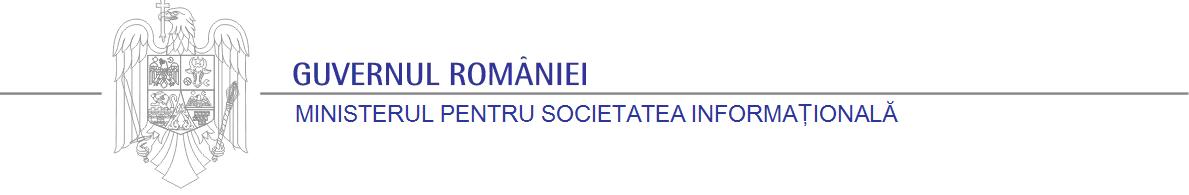 Cuprins:IntroducereStrategia Nationala privind Agenda Digitala pentru Romania vizeaza in mod direct sectorul TIC, isi propune sa contribuie la dezvoltarea economica si cresterea competiivitatii Romaniei, atat prin actiuni directe precum sustinerea sectorului de e-Commerce si a dezvoltarii efective a sectorului TIC romanesc, cat si prin actiuni indirecte precum cresterea eficientei si reducerea costurilor sectorului public din Romania, imbunatatirea productivitatii sectorului privat prin reducerea barierelor administrative in relatia cu statul, imbunatatirea competitivitatii fortei de munca din Romania si nu numai.Pentru sustinerea redresarii economice a Europei, dar mai ales, pentru asigurarea unei cresteri economice sustenabile, smart si care sa promoveze incluziunea sociala, Uniunea Europeana a pregatit Agenda Digitala cu obiectivul primordial de a dezvolta piata digitala unica.O parte dintre obiectivele setate prin Agenda Digitala a Europei au fost preluate si adaptate la contextul actual al Romaniei, in procentul in care acestea sunt relevante si aliniate la viziunea strategica TIC a Romaniei pentru perioada 2014-2020. Scopul acestei actiuni este de a asigura alinierea dezvoltarii TIC a Romaniei cu nivelul inregistrat in cazul tarilor din regiune, de a stabili premisele integrarii Romaniei, din punct de vedere TIC, in piata digitala unica a Europei.Obiectivele cheie de performanta ale Agendei Digitale presupun eforturi cumulate la nivelul tarilor europene, pentru indeplinirea tintelor asumate de catre Comisia Europeana. Contributia Romaniei, in functie de aceste obiective si tintele aferente, poate fi observata in graficul prezentat in continuare.Contributia Romaniei pentru atingerea tintelor asumate de catre UE Sursa: Rapoarte CE, 2012Nevoile si implicit viziunea Romaniei privind dezvoltarea sectorului TIC, vizeaza, in principal, 3 zone mari de actiune: administratia publica si modernizarea acesteia, sectorul privat si sustinerea indirecta a competitivitatii acestuia, si populatia larga prin asigurarea accesului la resurse de tip TIC si a incluziunii digitale. O componenta orizontala privind nevoile Romaniei este reprezentata de securitatea cibernetica, aceasta afectand toate zonele de actiune in mod egal.Astfel, la nivelul administratiei publice, observam nevoia cresterii transparentei privind serviciile publice si a reducerii costurilor administratiei publice privind serviciile TIC. Viziunea noastra include cresterea informatizarii serviciilor publice, cu scopul cresterii transparentei si implementarea tehnologiilor de tip cloud computing pentru eficientizarea activitatii si reducerea costurilor, conducand in mod direct la cresterea competitivitatii economice a Romaniei. De asemenea, o tinta importanta pentru Romania vizeaza realizarea interoperabilitatii intre sistemele informatice nationale si internationale. Aceasta nevoie are implicatii atat orizontale in cadrul administratiei publice, cat si sectoriale, privind in principal sectorul educational, de sanatate, cultura. Interoperabilitatea sistemelor informatice la nivel national conduce la eficientizarea din punct de vedere economic, in timp ce interoperabilitatea sistemelor informatice la nivel regional conduce la eficientizarea comunicarii si coordonarii acestor sisteme, la asigurarea valorii adaugate prin utilizarea de externalitati rezultate la nivel regional. La final, dar nu in ultimul rand, vizam cresterea accesului si al gradului de utilizare de e-Guvernare in randul cetatenilor si al companiilor din Romania. Primul pas in aceasta directie pentru Romania este reprezentata de continuarea informatizarii si a sofisticarii accesului la serviciile publice informatizate (ex. Posibilitatea de personalizare a serviciilor publice online, e-Participarea etc.). La nivelul sectorului privat, viziunea Romaniei tinteste in primul rand dezvoltarea sectorului de e-Commerce pentru a asigura un sector de retail care poate fi ulterior integrat in piata digitala unica. Cu 5% din populatia Romaniei realizand cumparaturi online in 2012, comparativ cu o tinta europeana de 50% din populatie, Romania se afla printre tarile europene cel mai putin dezvoltate din perspectiva e-Commerce. Aceasta cifra arata un sector care necesita sustinere pentru dezvoltare, fie ca este vorba despre comunicare, promovare, asigurare acces la resurse sau standardizare si reglementare. De asemenea, analiza avantajelor comparative ale Romaniei din perspectiva smart specialization a identificat sectorul TIC ca fiind un sector de importanta majora pentru Romania, inovarea aferenta acestui sector si dezvoltarea in cadrul lui fiind tintite in mod direct in cadrul viziunii privind sectorul TIC in Romania pentru 2014-2020. In acelasi timp, viziunea Romaniei privind sectorul TIC presupune imbunatatirea indirecta a mediului de afaceri prin asigurarea accesului facil la servicii publice informatizate. Acest aspect este evidentiat in paragraful anterior, in zona aferenta administratiei publice.La nivelul general al populatiei Romaniei, nevoia cea mai pregnanta vizeaza imbunatatirea gradului de utilizare a infrastructurii de banda larga, atat privind totalitatea populatiei, cat si sub forma raportului urban-rural. Desi Romania reprezinta un stat fruntas in Europa din punctul de vedere al disponibilitatii si acoperirii cu banda larga, in ceea ce priveste gradul de utilizare al internetului nu ne aflam pe cea mai buna pozitie (48% din populatia Romaniei nu utilizase internetul in 2012, comparativ cu otinta europeana de 15% din populatie). Aceasta situatie e cauzata atat de o puternica diviziune sociala (existenta unor segmente semnificative de populatie defavorizata), cat si de o diviziune urban-rural (gradul de utilizare al internetului fiind foarte scazut in regiunile rurale ale Romaniei).Pentru structurarea abordarii Romaniei in legatura cu obiectivele Agendei Digitale propunem 4 mari domenii de actiune, organizate astfel:Domeniul de actiune 1 – e-Guvernare, interoperabilitate, securitatea retelelor si sistemelor informatice, cloud computing si media socialeObiective strategice: Sporirea gradului de transparenta al actelor administratiei  publice prin informatizarea serviciilor publiceCresterea accesului la servicii publice digitalizateEficientizarea administratiei publice si scaderea cheltuielilor administratiei publiceImbunatatirea mediului de afaceriImbunatatirea guvernantei asupra implementarii serviciilor publice informatizateActiunile Romaniei vor urmari, de asemenea, imbunatatirea interoperabilitatii sistemelor sale electronice si a securitatii cibernetice a acestora printr-o perspectiva pragmatica, orientata pe sistem si set de date, cat si introducerea cloud-ului guvernamental, care presupune costuri reduse de operare, eficienta energetica, flexibilitate in dezvoltarea de noi servicii online si aliniere la standarde europene.Domeniul de actiune 2 – TIC in Educatie, Sanatate si CulturaObiective strategice: Sustinerea dezvoltarii de competente TICAsigurarea incluziunii sociale pentru crestere economica Instruirea cadrelor implicate in procesul de invatare si gestionare a activitatii asistate de echipamente TICDezvoltarea infrastructurii de echipamente TIC in domeniile de interes sectorial: educatie, sanatate si culturaDomeniul de actiune 2 al Strategiei Nationale privind Agenda Digitala vizeaza interventia TIC la nivel sectorial. Dezvoltarea infrastructurii TIC si a competentelor specifice TIC reprezinta un factor extrem de important pentru dezvoltarea uniforma la nivel national a sectorului TIC. Datorita elementului de noutate reprezentat de factorul tehnologic, de resursele inovative de tip Open Educational Resources si Web 2.0, elevii vor fi stimulati sa se implice mai mult in procesul de invatare, ceea ce va avea in timp un impact pozitiv asupra performantelor scolare ale acestora, avand potentialul de a reduce rata abandonului scolar  si cresterea competitivitatii fortei de munca pe o piata globala. In ceea ce priveste procesul de invatare continua, platformele de invatare online si materialele existente in format digital vor incuraja invatamantul la distanta, permitand adultilor de orice varsta sa dobandeasca cunostiinte intr-un anumit domeniu.Medicina asistata de tehnologie va genera o imbunatatire a calitatii vietii, oferind asistenta permanenta si asigurand incluziune sociala. Medicii din centrele de telemedicina vor putea oferi asistenta in timp real spitalelor care nu dispun de specialistii sau dotarile tehnice necesare. Aditional, paramedicii din ambulante vor putea fi asistati in diagnosticarea/tratarea anumitor pacienti, astfel fiind redus numarul internarilor inutile si implicit costurile spitalelor. Avantajele primordiale ale dezvoltarii e-Culturii rezulta in conferirea de independenta in gestionarea digitala a patrimoniului cultural, dezvoltarea arhivelor digitale ale Romaniei si a aportului la Europeana si promovarea crearii de continut digital original specific comunitatilor din Romania.Implementarea viziunii corelate si uniforme pentru domeniile de actiune 1 si 2 va genera in perioada 2014-2020, un impact estimat asupra economiei Romaniei de aproximativ 5% crestere la nivel de PIB si de 1% in privinta locurilor de munca. Domeniul de actiune 3 – e-Commerce, TIC si cercetare-dezvoltare-inovareObiective strategice: Sustinerea e-Commerce pentru realizarea cresterii economice si dezvoltarea Pietei Digitale Unice la nivel EuropeanCresterea numarului de locuri de munca in sectorul TICDezvoltarea pe baza avantajelor comparative ale Romaniei la nivel regionalDezvoltarea economiei Romaniei in conformitate cu tendintele globale presupune pe termen lung si dezvoltarea sectorului de comert in mediul online. Directiile de actiune principale vizeaza dezvoltarea cadrului legal privind oferta de servicii online, legala si transfrontaliera, cresterea gradului de informare a operatorilor de servicii online si de protectie a utilizatorilor de internet precum si sustinerea dezvoltarii si implementarii sistemelor de plata si de livrare Sustinerea dezvoltarii inovarii in TIC ofera Romaniei posibilitatea de a dezvolta unul dintre avantajele sale comparative identificate la nivel regional prin promovarea clusterelor de competitivitate de tip TIC si a specializarii angajatilor in acest domeniuImplementarea actiunilor domeniului de actiune 3 va genera in perioada 2014-2020, un impact estimat asupra economiei Romaniei de aproximativ 3% crestere la nivel de PIB si de 2% in privinta locurilor de munca. Domeniul de actiune 4 – Banda larga si infrastructura de servicii digitaleObiective strategice: Dezvoltarea infrastructurii TIC de tip banda larga pentru acoperirea completa si uniforma la nivel regionalImbunatatirea incluziunii sociale, prin asigurarea accesului la infrastructura TIC de tip banda largaUnul dintre factorii principali de impact asupra agendei digitale si a sectorului TIC este dezvoltarea serviciilor de comunicatii si gradul de conexiune de tip banda larga rapida si ultra rapida. Banda larga are, prin implicatiile TIC asupra economiei si a cresterii acesteia, un rol important pentru dezvoltarea Romaniei, atat din punct de vedere strict economic, cat si din punctul de vedere al imbunatatirii gradului de incluziune sociala. Introducerea conexiunii NGA – Next Generation Access in cadrul obiectivelor cheie de performanta pentru implementarea Agendei Digitale va asigura accesul la internet al unor echipamente TIC performante, cat si utilizarea celor mai sofisticate servicii publice online, intr-un mod uniform din punct de vedere geografic.Implementarea viziunii pentru domeniul de actiune 4 va genera in perioada 2014-2020, un impact estimat asupra economiei Romaniei de aproximativ 5% crestere la nivel de PIB si de 8% in privinta locurilor de munca. O implementare completa a viziunii strategice privind sectorul TIC in Romania va conduce la investitii totale de aproximativ 2.4 milioane de Euro. Impactul direct si indirect asupra economiei, calculat conform cu bunele practici observate in alte state europene, care au realizat investitii similare, pot fi traduse in cresterea PIB cu 13%, marirea numarului locurilor de munca cu 11% si reducerea cheltuielilor administratiei cu 12%, intre perioada 2014-2020. Obiectivele Romaniei, si ale Uniunii Europene prin intermediul Agendei Digitale, sunt ambitioase si presupun parteneriatul si implicarea tuturor actorilor din sector, fie ca este vorba de reprezentanti importanti ai sectorului TIC, de reprezentanti ai institutiilor financiare sau de organisme internationale sustinatoare.Context socio-economicContextul socio-economic din Romania arata inca un potential ridicat de dezvoltare, mai ales in ceea ce priveste utilizarea TIC in domenii precum e-commerce in care piata se afla inca la un nivel incipient, in ceea ce priveste infrastructura de servicii digitale si conexiunile de banda larga din mediul rural, in ceea ce priveste incluziunea digitala cat si in privinta sistemului de e-guvernare si a masurilor orizontale si sectoriale (educatie, sanatate, cultura).IMM-uri active in sectorul TICDin totalul cifrei de afaceri realizate in 2011 la nivelul intreprinderilor din Romania, 4.1% este aferenta sectorului TIC, valoare aflata in scadere cu 1% fata de anul 2010. In cadrul sectorului TIC, 47,2% din cifra de afaceri inregistrata in 2011 provine din sub-sectorul de Telecomunicatii, 24,8% din sub-sectorul de Software si servicii IT, restul de 28,0% fiind aferent sub-sectorului de Hardware.Indicatori TIC specifici economiei din RomaniaSursa: INS, Societatea informationala, 2013Dintre investitiile nete realizate in ultimii ani in Romania, in jur de 10% provin de la bugetul de stat si de la bugetele locale, majoritatea sumelor (intre 60-70%) fiind suportate din surse proprii ale segmentului privat. In sectorul TIC, in anul 2011, au fost realizate investitii de 3 mld. de lei, aproximativ 8% din cifra de afaceri a sectorului pentru aceeasi perioada. Suma investita este redusa in comparatie cu valorile observate in alte tari. Beneficii evidente pot fi realizate prin sustinerea sectorului si marirea finantarii provenite din fonduri publice, dar mai ales prin pregatirea strategiei de promovare a inovatiei la nivelul sectorului TIC si la nivelul produselor de e-commerce.  La inceputul anului 2011, in Romania 14.595 de IMM-uri activau in domeniul TIC, reprezentand aproximativ 3% din totalul de IMM-uri inregistrate si active in Romania aceleiasi perioade. Din acest numar, aproximativ 15% (2.156 companii) au inregistrat inovare tehnologica in perioada 2006-2008.Referitor la intreprinderile de servicii cu inovare tehnologica, in perioada 2006-2008, 279 intreprinderi au realizat doar inovari de produs, 749 inovari de proces, 1.072 inovari de produs si proces si 56 au raportat inovari nefinalizate sau abandonate. Cresterea numarului de intreprinderi implicate in procese de inovare va conduce la imbunatatirea parcursului Romaniei privind tintele specifice de e-commerce, dar si mai important, la marirea numarului de locuri de munca pentru cetatenii Romaniei specializati in domeniul TIC de activitate.Conform programului national de reforme 2011-2013, la sfarsitul anului 2011 nivelul investitiilor in cercetare si inovare in Romania trebuia sa ajunga la 0,48% din PIB (0,33% din surse publice si 0,15 din surse private). Conform datelor recente furnizate de INS, aceasta cifra a fost atinsa, avand insa o structura diferita: 0,30% surse publice si 0,18% din surse private. In cadrul agendei europene 2020, tinta stabilita la nivel national in ceea ce priveste cercetarea si dezvoltarea vizeaza reinvestirea a 2% din PIB in activitati de cercetare-dezvoltare pana in anul 2020. In ceea ce priveste configurarea strategiei nationale pentru cercetare si dezvoltare pe perioada 2014-2020, aceasta va avea la baza studiile realizate in domeniul nanotehnologiei, energiei verzi, terapiei celulare si serviciilor.In 2011, 128.000 de angajati erau activi in domeniul TIC, aproximativ 3% din totalul fortei de munca. Investitiile marite in conexiuni de banda larga si infrastructura, precum si investitiile in inovarea produselor si serviciilor TIC de tip e-commerce vor avea ca implicatie directa cresterea numarului de locuri de munca disponibile, atat in sectorul TIC, cat si in alte sectoare ale economiei ca urmare a externalitatilor.e-commerce si TIC in RomaniaConform datelor furnizate de Eurostat, procentul de populatie cu varsta cuprinsa intre 16-74 de ani care a utilizat internetul in 2012 pentru a achizitiona bunuri si servicii de uz personal in Romania a fost de numai 5%, in scadere fata de valoarea din 2011, de 6%. In ansamblu, in acest sector se observa o crestere lenta, demarata in 2006, cand doar 1% din populatie utiliza internetul pentru a efectua cumparaturi, urmata de o evolutie fluctuanta pe parcursul urmatorilor ani. Pana in 2008 valoarea indicelui a crescut la 4%, doar pentru a scadea in 2009, cand efectele crizei s-au resimtit cel mai pronuntat, la valoarea de 2%. Ulterior a urmat o redresare pana la valoarea de 6% in 2011. In capitala, procentul celor cu varste cuprinse intre 16-74 de ani care au utilizat internetul pentru cumparaturi in 2011 a fost de 14%, inregistrand o crestere semnificativa fata de valoarea de 7% inregistrata in 2009 si cea de 8% in 2010.  In ceea ce priveste comertul electronic transfrontalier (cu alte tari membre UE), din 2008 pana in 2012 Romania a inregistrat o valoare constanta de 1%, in randurile indivizilor cu varste intre 16-74 de ani. Pentru acelasi indice, Polonia a inregistrat in aceiasi perioada o valoare constanta de 2%, Bulgaria a crescut de la 1% in 2008 la 4% in 2012 iar Ungaria a inregistrat o valoare de 5% in 2012. La polul opus, Luxemburg a inregistrat in 2012 o valoare record de 60%, urmat de Malta cu 38% si Irlanda cu 38%.Comparativ cu 2007, cand procentul IMM-urilor din Romania care efectuau achizitii online era de 8%, in 2012 aceasta valoare a scazut la 7%. In ceea ce priveste IMM-urile care au primit comenzi online, procentul maxim a fost atins in 2010, cand a fost atinsa valoarea de 6%, in crestere fata de procentul de 3% inregistrat in 2009. In 2012 procentul IMM-urilor care au primit comenzi online a fost de 5%, valoarea egala cu cea a fostei Republici Iugoslave a Macedoniei si superioara celei inregistrate de Bulgaria de 4%. Tarile Nordice Islanda si Norvegia detin recordul in aceasta privinta cu o valoare de 34% in 2012.Conexiuni de banda larga si infrastructura de servicii digitale in RomâniaIn perioada 30.06.2010 – 30.06.2012 Romania a inregistrat o crestere constanta a numarului total de conexiuni la internet in banda larga la puncte fixe. Daca in iunie 2010 valoarea acestui indice era de 2,93 milioane, in decursul a doi ani, pana in iunie 2012, totalul conexiunilor la internet in banda larga la puncte fixe a crescut la 3,42 milioane. In ceea ce priveste acoperirea de banda larga pe medii de resedinta, in iunie 2012 s-a inregistrat o rata de penetrare la 100 de locuitori in mediul urban de 26,12 %, cu numai 1,19% mai mult decat in aceeasi perioada a anului 2011. In mediul rural, acealasi indice a inregistrat o crestere mai semnificativa, de la 6,98% in 2011 la 8,82% in iunie 2012. Rata de penetrare la 100 de gospodarii a fost de 36,69% in 2010, evoluand la 43,81% in 2012. Si in acest caz balanta se inclina in favoarea mediului urban, cu o rata de penetrare la 100 gospodarii de 60,28% in 2012, comparativ cu mediul rural unde in acelasi an s-a inregistrat valoarea de  23,47 %. Desi populatia Romaniei este relativ uniform raspandita intre mediul urban si cel rural, ratele de penetrare a conexiunilor la internet arata o polarizare categorica inspre mediul urban, mult mai bine dezvoltat si din punct de vedere economic. Aceasta polarizare, precum si repartizarea geografica a oraselor din Romania pe un areal semnificativ, se traduce si in concentrari ale numarului de conexiuni de banda larga in jurul asezarilor urbane. Imbunatatirea penetrarii conexiunilor de banda larga la nivel rural presupune in cele mai multe cazuri investitii semnificative pentru atingerea punctelor/a asezarilor indepartate din punct de vedere geografic. Aceasta forma de diviziune digitala se afla de mai multi ani si va ramane pe agenda de dezvoltare digitala a Romaniei, conducand indirect la cresteri procentuale mai puternice de la un an la celalalt a ratei de penetrare in mediul rural, comparativ cu evolutiile inregistrate in mediul urban.Diviziunea digitala intre urban si rural, RomaniaSursa: ANCOM – Piata serviciilor de comunicatii electronice, 2012In ceea ce priveste raportul dintre locuintele care au acces la internet si cele care au acces la conexiune de tip banda larga, se poate observa in Romania o diminuare a discrepantei de-a lungul anilor. In timp ce in 2006 din 14% gospodarii cu acces la internet doar 5% aveau conexiune de tip banda larga, in 2012, din 54% gospodarii cu acces la internet, 50% beneficiaza de conexiune de tip banda larga. La nivelul UE, 72% din gospodarii aveau acces la internet prin conexiune de tip banda larga la sfarsitul anului 2012. In iunie 2012, acoperirea de banda larga rapida, de cel putin 30 Mbps - cel mult 100Mbps, era de 29,3%. In prezent majoritatea persoanelor juridice (25%) folosesc conexiuni de acces la internet in banda larga furnizate la puncte fixe cu viteza cuprinsa intre (144kbps,2Mbps), in timp ce numai 3% folosesc conexiunile de banda larga de cel putin 30 Mbps. Analizand insa din perspectiva mediului de resedinta, se observa ca in mediul urban acoperirea conexiunilor la banda larga cu viteza de cel putin 30 Mbps este de 95%, contrastand cu valoarea de 5% in mediul rural. In mediul rural, conexiunea la banda larga cu viteza cea mai raspandita – 49%- este cea intre [2Mbps, 10Mbps).In iunie 2012,  numarul de conexiuni de acces la internet in banda larga ultrarapida, furnizate la puncte fixe cu viteza mai mare de 100 Mbps era de 0,59 milioane, adica 17,2%. Banda larga de aceasta viteza a cunoscuta o dezvoltare mai accentuata in contrast cu cea de cel putin 30 Mbps, evoluand de la 14,7% la 17,2% din iunie 2010 pana in iunie 2012. Astfel, banda larga ultrarapida este cea mai raspandita viteza de conexiune in banda larga in mediul urban – 98% - si de asemenea cea mai raspandita in randul persoanelor fizice – 99%. Totusi, doar 1% dintre persoanele juridice beneficiaza de o astfel de conexiune in banda larga, iar in mediul rural gradul de acoperire nu depaseste 2%.  Accesul la internet si incluziunea digitala in RomaniaProcentul indivizilor cu varste cuprinse intre 16-74 de ani care utilizeaza regulat internetul (cel putin o data pe saptamana) a inregistrat in Romania o crestere constanta pana la valoarea de 43% in 2012. Cresterea medie anuala a fost de aproximativ 4%.Conform unui studiu publicat de Eurostat in decembrie 2012, 73% dintre romani utilizeaza internetul pentru a citi ziarele online. Postarea mesajelor pe mediile sociale ocupa cu 48% locul doi in topul motivelor pentru utilizarea internetului, urmat de cautarea serviciilor de turism, crearea unui website si internet banking, ultimul motiv fiind invocat doar de 8% din utilizatori. Totusi, cele mai comune activitati in mediul online raman trimiterea/primirea email-urilor si cautarea informatiilor despre bunuri si servicii.   Utilizarea internetului pentru comunicare, divertisment si alte activitati, in functie de grupa de varsta, EU27, 2012 (% utilizatori internet)Sursa: Eurostat - Internet use in households and by individuals in 2012Comparativ cu 2006, cand procentul celor cu varste intre 16-74 de ani care nu utilizasera niciodata internetul era de 74%, valoarea acestui indice a scazut progresiv, ajungand la 48% in 2012. Cu toate acestea, la acest capitol Romania este pe ultimul loc in clasamentul tarilor membre UE, conform Eurostat, urmata de Grecia si Bulgaria, ambele inregistrand o rata de 42% in 2012. Cea mai scazuta rata a celor care nu utilizeaza internetul este atinsa de Islanda, cu o valoare de 3% in 2012. Profilul socio-demografic al utilizatorilor de internet din Romania:Majoritatea utilizatorilor de Internet (90%) provin din mediul urban. Ponderea utilizatorilor de Internet din mediul rural este mai mare (19%) in cazul respondentilor care folosesc conexiuni la puncte mobileUtilizatorii Internet sunt relativ uniform distribuiti intre regiunile de dezvoltare, Bucurestiul (15%) si Nord-Estul (15%) detinand ponderi relativ mai mari. Situatia este similara si din punct de vedere al tipului de conexiune, cu plusuri ale ponderilor celor doua regiuni mentionate in cazul conexiunilor mobileMajoritatea utilizatorilor de Internet (50%) fac parte din categoria de varsta 16–34 ani, tendinta specifica si utilizatorilor care folosesc conexiuni fixe. Utilizatorii Internet care folosesc conexiuni mobile tind sa aiba o varsta medie mai tanaraAccesul la internet in RomaniaSursa: Eurostat, 2013Metoda de acces cea mai des utilizata in 2011 este accesul la internet de acasa (36%)Principalele segmente de utilizatori Internet in raport cu statusul ocupational al acestora sunt cele ale muncitorilor calificati/necalificati (20%), elevilor/studentilor (19%) si inginerilor, medicilor, arhitectilor, profesorilor sau economistilor (15%). Proportiile se regasesc aproape identic in cazul utilizatorilor care folosesc conexiuni fixe, in timp ce utilizatorii Internet care folosesc conexiuni mobile provin semnificativ si din categoria antreprenorilor, liber-profesionistilor, managerilor sau directorilor (13%)Cei mai multi dintre utilizatorii internet provin, fara a exista diferente semnificative dintre cei care folosesc conexiuni fixe sau mobile, din gospodariile formate din 3 sau 4 persoane (59%), cu o pondere mai mare a celor formate din trei membriServicii publice de e-GuvernareDesi in perioada 2007-2011 procentul indivizilor cu varste cuprinse intre 16-74 de ani care au utilizat serviciile e-Guvernare in Romania a variat in jurul unor valori apropriate, cu doua varfuri: de 9% in 2008 si 8% in 2010, din 2011 pana in 2012 valoarea acestui indice a crescut exploziv cu 24%, atingand valoarea de 31% in 2012. Din acestia, in 2012 27% dintre utilizatori au folosit serviciile de e-guvernare pentru obtinerea de informatii de pe website-urile autoritatilor publice, 7% pentru descarcarea formularelor oficiale si 4% pentru trimiterea formularelor completate. Diferenta dintre cei care descarca formularele online si cei care le si trimit completate poate fi pus pe seama obisnuintei consumatorului roman si a perceptiei sale conform careia este mai in siguranta daca se duce personal sa depuna documentul respectiv la ghiseu. Aceasta discrepanta poate fi cauzata, de asemenea, de indisponibilitatea temporara a anumitor servicii e-Guvernare. Indicatori ai eficientei actului de guvernare, RomaniaSursa: Comisia Europeana, 2011 – 2012Mita este reprezentata de plati suplimentare nedocumentate in legatura cu importuri/exporturi, utilitati publice, taxe anuale, acordarea de licente si contracte publice, obtinerea unor decizii judiciare favorabile.Deturnarea fondurilor publice a fost definita in cadrul sondajului in felul urmator: schimbarea destinatiei fondurilor banesti sau a resurselor materiale, fara respectarea prevederilor legale, cauzand o perturbare a activitatii economico-financiare sau producand o paguba unui organ ori unei institutii de stat sau unei alte unitati.Comparativ cu media europeana, Romania inregistreaza valori foarte bune pentru timpul necesar infiintarii unei companii noi (3 zile in Romania comparativ cu media europeana de 7 zile) si pentru costul infiintarii unei companii noi (100 EUR in Romania comparativ cu 400 de EUR pentru media europeana).La nivelul intreprinderilor care in 2011 au interactionat online cu administratia publica observam ca in jur de jumatate din numarul acestora utilizeaza serviciile de e-Guvernare pana la gradul 3 de sofisticare – servicii de e-Guvernare tranzactionale, iar aproape 20% transmit oferte prin intermediul SEAP.Desi Romania a inregistrat progrese majore comparativ cu doi ani in urma, a pierdut 15 locuri conform World e-Government development ranking, intre 2010 si 2012. In prezent indicele acordat Romaniei (0.6060) se afla sub valoarea inregistrata in medie in Europa de Est (0.6333). Acest indice este calculat ca un cumul de trei factori: servicii online (estimat in functie de % de utilizare a serviciilor online in functie de cele 4 grade de sofisticare), infrastructura telecom (calculat in functie de % de utilizatori de internet, % de abonati de telefonie fixa, % de abonati de telefonie mobila, % de abonati de internet in linie fixa, si % de abonati de banda larga) si indexul capitalului uman (generat in functie de nivelul de educatie observat la adulti si % de inscrieri scolare). Romania a inregistrat un index cumulat mai scazut in 2012, pe de-o parte din cauza infrastructurii de banda larga, care inregistreaza la nivel national o rata scazuta de penetrare comparativ cu celelalte natiuni, iar pe de alta parte datorita faptului ca nu a inregistrat progrese privind introducerea serviciilor online de e-guvernare la fel de rapid precum celelalte natiuni din zona. Din aceste motive, Romania pune un accent ridicat si pregateste un program complet si sustenabil de transfer al serviciilor publice in online, dar mai ales de imbunatatire a penetrarii conexiunilor de banda larga in mediul de afaceri si in zonele rurale marginase.Ponderea intreprinderilor care au interactionat online cu administratia publica pe stadii (%), RomaniaSursa: INS, Societatea informationala, 2013Economia cu emisii scazute de carbonConform estimarilor pregatite de catre Comisia Europeana, sectorul public al unei tari reprezinta in medie 7-8% din consumul de energie electrica. Folosirea serviciilor de e-guvernare conduce la o reducere de 1-2% a consumului de energie electrica.Cresterea fara precedent in fluxurile de date si in procesarea datelor prin tehnologii internet are un impact semnificativ asupra mediului prin consumul de energie, consumul de apa si emisiile de gaze de sera. Tehnologiile de tip Cloud pot avea un efect major in diminuarea acestor probleme prin folosirea mai eficienta a resurselor. Agenda Digitala in RomaniaLa nivel national, Romania si-a asumat, prin programul de guvernare, obiectivele Agendei Digitale si sustine dezvoltarea activitatilor pe urmatoarele domenii de actiune:Domeniul de actiune 1 – e-Guvernare, interoperabilitate, securitatea retelelor si sistemelor informatice, cloud computing si media socialePana in prezent, Romania a reusit sa creasca semnificativ gradul de utilizare a serviciilor de e-Guvernare ajungand ca 31% din cetatenii acestei tari sa utilizeze deja servicii de e-guvernare (obiectivul European pentru finalul anului 2015 fiind de 50%). Pasii urmatori presupun dezvoltarea si implementarea strategiei utilizand principii de tip e-guvernare 2.0, care sa vina in intampinarea directa a nevoilor cetateanului si sa propuna servicii publice disponibile in mediul online, nu sub forma de nomenclatoare birocratice, ci sub forma intuitiva de evenimente de viata (life events). Scopul final este ca totii pasi aferenti unui eveniment de viata, care presupun utilizarea de servicii publice sa fie acoperiti in mediul online.De asemenea, actiunile Romaniei vor urmari imbunatatirea interoperabilitatii sistemelor sale electronice printr-o perspectiva pragmatica, orientata pe sistem si set de date, si introducerea cloud-ului guvernamental, care presupune costuri reduse de operare, eficienta energetica, flexibilitate in dezvoltarea de noi servicii online si aliniere la standarde europene. Dezvoltarea in ariile de e-Guvernare si cloud computing presupune standardizarea bazelor de date, a procedurilor de lucru si conduce implicit la un serviciu public mai rapid si mai transparent. Imbunatatirea serviciilor online va fi realizata cu implicarea directa a utilizatorilor finali prin mecanisme de e-participare si de media sociala, in conditiile unei conexiuni de banda larga extinsa la nivel national.Securitatea retelelor este din ce in ce mai importanta pentru economie si societate, aceasta fiind, de asemenea, o conditie prealabila importanta de creare a unui mediu fiabil pentru comertul mondial cu servicii. Sistemele informatice pot fi insa afectate de incidente de securitate, cum ar fi greseli umane, evenimente naturale, deficiente tehnice sau atacuri rauvoitoare. Amploarea, frecventa si complexitatea acestor incidente creste din ce in ce mai mult. Lipsa unei strategii privind securitatea retelelor poate compromite servicii vitale care depind de integritatea retelelor si a sistemelor informatice. Acest lucru poate provoca intreruperea functionării unor intreprinderi, poate genera pierderi financiare substantiale pentru economia nationala si poate avea un impact negativ asupra bunastarii sociale.Domeniul de actiune 2 – TIC in Educatie, Sanatate si CulturaPe langa dezvoltarea orizontala a serviciilor de tip e-guvernare, este urmarita si o lista de actiuni sectoriale menita sa sustina domenii precum educatia, sanatatea si cultura, nu doar prin asigurarea de echipamente TIC si asigurarea accesului la internet prin conexiuni de banda larga rapida si ultra rapida, ci si prin sprijinirea activitatii sectorului si a interactiunii cu cetatenii prin implementarea de sisteme pentru stocarea (ex. cloud computing pentru arhivele patrimoniului cultural), utilizarea (ex. consultatii medicale asistate de calculator si utilizarea CDSS – Clinical Decision Support System) si transferul de informatii intre institutii si intre reprezentantii acestora si cetateni (ex. facilitarea dezvoltarii si a incluziunii sociale prin sisteme de e-learning, prin instituirea si promovarea de OER – Open Educational Resources, promovarea interactiunii prin sisteme online in cazul bibliotecilor, telemedicina). De asemenea, vor fi pregatite si servicii publice cu valoare adaugata ridicata de tip e-sanatate precum serviciile de ageing well, autonomie asistata, care au un impact semnificativ asupra incluziunii sociale. Accesarea si utilizarea acestor servicii cu valoare adaugata presupune comunicatii electronice performante si un grad ridicat de conexiune in banda larga.Domeniul de actiune 3 – e-commerce, TIC si cercetare-dezvoltare-inovarePiata unica digitala este promovata prin sporirea securitatii online, prin finantarea dezvoltarii de platforme online pentru tranzactionarea bunurilor si a serviciilor, atat la nivel national, cat si transfrontalier. Inovarea prin produse si servicii TIC va fi sustinuta  in urmatorii ani din doua motive: in primul rand pentru sustinerea ramurii economice nationale aferente, si implicit pentru cresterea numarului de locuri de munca, iar in al doilea rand pentru dezvoltarea sectorului european de e-commerce, si implicit pentru dezvoltarea pietei unice digitale. Domeniul de actiune 4 – Banda larga si infrastructura de servicii digitaleInfrastructura digitala are o importanta extrem de ridicata, fiindca sta la baza oricarei implementari de echipamente TIC si a oricarei utilizari de serviciu de e-guvernare, a realizarii oricarei tranzactii online. Beneficiile si impactul dezvoltarii de infrastructura se resimt la nivelul tuturor obiectivelor Agendei Digitale. Agenda Digitala a Romaniei privind banda larga si infrastructura de servicii digitale presupune imbunatatirea accesului din punctele indepartate geografic – remote – pentru sustinerea accesului la internet atat a populatiei defavorizate, cat si pentru crearea de acces si posibilitati de racordare la internet a echipamentelor TIC utilizate pentru gestionarea si monitorizarea generarii de energie regenerabila etc. Dezvoltarea de infrastructura de servicii digitale vizeaza in acelasi timp facilitarea incluziunii sociale, cresterea gradului de alfabetizare digitala si imbunatatirea competentelor digitale, atat prin oferirea de conditii de acces internet si PC, cat si prin sustinerea de facilitatori ai procesului de invatare (ex. profesori, bibliotecari, reprezentanti TIC in telecentrele instituite in tara).In ceea ce priveste raportul dintre locuintele care au acces la internet si cele care au acces la conexiune de tip banda larga, se poate observa in Romania o diminuare a discrepantei de-a lungul anilor. In timp ce in 2006 din 14% gospodarii cu acces la internet doar 5% aveau conexiune de tip banda larga, in 2012, din 54% gospodarii cu acces la internet, 50% beneficiaza de conexiune de tip banda larga.Incepand cu 2010, Uniunea Europeana a introdus NGA – Next Generation Access in cadrul obiectivelor cheie de performanta pentru implementarea agendei digitale. Acest tip de conexiune este promovata pentru asigurarea accesului la internet al unor echipamente TIC performante, cat si utilizarea celor mai sofisticate servicii publice online, intr-un mod uniform din punct de vedere geografic. Obiectivele Uniunii Europene, asumate si de catre Romania sunt ambitioase si presupun parteneriatul si implicarea tuturor actorilor din sector.Unul dintre factorii principali de impact asupra agendei digitale si a sectorului TIC este dezvoltarea serviciilor de comunicatii si gradul de conexiune de tip banda larga rapida si ultra rapida. Banda larga are, prin implicatiile TIC asupra economiei si a cresterii acesteia, un rol important pentru dezvoltarea Romaniei. Alaturi de statul roman, operatorii de comunicatii vor contribui, atat direct cat si indirect, la indeplinirea obiectivelor agendei digitale.Domeniul de actiune I – e-Guvernare, Interoperabilitate, Securitatea Retelelor si Sistemelor Informatice, Cloud Computing si Media SocialeE-guvernare si InteroperabilitateSituatia curentaContext europeanGuvernele tarilor dezvoltate din lume au ales sa imbratiseze paradigma serviciilor de e-Guvernare concentrate pe nevoia cetatenilor. Abordarea, in chintesenta, presupune informatii si instrumente aflate intr-un sigur loc in spatiul digital. Bunele practici in domeniu au demonstrat in timp ca o implementare solida de e-Guvernare trebuie privita in complet din urmatoarele unghiuri: servicii publice si conexiunea dintre eleplatforme si interfete de tip e-Guvernarestructuri locale si centrale, publice si private implicate in acest proces si cooperarea dintre eleproceduri de lucru pentru dezvoltarea de solutii de e-Guvernare si pentru gestionarea activitatii ulterioare de e-Guvernaresistem centralizat electronic de autentificare a utilizatorilor si identificare unica a utilizatorilor pregatit astfel incat sa incorporeze toate nevoile de identificare electronica rezultate din implementarea de servicii publice onlineAbordarea de tip 1-to-1 marketing pentru o societate din ce in ce mai individualista. Aceasta abordare presupune organizarea serviciilor in mediul online si promovarea acestora concentrat pe individ si posibilele nevoi ale acestuia. Abordarea in functie de categoria din care acesta face parte sau in functie de tipologia stricta a serviciilor utilizate nu mai este oportuna in noile conditii de societate. De asemenea, comunicarea serviciilor in randul cetatenilor este recomandat a fi realizata prin metode specifice mediului online, si nu prin metodele deja consacrate (televiziune, media scrisa etc).Modernizarea societatii a condus la fragmentarea perceptiei de serviciu public si la modificarea relatiei stat-cetatean. Cetateanul modern utilizeaza selectiv serviciile publice oferite, in limita obligativitatii acestora. Re-examinarea nevoilor cetatenilor si transformarea structurii de oferire a serviciilor publice cat si a modului in care acestea sunt organizate devin complet necesare in acest context. O abordare de succes in acest sens pentru organizarea serviciilor publice este abordarea e-Guvernare 2.0 care tine cont de nevoile cetateanului si este structurata pe conceptul de “eveniment de viata”. Pregatirea implementarii de e-Guvernare 2.0 sub forma de program reprezinta singura abordare completa si sustenabila. Cazurile istorice si implementarile incepute in statele dezvoltate au aratat ca factorul politic nu este suficient pentru a asigura adoptarea completa a populatiei. e-Guvernarea 2.0 trebuie promovata in mod obligatoriu cu ajutorul formelor de coeziune sociala. Desi gestionarea implementarii este recomandata a fi realizata sub forma de program, activitatile de implementare propriu-zise arata eficienta maxima in conditii de modulare a activitatilor. Experienta tarilor dezvoltate arata ca un exercitiu de acest fel trebuie gandit si coordonat unitar, dar pus in practica etapizat. Ultimul factor cheie de succes si poate cel mai important este acordarea unei importante ridicate sistemului centralizat electronic de autentificare a utilizatorilor si de identificare unica a utilizatorilor. Majoritatea tarilor dezvoltate au acordat foarte mare atentie si timp acestui subiect fie de la inceputul implementarii, fie in timp si dupa ce au realizat care este gradul de complexitate al subiectului.Context nationalIn 2012, procentul indivizilor cu varste cuprinse intre 16-74 de ani care au utilizat serviciile e-Guvernare in Romania a crescut exploziv cu 24%, atingand valoarea de 31%. Din acestia, 27 au folosit serviciile de e-guvernare pentru obtinerea de informatii de pe website-urile autoritatilor publice, 7% pentru descarcarea formularelor oficiale si 4% pentru trimiterea formularelor completate. Diferenta dintre cei care descarca formularele online si cei care le si trimit completate poate fi pusa pe seama obisnuintei consumatorului roman si a perceptiei sale conform careia este mai in siguranta daca se duce personal sa depuna documentul respectiv la ghiseu. Aceasta discrepanta poate fi cauzata, de asemenea, de indisponibilitatea temporara a anumitor servicii de e-Guvernare. Comparativ cu media europeana, Romania inregistreaza valori foarte bune pentru timpul necesar infiintarii unei companii noi (3 zile in Romania comparativ cu media europeana de 7 zile) si pentru costul infiintarii unei companii noi (100 EUR in Romania comparativ cu 400 de EUR pentru media europeana).La nivelul intreprinderilor care in 2011 au interactionat online cu administratia publica observam ca in jur de jumatate din numarul acestora utilizeaza serviciile de e-Guvernare pana la gradul 3 de sofisticare – servicii de e-Guvernare tranzactionale, iar aproape 20% transmit oferte prin intermediul SEAP.e-Guvernare este un instrument puternic pentru a oferi informatiile specifice nevoii cetateanului la un moment dat in viata acestuia printr-o multitudine de canale digitale: portaluri web, centre de asistenta in timp real, call center-e sau chioscuri online de "self service". Portalurile web online sunt cele mai importante si ofera un sistem informatic multifunctional ce ofera un sigur punct de acces catre o multitudine de informatii si servicii printr-o interfata web.Portalurile de e-Guvernare sunt de o importanta majora in reforma administratiei publice online. Acestea ofera acel "single point of contact" catre, preferabil, toate serviciile si informatiile pe care le detine administratia publica in mediul online. Aceasta abordare poate servi si sub forma de catalizator pentru dezvoltarea de noi servicii online. Acest portal reprezinta "varful iceberg-ului" avand in "backoffice" o multitudine de sisteme ce probabil au nevoie de procese redefinite si interoperabilitate. In acelasi timp aceste portaluri sunt un instrument puternic pentru a combate coruptia deoarece prezinta procesele transparent, responsabil, eficient si intr-un mod care este orientat catre cetatean.Cele mai noi portaluri de acest gen prezinta integrat atat informatiile si serviciile pentru interes public cat si cele pentru mediul privat.Implementarea de astfel de portaluri poate trece prin mai multe etape. Pornind de la o interfata catre cetateni sau IMM-uri ce contine un catalog de informatii apoi oferirea de acces catre cele mai importante si interactive servicii de e-guvernare iar apoi sa ofere punctul de acces unic catre toate servciiile de e-guvernare pentru cetateni, mediul de afaceri, functionari publici cat si vizitatori ai portalului, toate fiind organizate si urmarind o serie de "evenimente de viata".Portalurile care abordeaza modelul de servicii bazate pe "evenimente de viata" privesc catre serviciile oferite dintr-o perspectiva a vietii de zi cu zi. Scopul acestora este de a trece peste complexitatea si structura proceselor din administratia publica. Un serviciu aferent unui "eveniment de viata" trebuie sa contina toate informatiile si instrumentele necesare pentru a rezolva problema cetateanului. De asemenea, o caracteristica semnificativa a portalelor descrise mai sus este atragerea implicarii proactive a cetatenilor prin componenta de e-Participare, in gestionarea si dezvoltarea serviciilor publice si a livrarii acestora in mediul digital. Astfel, toate portalurile care ofera servicii publice informatizate vor include si o componenta de e-Participare.Securitatea cibernetica si implicatiile de natura e-GuvernareConform unui studiu realizat de Eurostat privind utilizarea TIC de catre indivizi si la nivelul gospodariilor, 35% din utilizatorii de internet chestionati la nivel European au admis a avea un nivel ridicat de ingrijorare in ceea ce priveste abuzul de informatii personale trimise pe internet si/sau violarea intimitatii. La egalitate se situeaza teama unor pierderi financiare datorate utilizarii frauduloase a cardului bancar. Un procent de 45% din utilizatori au declarat ca au o teama moderata in ceea ce priveste contaminarea calculatorului cu un virus ce ar putea duce la pierderea informatiilor, iar 42% din utilizatorii de internet europeni nu manifesta teama referitor la pericolul expunerii copiilor la website-uri cu continut inadecvat sau la intrarea in contact cu persoane potential periculoase, utilizand computerul din casa. La nivelul intregii populatii chestionate, doar 8% din utilizatorii de internet nu manifesta ingrijorare fata de nici una din problemele de securitate dezbatute, si anume: contaminarea calculatorului cu un virus, primirea unor e-mail-uri nesolicitate (spam), abuzul de informatii personale trimise pe internet, pierderi financiare datorita primirii unor mesaje frauduloase sau redirectionarii catre site-uri web false care solicita introducerea informatiilor personale, pierderi financiare datorite utilizarii frauduloase a cardului bancar si pericolul expunerii copiilor la website-uri cu continut inadecvat.Intarind afirmatia conform careia securitatea pe internet este vitala pentru a sustine increderea in tranzactiile electronice, in 2010 jumatatea din utilizatorii de internet din UE27 si-au limitat accesarea internetului datorita temerilor legate de securitate. In timp ce aceasta proportie este relativ omogena la nivelul diferitelor grupuri sociale ale unei populatii (tinerii sunt de regula mai increzatori), intre tari se observa o variatie sporita: in timp ce in Italia, Belgia si Finlanda aproximativ 65-75% din utilizatori folosesc cu moderatie internetul datorita problemelor de securitate, in Estonia, Malta, Lituania si Romania acest comportament este observat in randul a mai putin de 25% din utilizatori. Comunicarea cu administratiile si serviciile publice este activitatea cel mai putin afectata de teama privind securitatea online, doar 9% din utilizatori evitand in medie acest serviciu din ratiuni de securitate1.  Valorile maxime sunt inregistrate in Italia (20%) si Germania (13%). Pentru evitarea neplacerilor cauzate de bresele de securitate, exista doua modalitati: instalarea unui sistem antivirus si/sau realizarea unei copii de rezerva a datelor din PC. Astfel, la nivelul UE 27, 87% din utilizatori au declarat ca folosesc un sistem antivirus. In Romania, procentul celor care isi securizeaza computerul in acest fel variaza intre 62%-68%, un caz particular fiind cei care nu cunosc software-ul antivirus instalat pe PC (12%-24%). Astfel, Romania se situeaza in cadranul celor care rareori isi actualizeaza software-ul antivirus sau fac copii de rezerva datelor personale. Acest comportament este corelat cu nivelul de educatie si implicit nivelul competentelor IT. Asa cum se arata in analiza de mai sus, increderea cetatenilor in sistemele electronice este una din barierele cele mai importante in dezvoltarea sistemelor de e-guvernare. In conformitate cu proiectul noii Reglementari a UE referitoare la identificarea electronic si serviciile de incredere un serviciu de incredere (Trust Service) este orice serviciu electronic ce consta in crearea, verificarea, validarea si conservarea semnaturilor electronice, a sigiliilor electronice, a marcilor temporale electronice, a documentelor electronice, a certificatelor electronice pentru semnatura electronica precum si mecanismelor de autentificare a site-urilor Web.  Din definitia de mai sus, rezulta ca dezvoltarea pe mai departe a sistemelor de e-guvernare va fi strans legata de gradul de utilizare a identitatii electronice si a tuturor serviciilor de incredere asociate.Pana la inceputul lunii iunie 2013, in Romania exista un cadru legal care reglementeaza o parte dintre serviciile de incredere. Dintre acestea amintim:Servicii de certificate electronice - Legea 455/2001 privind semnatura electronica Servicii de marcare temporala - Legea 451/2004 privind marca temporala, Servicii arhivare electronica cu valoare legala - Legea 135/2007 privind arhivarea documentelor in forma electronicaServicii de facturare electronica - Legea 148/2012 privind factura in forma electronicaIn acest context, cetatenii se asteapta ca riscul de expunere al datelor personale procesate in sistemele de guvernare electronica sa creasca pana la un nivel ce depaseste apetitul de risc al acestora, in lipsa unui program ferm de asigurare a securitatii informatiilor in aceasta arie.Legislatia din Romania asigura un cadru formal care sa permita protectia datelor utilizatorilor Internet, luarea de masuri de prevenire si combatere a atacurilor si criminalitatii informatice si implementarea unor masuri care sa asigure protectia datelor electronice, optimizarea proceselor de afaceri si pastrarea datelor pe termen lung (detalii in Anexa 12).La nivel national a fost prezentata si aprobata prin Hotararea de Guvern nr. 271/2013, Strategia de securitate cibernetica a Romaniei si Planul de actiune la nivel national privind implementarea Sistemului national de securitate cibernetica. Strategia si planul de actiune vizeara setarea obiectivelor privind securitatea cibernetica si a liniilor de actiune pentru urmatorii ani. Abordarea Romaniei este aliniata la liniile propuse de catre Comisia Europeana prin intermediul Agendei Digitale si a Domeniului de actiune III din cadrul acesteia – Incredere si Securitate si la progresul celorlaltor state membre ale Uniunii Europene.Zonele de actiune stabilite pentru domeniul de actiune III al Agendei Digitale – Incredere si Securitate, sunt mentionate mai jos:Consolidarea politicii de securitate a retelelor si informatiilorCombaterea atacurilor cibernetice impotriva sistemelor informaticeStabilirea unei platforme de combatere a criminalitatii ciberneticeAnalizarea utilitatii creari unui centru european de combatere a criminalitatii informatice Consolidarea luptei impotriva criminalitatii informatice si a atacurilor cibernetice la nivel internationalSprijinirea la nivel UE a pregatirii securitatii ciberneticeExplorarea extinderii prevederilor de notificare a incalcarii securitatiiPunerea in aplicare a regulilor din domeniul telecomunicatiilor privind confidentialitateaSustinerea raportarii de continut ilegal online si campanii de sensibilizare privind siguranta online a copiilorStimularea autoreglementarii in utilizarea serviciilor onlineStabilirea la nivel european a echipelor de raspuns in caz de urgenta Efectuarea de simulari de atacuri cibernetice la nivelul statelor membreImplementarea liniilor de alertare a continutului daunatorCrearea de platforme nationale de alertarePasii urmatori pentru Romania in domeniul securitatii cibernetice, marcati in cadrul strategiei propuse, sunt:Pregatirea si punerea in practica a proiectelor concrete de securitate ciberneticaDezvoltarea entitatilor de tip CERT acolo unde este oportunAsigurarea coordonarii institutionale la nivelul CERT-RO si CERT-EU (organisme instituite si functionale)Implementarea standardelor minimale procedurale si de securitate pentru infrastructurile ciberneticeDezvoltarea schimburilor de informatii si a transferului de expertizaElaborarea Programului national destinat managementului riscului in domeniul securitatii ciberneticeDe asemenea, este necesara o corelare completa intre identitatea utilizatorilor inregistrati pentru accesul la servicii on-line si identitatea reala care este gestionata de catre Directia pentru Evidenta Persoanelor si Administrarea Bazelor de Date (DEPABD) din subordinea Ministerului Administratiei si Internelor (MAI). O verificare partiala este realizata de furnizorii de servicii de certificare la eliberarea certificatelor digitale calificate, acestia verificand actul de identitate al persoanei, fara a interoga insa informatiile gestionate de DEPABD. Pentru utilizatorii care acceseaza serviciile utilizand nume de utilizator si parola verificarile sunt mai putin riguroase.Identificarea de incredere a utilizatorilor si autentificarea sigura sunt elemente de baza care determina nivelul general de securitate al serviciilor de guvernare electronica. Acest lucru este constientizat de un numar mare de state membre ale UE astfel ca au aparut o serie de implementari ale identitatii electronice a cetatenilor si ale cardului electronic de identitate.Cartile de identitate electronica folosesc smart card-uri personalizate grafic cu datele titularului si prevazute cu o serie de elemente de securitate fizica pentru prevenirea falsificarii. In chip-ul criptografic al smart card-urilor sunt stocate elemente de identificare electronica a utilizatorilor, de obicei certificate digitale.La nivel Uniunii Europene nu exista legislatie comuna cu privire la identitatea electronic si cardul de identitate (eID). Pentru a stabili un cadru de interoperabilitate intre eID emise de statele membre a fost realizat proiectul pilot STORK (Secure idenTity acrOss boRders linKed). Acesta a avut ca scop utilizarea eID existente si stabilirea modului de asigurare a interoperabilitatii si nu si-a propus emiterea unui eID comun pentru cetatenii statelor membre. Infrastructura nationala a statelor care emit eID trebuie sa implementeze interfete care sa asigure schimbul de informatii cu STORK.In ultimii ani s-au facut pasi importanti in utilizarea acestor servicii in sistemele  e-Guvernare cum sunt Sistemul electronic de achizitii publice sau Sistemul electronic de depunere a declaratiilor catre ANAF. La nivelul coordonarii activitatilor de natura securitatii cibernetice primul pas a avut loc odata cu infiintarea CERT-RO.Linii strategice de dezvoltare – e-Guvernare si InteroperabilitateLa nivel national, au fost identificate mai multe linii strategice de dezvoltare in corelatie cu nevoile evidentiate in contextul national al Romaniei. Astfel, au fost identificate urmatoarele nevoi specifice domeniului de e-Guvernare :Definirea perimetrului de servicii publice de informatizatConform cu metodologia propusa de Comisia Europeana, traspunerea “evenimentului de viata”  intr-o serie de servicii publice online, incepe cu un pas de modelare a procesului aferent unui “eveniment de viata”. Astfel, evenimentul este impartit in mai multe activitati conexe. Pentru fiecare activitate putem identifica atat serviciile publice implicate si disponibilitatea lor in mediul online, cat si sistemele TIC implicate si gradul de interoperabilitate a acestora (inclusiv aspecte legate de securitatea cibernetica).Acest model asigura cetateanului un proces simplu si un mod usor de a accesa serviciile si informatiile de care are nevoie indiferent de complexitatea sau distributia competentelor dintre institutiile publice.  De asemenea, ii ofera posibilitatea de a se implica in mod activ in dezvoltarea si gestionarea serviciilor publice, prin componenta de e-Participare. Perimetrul de servicii de informatizat va lua in considerare dezvoltarea inregistrata la nivelul Romaniei in privinta unor servicii publice precum : e-identitatea si e-achizitia/e-Procurement.Conform planului strategic de dezvoltare a Sistemului Electronic de Achizitii Publice – SEAP, la mijlocul anului 2013, erau pregatiti urmatorii pasi :Cresterea gradului de utilizare SEAP pentru derularea achizitiilor prin mijloace electronice de la 20% la 40% pentru anul 2013, respectiv 60% pentru anul 2014Promovarea unor masuri de ordin administrativ/legislativ cu rol de support in desfasurarea activitatii curente, de optimizare a conditiilor de functionare si de crestere a eficientei managementului intern referitor la dezvoltarea strategica a e-Licitatie (care presupune implementarea de noi functionalitati aduse SEAP, precum reproiectarea interfetei SEAP, generarea de template-uri standardizate, implementarea modulului de Business Intelligence/Analysis, crearea posibilitatii ca firmele private/IMM-urile sa poata utiliza SEAP in calitate de achizitor utilizand catalogul electronic, publicarea Programelor Anuale de Achizitii Publice, implementarea metodelor de auditare a procedurilor derulate prin SEAP, implementarea catalogului orientativ de preturi, a Oficiului de control al preturilor şi a Unitatii Centralizate de Achizitii si al dosarului electronic al achizitiei apartinand Autoritatilor Contractante, Valorificarea activelor nefinanciare ale statului in SEAP si Informatii privind stadiul executiei contractelor)Extinderea si consolidarea SEAP prin intorducerea de noi functionalitati precum : Servicii de Traducere a eLicitatie in limba engleza, Obtinerea calificarii OJS eSender pentru transmiterea anunturilor in OJEU in limba engleza, e-Signatures (conform PEPPOL), e-Catalogue (conform PEPPOL), e-Ordering (conform PEPPOL), incheierea de contracte intre participanti prin intermediul SEAP, e-Invoicing (conform PEPPOL), integrarea bancilor in SEAP pentru operarea garantiilor de participare sau buna executie, introducere card de achizitor pentru achizitiile directe şi plati electronice dar si pentru plata tarifelor de utilizare a SEAP, Green Public Procurement, e-Noticing in Public Procurement, Dosarul Virtual al Companiei – Virtual Company Dossier (conform PEPPOL si Directivei Serviciilor 123/2006/EC), Multilingual Web content management.Pregatirea e-IdentitatiiPentru simplificarea accesului la serviciile de e-Guvernare este necesar sa existe fie un mecanism de single sign on care sa permita utilizatorilor odata autentificati sa utilizeze serviciile pentru care au drepturi, fie un element de identificare unic, recunoscut de toti furnizorii de servicii de e-Guvernare. Acest element de identificare poate consta intr-o identitate electronica stocata pe cartea electronica de identitate, asa cum este cazul altor state membre ale Uniunii Europene. Pentru realizarea acestui lucru este necesara implicarea coordonata a mai multor institutii, inclusiv institutiile direct implicate in aspecte de securitatea datelor.Pregatirea structurii institutionale care sa sustina implementarea proiectelor de e-Guvernare si definirea proceselor aferente informatizarii prin e-Guvernare (analiza, proiectare, implementare, monitorizare si control)Pentru asigurarea implementarii sub forma de program a sistemului de e-Guvernare, trebuie instituita o unitate coordonata central, care sa contina in mod obligatoriu si un flux de transfomare, care la randul sau sa faciliteze, sa sustina si sa promoveze implicarea activa a cetatenilor in pregatirea serviciilor publice online cat si in promovarea acestora prin implementarea sistemelor colaborative online si a seviciilor online participative. De asemenea, experienta unor tari mai dezvoltate arata ca implementarea descentralizata prin reprezentanti locali nu este eficace in timp, in conditiile in care acestia nu isi asuma complet responsabilitatile. Rolul lor trebuie modificat intr-un rol de satelit - parte in implementare, de facilitator.Pentru sustinerea programului de e-Guvernare definit mai sus, e necesara implementarea unei structuri institutionale relevante. Aceasta structura ar fi organizata sub forma unui corp de coordonare centrala care coordoneze, monitorizeze si sa comunice cu reprezentantii desemnati din partea tuturor institutiilor si organizmelor implicate in serviciile publice de informatizat, si implicit in procesul de e-Guvernare. In paralel cu pregatirea structurii institutionale de e-Guvernare, urmeaza si pregatirea proceselor si a procedurilor de lucru in cadrul structurii. Aceste procese si proceduri sunt menite sa ghideze in mod coordonat activitatile structurii institutionale si sa asigure transparenta informatizarii serviciilor publice din Romania (mai multe detalii puteti gasi in Anexa 23 a acestui document).Identificarea registrelor de date si a proprietarilor relevanti de registre de date in scopul realizarii interoperabilitatiiCea mai practica optiune pentru identificarea concreta a actiunilor privind interoperabilitatea sistemelor informatice utilizate in cadrul administratiei publice este realizarea unui studiu de fezabilitate cu identificarea directa atat a intregului ecosistem informatic implementat la nivelul administratiei publice, a registrelor de date implicate si a proprietarilor aferenti de registre de date, cat si cu marcarea relatiilor si a dependentelor intre fluxurile informatice aferente.Utilizarea surselor deschise si a standardelor deschise si oferirea accesului deschis la aplicatiile deja achizitionate si susceptibile de implementat la nivelul administratiei publiceStandardele deschise vizeaza uniformizarea sistemelor informatice folosite la nivelul diferitelor institutii publice nationale, astfel incat formatele de fisiere folosite intr-un departament sa nu fie restrictionate de catre activitatea din alt departament. Valoarea adaugata a acestor standarde se bazeaza pe efectul de retea pe care il genereaza:  un sistem este cu atat mai valoros si eficient cu cat este folosit de mai multi angajati, intrucat faciliteaza comunicarea interdepartamentala.Prin utilizarea standardelor deschise, fisierele in formate depasite vor putea fi citite de software-uri moderne, evitand astfel pierderea de informatii. Prin urmare, informatiile de interes public – statistici, legi, rezultate ale unor cercetari, etc – nu vor fi dependente de un produs software specific, putand fi accesate de orice cetatean, chiar si dupa o anumita perioada fata de momentul publicarii.Implementarea standardelor deschise contribuie, de asemenea, la sporirea flexibilitatii administratiilor publice si imbunatatirea timpului de raspuns la solicitarile cetatenilor. Reutilizarea sistemelor IT deja achizitionate va contribui la realizarea unei arhitecturi IT coerente in randul administratiilor publice, precum si la reducerea costurilor. Reducerea costurilor va fi determinata in prima instanta de utilizarea eficienta a resurselor existente, evitand achizitionarea unui nou sistem informatic, iar ulterior, de implementarea economiilor de scara. Implementarea si gestionarea implementarii serviciilor publice de informatizatImplementarea serviciilor publice de informatizat va fi realizata pe baza perimetrului pregatit la punctul 1 si guvernata prin structura institutionala pregatita si prezentata la punctul 2 de mai sus (mai multe detalii puteti gasi in Anexa 23 a acestui document).Securitatea  retelelor si sistemelor informatice Ca o cerintă guvernamentală română pentru cercetare, dezvoltare si expertiză în domeniul securitătii cibernetice pentru infrastructura electronică a retelelor de date, serviciilor electronice si de comunicatii, acest domeniu de actiune fiind în directă corelare cu pilonul 3 al Agendei Digitale europene (Trust & Security), securitatea  retelelor si sistemelor informatice este o prioritate la nivel national.Situatia curentăStrategia de securitate cibernetică a României aprobată prin Hotărârea no. 271/2013, prezintă obiectivele, principiile şi direcţiile majore de acţiune pentru cunoaşterea, prevenirea şi contracararea ameninţărilor, vulnerabilităţilor şi riscurilor la adresa securităţii cibernetice a României şi pentru promovarea intereselor, valorilor şi obiectivelor naţionale în spaţiul cibernetic. CERT- http://www.cert-ro.eu  este punct national de contact pentru structuri similare si este responsabil pentru asigurarea elaborarii si diseminarii politicilor publice de prevenire si contracarare a incidentelor din cadrul infrastructurile cibernetice. Totodata analizeaza disfunctionalitatile procedurale si tehnice la nivelul infrastructurilor cibernetice, potrivit ariei de competenta, si transmite institutiilor sau autoritatilor publice ori altor persoane juridice de drept public sau privat aspectele de interes.Contextul europeanPentru a răspunde la Strategia cibernetică a Uniunii Europene, pentru a aborda securitatea cibernetică într-o manieră cuprinzătoare, activitătile trebuie să se întindă peste trei sub-piloni cheie - NIS-securitate retele informatice - securitate retea si sisteme informatie, cadrul de aplicare al legii  si cel de apărare, sub-piloni care prin diferite institutii din România functionează deja în pe liniile orizontale si verticale din schema următoare: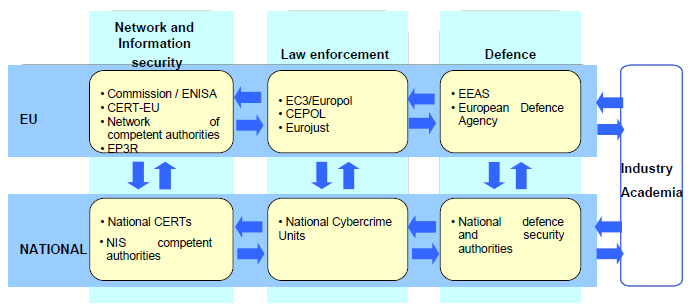 Sursa: Strategia Comisiei Europene http://ec.europa.eu/digital-agenda/en/news/eu-cybersecurity-plan-protect-open-internet-and-online-freedom-and-opportunity-cyber-security Hotărârea nr. 271/2013 pentru aprobarea Strategiei de securitate cibernetică a României şi a Planului de acţiune la nivel naţional privind implementarea Sistemului naţional de securitate cibernetică, defineste cadrul institutional.Contextul nationalSistemul naţional de securitate cibernetică (SNSC) reprezintă cadrul general de cooperare care reuneşte autorităţi şi instituţii publice, cu responsabilităţi şi capabilităţi în domeniu, în vederea coordonării acţiunilor la nivel naţional pentru asigurarea securităţii spaţiului cibernetic, inclusiv prin cooperarea cu mediul academic şi cel de afaceri, asociaţiile profesionale şi organizaţiile neguvernamentale-NGO.Centrul National de Răspuns la Incidente de Securitate Cibernetică – CERT-RO este o structură de expertiză şi cercetare-dezvoltare în domeniul protecţiei infrastructurilor cibernetice, in coordonarea MSI, care dispune de capacitatea necesară pentru prevenirea, analiza, identificarea şi reacţia la incidentele de securitate cibernetică ale sistemelor informatice. Dezvoltarea cooperării dintre mediul public şi cel privat, în scopul asigurării securităţii cibernetice, reprezintă o direcţie prioritară de acţiune la nivelul national, având în vedere că spaţiul cibernetic reuneşte deopotrivă infrastructuri cibernetice deţinute şi administrate de stat, precum şi de entităţi private.Securitatea cibernetică si implicatiileSubiectul ”Network Information Security” este o prioritate reală atat a Comisiei Europene cat si a structurilor nationale. Cresterea gradului de constientizare, teme  cum ar fi virusii si malware; cum să folosim parolele, inginerie socială - blagging, cum folosim computerul de acasă, cum folosim ”social media”, cum se lucrează în afara biroului, trimiterea si primirea de email-uri, folosire faxuri si toate tipurile de servicii de date, sunt în atentia structurilor nationale cu responsabilitati in domeniu.Liniile strategice de dezvoltareRomânia îşi propune asigurarea stării de normalitate în spaţiul cibernetic reducând riscurile şi valorificând oportunităţile, prin îmbunătăţirea cunoştinţelor, a capabilităţilor şi a mecanismelor de decizie.În acest sens, eforturile se vor focaliza pe următoarele direcţii de acţiune:Stabilirea cadrului conceptual si organizatoric şi necesar asigurării securităţii ciberneticeconstituirea şi operaţionalizarea unui sistem naţional de securitate cibernetică prin constituirea platformei de cooperare şi armonizare a capabilităţilor de tip CERT existente la nivel naţional, care sa valorifice instrumentele oferite de acestea care va acţiona pentru consolidarea expertizei în domeniul riscurilor cibernetice, prin stimularea sinergiilor între diferitele planuri de acţiune în domeniul securităţii cibernetice (militar-civil, public-privat, guvernamental-neguvernamental);completarea şi armonizarea cadrului legislativ naţional în domeniu, inclusiv stabilirea şi aplicarea unor cerinţe minimale de securitate pentru infrastructurile cibernetice naţionale;dezvoltarea cooperării între sectorul public şi cel privat, inclusiv prin stimularea schimbului reciproc de informaţii, privind ameninţări, vulnerabilităţi, riscuri, precum şi cele referitoare la incidente şi atacuri cibernetice.Dezvoltarea capacităţilor naţionale de management al riscului în domeniul securităţii cibernetice şi de reacţie la incidente cibernetice în baza unui program naţional, vizând:consolidarea, la nivelul autorităţilor competente potrivit legii, a potenţialului de cunoaştere, prevenire şi contracarare a ameninţărilor şi minimizarea riscurilor asociate utilizării spaţiului cibernetic;asigurarea unor instrumente de dezvoltare a cooperării dintre sectorul public şi cel privat, în domeniul securităţii cibernetice, inclusiv pentru crearea unui mecanism eficient de avertizare şi alertă, respectiv de reacţie la incidentele cibernetice;stimularea capabilităţilor naţionale de cercetare-dezvoltare şi inovare în domeniul securităţii cibernetice;creşterea nivelului de rezilienţă a infrastructurilor cibernetice;dezvoltarea entităţilor de tip CERT, atât în cadrul sectorului public, cât şi în sectorul privat.Promovarea şi consolidarea culturii de securitate în domeniul ciberneticderularea unor programe de conştientizare a populaţiei, a administraţiei publice şi a sectorului privat, cu privire la ameninţările, vulnerabilităţile şi riscurile specifice utilizării spaţiului cibernetic;dezvoltarea de programe educaţionale, în cadrul formelor obligatorii de învăţământ, privind utilizarea sigură a internetului şi a echipamentelor de calcul;formarea profesională adecvată a persoanelor care îşi desfăşoară activitatea în domeniul securităţii cibernetice şi promovarea pe scară largă a certificărilor profesionale în domeniu;includerea unor elemente referitoare la securitatea cibernetică în programele de formare şi perfecţionare profesională a managerilor din domeniul public şi privat.Dezvoltarea cooperării internaţionale în domeniul securităţii ciberneticeîncheierea unor acorduri de cooperare la nivel internaţional pentru îmbunătăţirea capacităţii de răspuns în cazul unor atacuri cibernetice majore;participarea la programe internaţionale care vizează domeniul securităţii cibernetice;Promovarea intereselor naţionale de securitate cibernetică în formatele de cooperare internaţională la care România este parte.Securitatea  retelelor si sistemelor informatice  adresează larg conceptual problemele mentionate detaliat la paragrafele:	Securitatea cibernetică si implicatiile în e-guvernare Securitatea cibernetică si TIC în educatie Securitatea cibernetică si TIC în sănătate Implicatiile de securitate si în e-commerce Cerintele si viitoarea abordare sunt axate pe:Cooperare, interactiune si protectia retelelor si sistemelor informatice;Activităti proactive;Răspuns la incidente;Formulare de raportare a incidentelor;Coordonarea Incidente.România ca stat membru al UE este responsabil pentru elaborarea si distribuirea politicilor publice proprii de prevenire si contracarare a incidentelor care au loc în infrastructurile nationale cibernetice, conform cu politica ENISA si  UE. Abordarea viitoare se va orienta în jurul următoarelor:Importanta de a pozitiona factorul uman corect în securitatea cibernetică;Psihologia de partajare a informatiei;Importanta culturii în industria de securitate cibernetica;Ingineria socială;Îmbunătătirea încrederii si securitătii în activitatea si lumea digitală.Securitatea  retelelor si sistemelor informatice are nevoie de o coordonare între autoritătile NIS / CERT, cele de aplicare a legii si apărare competentă, acoperind cu domeniul de actiune   securitatea sistemelor informatice, infrastructurile cibernetice, dispozitivele si serviciile, în toate domeniile de actiune, astfel acoperind  harta actiunilor punerii în aplicare a liniilor strategice.Cloud Computing si Media socialeSituatia curentaIn momentul actual, o serie de probleme cu care se confrunta autoritatile publice din punct de vedere al gestionarii infrastructurii sistemelor informatice impun o analiza atenta a strategiei de organizare. Dintre acestea, situatiile care atrag atentia imediat sunt:Infrastructura IT existenta la nivelul diferitelor organizatii guvernamentale are probleme de scalabilitate, actualitate si eficienta a costurilorActualizarea competentelor tehnice pentru personalul care deserveste aplicatii in diferite organizatii guvernamentale devine un proces putin eficient in conditiile in care se utilizeaza tehnologii care nu mai sunt sustinute nici macar de furnizorii de tehnologieSolutiile de securitate eterogene care reflecta dinamica investitiilor in domenii in ultimii ani previne aplicarea si monitorizarea unei politici eficiente in domeniuAchizitionarea granulara de solutii hardware si software nu ofera transparenta la nivel guvernamentalDatorita versatilitatii lor, tehnologiile de tip Cloud pot fi un factor important in vederea reducerii costurilor si in acelasi timp a cresterii valorii oferite de Tehnologiile Informatiei si a Comunicatiilor.La nivel European se desfasoara activitati intense pentru standardizarea conceptelor si a tehnologiilor de tip Cloud. In comunicarea trimisa de Comisia Europeana "Unleashing the Potential of Cloud Computing in Europe" se articuleaza primele definitii si strategii europene in acest domeniu. Conform materialelor publicate de catre Comisia Europeana, Cloud Computing este inteles ca fiind capacitatea de stocare, de procesare si de accesare a datelor aflate pe sisteme de calcul la distanta. In acest model, utilizatorii isi pot aloca resurse de calcul aproape nelimitate pentru care nu au nevoie sa faca investitii capitale majore. La data de 27 Septembrie 2012, Comisia Europeana a lansat un comunicat de presa in care se argumenteaza ca folosirea Cloud computing-ului imbunatateste performanta guvernamentala si impulsioneaza economia prin crearea unui cadru de operabilitate transfrontaliera in spiritul Agendei Digitale 2020. Prin aceasta initiativa se estimeaza crearea unui potential de ~ 2.5 milioane locuri de munca si o impulsionare economica in valoare de 160 miliarde Euro (cca 1% PIB) pana in 2020.Adoptia in sectorul privat a tehnologiilor Cloud in cadrul Uniunii Europene este de peste 64%, insa organizatiile sunt inca precaute in implementarea lor. Tendinta generala este de utilizare a modelelor hibride de Cloud si testarea serviciilor non-critice. Adoptia tehnologiilor Cloud in sectorul public nu este foarte diferita de cel privat. Aspectele principale urmarite in sectorul public sunt reducerea costurilor si cresterea calitatii serviciilor livrate prin platforme Cloud.Avand aceste beneficii majore constatate sau estimate, Comisia Europeana a propus tehnologiile de tip Cloud pentru dezvoltarea economica si reducerea impactului negativ asupra mediului inconjurator a activitatilor economice. Astfel, pentru stimularea dezvoltarii Cloud-ului pot fi setate 3 actiuni majore:Standardizarea seriilor de date si a aplicatiilor informaticeRegularizarea termenilor si conditiilor pentru contracteStabilirea unui Parteneriat pentru Cloud European care sustine inovarea si cresterea din zona sectorului publicLa nivelul Romaniei, 55% dintre companiile mari folosesc, sub diverse forme, tehnologii din categoria Cloud computing. Aceasta este concluzia studiului ,,Cloud Adoption 2012” realizat la cererea Consiliului CIO. Studiul mai arata si ca, in Romania, companiile mari au inteles ca adevarata valoare a tehnologiilor Cloud poate fi exploatata prin utilizarea simultana de Cloud public si privat. Prin urmare, 20% dintre participanti folosesc cloud public in asociere cu cel privat si doar 10%, utilizeaza exclusiv cloud public. Cloud-ul guvernamentalIn contextul e-Guvernarii si crearii unui cadru de interoperabilitate in spatiul serviciilor publice Cloud-ul guvernamental este o infrastructura versatila de sustinere care prezinta anumite avantaje tehnologice indisputabile asa cum sunt:Costuri mai reduse de operareNecesar optimizat de resurse umaneInfrastructura flexibila adaptata schimbarilor in contextul lansarii mai rapide a serviciilor e-GuvernareIntr-un context de continua transformare tehnologica, infrastructura de comunicatii si servicii existenta trebuie imbunatatita pentru a acomoda noi concepte, fapt continut si in recomandarile Uniunii Europene.Un set de servicii care au fost considerate ca fiind potentiale tinte de implementare pentru servicii de tip Cloud guvernamental sunt descrise in paragraful care urmeaza:Schimbarea usoara de informatii cu publiculGuvernare participativaPartajarea punctelor de vedere, a stirilor si evenimentelor in cadrul guvernuluiAcoperirea necesarului de mesagerie interna odata cu cresterea acestuiaColaborare rapida intra-guvernamentalaAsigurarea intr-o maniera online a uneltelor de lucru folosite in activitatea zilnica Furnizarea de suport tehnic si ajutor de o maniera mai eficientaFunrizarea de solutii comune interdepartamentale si intre agentiiFurnizarea de solutii specifice agentiei si departamentelor acesteiaMigrarea usoara a sistemelor vechi catre un mediu SOAFurnizarea in cadrul guvernului de servicii de host-are webLinii strategice de dezvoltare – Cloud ComputingCloud-ul guvernamental are un dublu rol. Primul aspect se refera la relatia guvernelor cu cetatenii in contextul e-Guvernare. Dar exista si un aspect secundar, egal important, legat de stabilirea unui cadru de lucru tehnic pentru interoperabilitatea organizatiilor guvernamentale. Conceptul Cloud guvernamental adreseaza ambele aspecte imbinand un concept particular al unui Cloud hibrid, cu o zona de Cloud public destinata cetatenilor si o zona de Could privat destinata interoperabilitatii.Crearea unei infrastructuri TIC sigure si scalabile, comuna, pentru toate organizatiile din sectorul publicModelul schimba modul prin care TIC este achizitionat, administrat si utilizat independent de catre organizatiile institutiilor publice, prin folosirea de elemente de infrastructura comune ce reduc semnificativ costurile si complexitatea interoperarii serviciilor de e-Guvernare. La fel, modelul de infrastructura propus permite utilizarea de catre toate institutiile publice a elementelor comune de infrastructura TIC cum ar fi serviciile de mesagerie, platformele de colaborare, conexiunile de date, platformele de securitate (la nivelul centrului de date).Noile servicii vor fi livrate fara ca elemente sau functii de infrastructura, interoperabilitate sau securitate sa constituie un impediment in dezvoltarea proiectelor.Aplicarea modelului de PCU - Punct de Contact Unic in activitatea cu cetateanulUtilizarea tehnologiei de Cloud computing poate sustine si indeplinirea unor tinte mai generale, aferente activitatii de e-Guvernare precum implementarea de succes a punctului de contact unic cu cetateanul si poate imbunatatii implicit nivelul de interoperabilitate al sistemelor publice de tip TIC. De asemenea, va conduce la reducerea duplicarii bazelor de date existente in institutiile publice, a portal-urilor web folosite la interactiunea cu cetatenii, dar si a serviciilor anexe complexe folosite de aceste institutii ca si servicii suport. Aplicarea modelului de magazin virtual central de resurse TIC pentru organizatiile sectorului public Aplicarea modelului de magazin virtual va avea rolul de a furniza componentele TIC necesare institutiilor publice pentru a le permite sa isi desfasoare activitatea fara a repeta procesele de achizitii si de instalare.Implementarea presupune in general activitati in cadrul urmatoarelor etape:In prima etapa pot fi achizitionate si date spre folosinta o gama de componente si servicii ce vor constitui infrastructura de baza (“core infrastructure”) ca de exemplu: sistemul de stocare a informatiilor (“storage”), procesarea (“computing”), infrastructura de retea (“network” – LAN, WAN), sistemul de mesagerie, platforma de colaborare, sistemele pentru administrarea si arhivarea documentelor, etc.A doua etapa ce poate fi constituita este cea de migrarea serviciilor (atat cele cu orientare catre cetateni cat si cele folosite ca uz intern) deja existente a diferitelor institutii publice pe noua platforma si instalarea de servicii noi conform nevoilor si strategiilor guvernamentale. Aceasta abordare permite rezolvarea problemei descentralizarii sistemelor si beneficiaza de toate avantajele pe care o infrastructura centralizata, de tip Cloud, o poate oferi.Reevaluarea capacitatii administrative care va fi implicata direct in activitatea de gestionare a Cloud-ului guvernamentalSchimbarile infrastructurii TIC guvernamentale, inregistrate odata cu implementarea Cloud-ului guvernamental conduc inevitabil la reorganizarea capacitatii administrative care sustine activitatea TIC guvernamentala. In acest sens, va avea loc o reevaluare a capacitatii administrative pentru a putea fi pliata la cerintele noii infrastructuri de tip Cloud guvernamental.Reducerea numarului de centre de date din institutiile publice si consolidarea infrastructuriiIn acest moment centrele de date sunt raspandite in cadrul fiecarei institutii guvernamentale.Rezultatul actiunii de reducere a numarului de centre de date il va constitui centralizarea intr-un sigur centru de date cu grad mare de virtualizare si un al doilea pentru recuperare a serviciilor in caz de dezastru. Serviciile de tip TIC care pot fi furnizate de catre terti – in regim outsourcing – trebuie identificate anterior si tratate, incluse in analiza ca atare.Toate serviciile ce sunt oferite din centrele de date in curs de consolidare vor fi supuse spre analiza pentru a verifica care dintre ele trebuie sa:Fie migrate ca atareFuzioneze cu alte sisteme deja centralizateFie rearhitecturizateFie decomisionateBeneficiile abordariiPrincipalele beneficii se vor regasi in reducerea costurilor, imbunatatirea serviciilor, un mult mai rapid proces de implementare al noilor servicii:Un model ce permite reducerea de costuri intr-un mod durabil pentru serviciile TIC in sectorul publicReducerea de costuri pentru migrare a serviciilor catre platforme noi Scaderea numarului de aplicatii si servicii (redundante) din sectorul publicReducerea timpului si al costului pentru achizitii de noi serviciiServicii imbunatatite catre cetateni prin micsorarea timpului prin care un serviciu guvernamental este livratReducerea de emisii de carbon prin optimizarea utilizarii resurselor centrului de date, decomisionarea serviciilor redundante si achizitionarea de sisteme eficiente energeticCresterea securitatii la nivel de centru de date prin implementarea unor solutii complexe.Open dataConceptul “Open Data” presupune punere la dispozitia publicului de date accesibile, reutilizabile si redistribuibile in mod liber. Open Data are aplicabilitate in domenii precum mediul stiintific si mediul guvernamental. Open Data are la baza 3 principii:Transparenta - datele sunt publicate de catre institutiile abilitate direct iar acestea trebuie sa fie usor de inteles, corecte, reutilizabile si mai ales intr-un format standard pentru a permite integrarea lor usoara cu alte sisteme de informare sau analizaParticiparea – datele pot surveni si din cereri publice astfel interactiunea cetatean-administratie este realizata pentru a deservi nevoilor acestoraColaborarea – open data va crea oportunitati de a lucra impreuna (imbunatatirea serviciului, generare de seturi de date) cu persoane fizice, precum si grupurile din sectorul public, non-profit, universitar si privat pentru a raspunde nevoilor comunitatiiOperarea corecta a unei astfel de platforme este esentiala. Platforma are nevoie de un proces continuu de prelucrare a datelor, atat cele noi cat si cele deja publicate prin actualizari, constanta in ceea ce priveste publicarea acestora, dar si de o viziune comuna a institutiilor abilitate in ceea ce priveste beneficiile pe care un astfel serviciu le poate oferi comunitatii.In ceea ce priveste Open Data intr-un stat exista 4 actori principali in promovarea si implementarea unui astfel de sistem:Societatea civila – reprezentand un grup puternic si motivat de “civic hackers” si/sau promotori ai open data; grupuri de reprezentanti ai societatii de advocacy care pot beneficia din urma detinerii de informatii concrete, precise si prezentate in timp realForta de implementare si executare din randul administratiei publice  - reprezentand functionarul public direct implicat in acest exercitiu, care trebuie sa parcurga pasii relevanti de formare profesionala si sa fie cat mai aproape conectat de mediul societatii civile, active in domeniuMandatul primit din partea nivelului de conducere al administratiei publice – reprezentand sustinerea efectiva a proiectului pentru realizarea procesului de transformare si modificare a gandirii reprezentantilor administratiei publice, pentru acceptarea conceptului de transparentizare a actului publicDonatorii – reprezentand atat donatorii de date si informatii, cat si donatorii de fonduri materiale pentru sustinerea punerii pe picioare a sistemului de management de dateConform cu experientele inregistrate in mai multe tari, implementarea unui sistem eficace de management de date de tipul Open Data presupune urmatoarele:Formularea unui cadru legal privind libertatea accesului la informatie – FOIExistenta la nivel de tara a unui sistem – electronic si/sau fizic – de colectare a datelor relevanteIdentificarea si realizarea posibilitatile de concatenare si procesare de dateUtilizarea standardelor si a formatelor potrivite de utilizat pentru prezentarea datelorImbunatatirea gradului de dezvoltare a societatii civile si capacitatea acesteia de a utiliza si integra informatiile generate prin Open DataAsigurarea atitudinii positive a reprezentantilor administratiei publice referitor la Open DataIdentificarea posibilitatilor de atragere a fondurilor necesare si de incheiere de parteneriate cu posibilii sustinatori (societate civila, donator de date si informatii, investitori etc.)In mod istoric, beneficiile Open Data s-au dovedit a fi mai aproape de aplicabilitatea utilizarii informatiei, decat de disponibilitatea acesteia. Astfel, simpla adunare de informatie si prezentarea acesteia a fost insuficienta, valoarea adaugata la care cetatenii au raspuns a fost legata de procesarea datelor si prezentarea informatiei structurate pentru a-i asista atat pe ei, cat si societatea civila, in luarea anumitor decizii. De asemenea, o discutie indelung purtata privind Open Data priveste conceptul de beneficii comerciale si/sau recuperare de costuri direct legate de liberalizarea accesului la informative. Astfel, un exemplu clasic este liberalizarea accesului la informatii de tip GIS – localizare geografica prin satelit – pentru care in mod istoric au fost percepute taxe si reprezinta o sursa de venituri pentru stat. Modernizarea administratiei publice presupune si alinierea acesteia la noua economie si noile modele de afaceri astfel incat sa deserveasca in mod cat mai coerent si proactiv nevoile cetatenilor si a tuturor grupurilor de interese. Astfel, pornind de la modelele de afaceri din noua economie, de la principiile de functionare Web 2.0, care au la baza informatie liber accesibila dar aduna beneficii comerciale prin oferirea unui serviciu aditional, fie ca e vorba de procesarea informatiei pentru accesul usor al cetateanului, fie ca e vorba de aducerea informatiei direct catre cetatean in structura si forma ceruta (ex. acces mobil – Open Data prin SMS sau Apps), cea mai apropiata abordare a administratiei publice este de a replica aceste sisteme si modele de afaceri si pentru sistemul de management al Open Data (mai multe detalii privind bunele practici de open data pot fi gasite in Anexa 14 a acestui document).Un beneficiu semnificativ si cel mai marcant din punct de vedere politic este cel de imbunatatire semnificativa a transparentei si monitorizarii actului administrativ. Impactul Open Data asupra perceptiei cetateanului privind coruptia sistemului de administratie publica este major datorita accesului liber, direct si complet privind activitatea publica si oferta instrumentelor de monitorizare directa a performantei activitatii administratiei publice.Un alt beneficiu reprezentativ este imbunatatirea interactiunii cu cetateanul si atragerea implicarii acestuia in imbunatatirea performantei administratiei publice si a calitatii serviciului public. Astfel, prin aplicatii directe de Open Data, cetatenii pot fi atrasi in comunicarea bidirectionala si, implicit, in utilizarea de mecanisme de e-participare. Publicarea datelor ajuta deopotriva cetatenii si afacerile sa descopere si sa inteleaga serviciile guvernamentale si sa le utilizeze mai usor si eficient. Pentru a facilita procesul de republicare si actualizare a datelor, precum si pentru a reduce costurile asociate cu aceasta procedura, abordarea “Raw Data Now” este de preferat. Sustinatorii acestei metode promoveaza ideea conform careia publicarea datelor partiale, imperfecte ar reduce eforturile depuse in directia imbunatatirii calitatii sau modificarii formatelor datelor, operatiuni ce, contrar prejudecatilor, pot oferi o valoare adaugata redusa utilizatorilor. Metadatele si calitatea datelor finale ar trebui slefuite pornind de la feedback-ul utilizatorilor, care va fi incurajat prin metoda “Raw Data Now”.Cu toate acestea, chiar sustinatorii acestei metode mentioneaza ca datele brute nu ar trebui publicate inainte de a fi rezolvate problemele legate de confidentialitate si semantica, pentru a impiedica utilizarea “de rea credinta” a datelor. Aceasta “purificare” a datelor brute are o deosebita importanta in domeniul sanatatii, avand in vedere valoarea potentiala a datelor legate de sanatate pentru scopuri farmaceutice. Detaliile legate de semantica, context si limitarile datelor ar trebui mentionate in metadata pentru a minimiza sansele ca datele brute sa fie gresit interpretate sau utilizate pentru scopuri pentru care nu au fost proiectate. Dupa efectuarea investitiilor necesare imbunatatirii procesului, Open Data sporeste performanta proceselor interne de management al datelor, ceea ce genereaza o eficienta ridicata si un cost mai redus. Costul publicarii online a datelor este mult mai redus decat cel traditional, al publicarii pe hartie. Totusi, in unele cazuri se poate intampla ca beneficiul sa fie atribuit guvernului, ca un tot unitar, nu agentiilor care au publicat datele. Alocarea resurselor necesare pentru publicarea open data ar trebui sa fie facuta in mod rational, bazat pe o analiza cost-beneficiu. Totusi, cel putin la inceput ar trebui sa existe un spatiu de manevra, pentru a permite agentiilor guvernamentale sa experimeteze si sa descopere ce date sunt valoroase pentru utilizatori, cum ar trebui publicate asemenea date si ce fel de monitorizare cost-beneficiu se impune.Big DataConform celor prezentate mai sus, liberalizarea accesului la informatii va conduce la modernizarea administratiei publice, la atragerea cetateanului in procesul de livrare al serviciului public si la accesul direct al cetateanului la o cantitate foarte mare de informatie, acesta din urma avand valoare adaugata in special prin ajustarea informatiei la nevoile sale si prin prezentarea de date deja procesate.Big Data este un concept care se refera la o initiativa informatica care rezolva problema legata de procesarea cantitatilor mari de date intr-un interval de timp limitat. Prin cantitate mare de date se intelege un interval cuprins intre zeci de Terabytes si mai multi Petabytes de informatie. O provocare suplimentara este faptul ca seturile de date propuse catre analiza au o dinamica mare, formand un set de date “in miscare” care  se modifica in permanent, de multe ori in timp real. Cea de-a treia provocare este legata de formatul in care se gasesc si pot fi adresate aceste informatii, variand intre formate semi-structurate si formate nestructurate.Sistemele Big Data pot oferi informatii atat organizatiilor guvernamentale dar si cetatenilor din surse diverse care pot fi identificate dupa cum urmeaza:Document hartie (mediu fizic)Documente digitalePuncte de acces web guvernamentalSite-uri web localizate pe InternetSocial MediaSistemele operationale disponibileInformatiile oferite de catre sistemele Big Data nu includ informatii personale sau restrictionate prin mecanisme de control si confidentialitate.Informatiile de tip Open Data pot lua forma datelor adunate la nivel de senzor privind nivelul de poluare inregistrat la nivel geografic, traficul din orase, date spatiale sau orice alte date adunate si cumulate din mai multe surse – Crowdsourced. Prin Big Data si sisteme de procesare ale acestora, informatiile cu acces liber pot fi transformate in aplicatii, produse si servicii cu valoare adaugata pentru cetatean.Astfel, pentru a utiliza Open Data la un nivel de informatie procesata, cu valoare adaugata, Comisia Europeana a identificat si sustine nevoia de implementare sistemelor de tip Big Data. In acest sens, la finalul anului 2012, au inceput lucrarile The Big data Public Private Forum (BIG) cu obiectivul principal de a oferi o platforma de discutie a principalelor provocari aparute in privinta Big Data si de a propune un plan de actiune privind dezvoltarea Data Economy.Media socialeO serie de proiecte pan-europene au fost elaborate in scopul de a raspandi beneficiile utilizarii media sociale de catre intreprinderiile mici si mijlocii europene. O initiativa de succes este formulata de Digital Sunrise Europe, total independenta, formata din ~300 de directori executivi, antreprenori, sau consultanti in social media motivati de a face Europa mai sustenabila si economic mai stabila prin contributiile semnificative aduse.Obiectivul lor strategic este de a ajuta IMM-urile sa genereze venituri mai mari prin extinderea activitatiilor in intreaga UE, la o fractiune din costul traditional cu ajutorul media sociala drept o strategie alternativa de expansiune, astfel creand ~2 mil. de locuri de munca pana in 2016. Participantii la proiect, printre care se regaseste si Romania, se vor ocupa de furnizarea educatiei necesare, vor furniza informatii despre diverse evenimente, exemple de strategii, vor oferii orientare, sabloane, oportunitati de relationare, idei si resurse de cercetare si suport pentru stabilirea si implementarea strategiilor de expansiune, toate acestea furnizate intr-un sistem de voluntariat si cu un cost redus sau de multe ori chiar inexistent pentru beneficiari. Astfel echipe din fiecare tara vor lucra cu oficiali guvernamentali, oficiali ai camerelor de comert, dar si alte organziatii conexe pentru a ajuta IMM-urile sa foloseasca media sociala in avantajul lor. Echipele vor fi intre 10 si 100 de voluntari care sa lucreze in mare parte in domeniul si zona geografica din care provin, astfel vor fi in jur de 500 de oameni angajati in acest proiect, part-time. Fondurile vor fi atrase din mai multe surse, in mare parte de la sponsori care se afla pozitionati in zona de varf a domenilor unde isi desfasoara activitatea.Linii strategice de dezvoltare - Media SocialeSustinerea initiativei de Open Government Partnership din perspectiva TICLa scurt timp dupa lansarea initiativei multilaterale Open Government Partnership, Romania si-a manifestat interesul pentru participarea in aceasta miscare. Odata cu semnarea acordului, Guvernul si-a asumat anumite angajamente la nivel international cu privire la datele deschise.Pentru anul 2012, principala provocare a fost asumarea responsabilitatii. Etapele programate pentru materializarea acestei tinte au fost:Numirea unui responsabil pentru fiecare institutie publicaStabilirea unui cadru legal si rezolvarea problemelor administrative legate de deschiderea datelorIdentificarea datelor care pot fi prezentate in format deschisPublicarea efectiva pe pagina web a fiecarei institutii a datelor identificate anterior, inclusiv a celor referitoare la transparenta decizionala si cheltuirea banilor publiciInitierea unor programe pilot pentru promovarea beneficiilor datelor deschise (ex: seturile de date privind implementarea Strategiei Nationale Anticoruptie)Organizarea dezbaterilor publice cu privire la utilitatea datelor deschise.Conform Planului de Actiune, anul 2013 este consacrat standardizarii procedurilor. Astfel, institutiilor publice li se cere sa isi uniformizeze formatul de publicare a datelor deschise, iar formatul ales sa fie unul adaptat la preferintele publicului. Pasul urmator este stabilirea unei proceduri prin care nevoia de informare a publicului sa fie corelata cu publicarea anumitor seturi de date relevante. Desigur, va trebui implementata si o procedura de reclamare in eventualitatea nerespectarii obligatiilor institutiilor publice cu privire la gestionarea datelor deschise. Urmatoarea actiune vizeaza instituirea unui canal de comunicare intre furnizorii si beneficiarii datelor publice deschise si oferirea unei posibilitati de rating a datelor deschise. Nu in ultimul rand, fiecare instituite publica va trebui sa se obisnuiasca cu publicarea pe propria pagina web a seturilor de date actualizate care sustin politicile publice, a celor care contin statistici relevante pentru obiectul de activitate al fiecarei institutii si a celor care reflecta performanta serviciului public prestat de institutia furnizoare. Pentru anul 2014, actiunea propusa a fost maximizarea rezultatelor obtinute. Pentru indeplinirea acestui obiectiv, datele deschise furnizate de institutiile publice ar trebui concentrate in cadrul unei platforme unice la nivel national (ex: datedeschise.guv.ro). Pentru facilitarea accesului public, datele existente ar trebui centralizate intr-o lista iar un sistem de monitorizare permanent ar trebui instituit pentru a garanta respectarea normelor privind datele deschise. Odata ce sistemul devine functional, tot autoritatile sunt responsabile pentru stimularea unei utilizari inovative a datelor deschise in randul cetatenilor. Nu in ultimul rand, pentru a oferi valoare adaugata publicului, institutiile trebuie sa se asigure ca cel putin un sfert din seturile de date publicate pe platforma comuna sunt de valoare ridicata.In vederea monitorizarii, la fiecare doua luni Secretariatul tehnic al SNA in colaborare cu SGG (Secretariatul General al Guvernului) analizeaza progresul inregistrat in implementarea Planului de actiune, identifica si disemineaza bunele practici si stabilesc seturile de date a caror publicare este prioritara.   Sustinerea initiativei de utilizare Big Data pentru gestionarea datelor administratiei publiceScopurile de utilizare Big Data sunt diverse. Pe baza informatiilor colectate prin Open Data si utilizand produse de tip Big Data pot fi desprinse concluzii privind sezonalitatea cererii pentru diverse produse si servicii ale administratiei publice. De asemenea, publicarea datelor privind performanta unitatilor sectorului public prezinta interes si pentru cetateni, fiind un factor dupa care se pot ghida in alegerea spitalului unde se trateaza sau a scolii unde isi inregistreaza copilul. Analizand datele personale ale cetatenilor, colectate de-a lungul timpului, administratiile publice ar putea realiza o segmentare corespunzatoare a pietei, ajustandu-si serviciile oferite in functie de cerintele efective ale cetatenilor. Utilizand anumiti algoritmi pentru analiza unor seturi mari de date, aplicatiile de Big Data sustin procesul decizional si pot imbunatati considerabil eficienta administratiei publice.Sustinerea utilizarii Media Sociale pentru promovarea initiativelor guvernamentalePromovarea utilizarii Media Sociale in activitatea guvernamentala curenta reprezinta un prim pas pentru modernizarea capacitatii administrative. In acelasi timp, vom putea observa atat o crestere a constientizarii activitatilor  guvernamentale in randul cetatenilor, acestea fiind comunciate mai usor prin intermediul Media Sociale, cat si un progres semnificativ in ceea ce priveste gradul de transparenta al actiunilor administratiei publice fata de cetatean.Promovarea initiativelor de informare a IMM-urilor in privinta potentialului Mediilor Sociale pentru dezvoltarea si promovarea afaceriiPromovarea corespunzatoare a beneficiilor mediei sociale in randul IMM-urilor va permite accesul egal la informatie si va creste rata de supravietuire a IMM-urilor care neavand buget pentru promovare agresiva, nu reusesc sa isi formeze o baza de clienti, ajungand rapid in pragul falimentului. Aceasta masura va determina totodata o crestere a gradului de adoptie al TIC in cadrul acestui sector si va spori competitia din mediul online. Printr-o alocare corespunzatoare a bugetului intre promovarea online si cea offline, IMM-urile vor putea concura cu marile companii, ce detin bugete de marketing semnificative, contribuind astfel la dinamizarea sectorului economic romanesc. Programe operationale (resurse, bugete si rentabilitatea investitiei, indicatori de rezultat)Domeniul de actiune I – e-Guvernare, Interoperabilitate, Securitatea Retelelor si Sistemelor Informatice, Cloud Computing si Media Sociale propune o organizare in 2 programe operationale, astfel:E-Guvernare si Interoperabilitate: Informatizarea serviciilor publice (include activitatile de sustinere a e-Participarii si de pregatire a e-Identitatii) si pregatirea structurii institutionale (include activitatile de redefinire a proceselor relevante, de asigurare a accesului deschis la aplicatii si sisteme informatice achizitionate deja)Pentru pregatirea investitiei in informatizarea serviciilor publice, in realizarea  interoperabilitatii si securitatii cibernetice, precum si in asigurarea guvernantei asupra procesului de informatizare a serviciilor publice, am considerat, conform cu metodologia prezentata in Anexa 13, o investitie estimata la nivelul Romaniei pentru servicii publice care se ridica la valoarea de 247,5 milioane Euro. Impactul la nivelul macroeconomic presupune 2 niveluri: un impact de realizat asupra PIB si o influenta de descrestere a cheltuielilor administratiei publice. Pentru estimarea impactului macroeconomic am utilizat multiplicatori de impact al investitiei conform cu experienta si cu rezultatele inregistrate la nivelul altor state similare din punct de vedere context si/sau particularitati (mai multe detalii privind metodologia de estimare a impactului macroeconomic sunt prezentate in 13 a acestui document). In acest sens, am estimat, pentru investitia prezentata in paragraful de mai sus, un impact asupra PIB de 23,4 milioane Euro pe an si o scadere a cheltuielilor administratiei publice de 26,6 milioane Euro pe an.Cloud Computing si Media Sociale:Cloud computing (include investitia in cloud public si pregatirea capacitatii administrative aferente, sustinerea initiativelor de tip Open data si pregatirea portalului unic de Open data, sustinerea initiativelor de tip Big data) si Media Sociale (include asigurarea utilizarii Media Sociale in promovarea initiativelor guvernamentale si sustinerea initiativelor de informare a IMM-urilor privind utilizarea Media Sociale pentru promovarea afacerii)Pentru o implementare a cloud-ului public care sa includa eficientizarea capacitatii administrative, transferul in cloud al activitatii intraguvernamentale si optimizarea utilizarii de centre de date, putem estima cu metodologia folosita o investitie de aproximativ 70,2 milioane Euro.Impactul macroeconomic inregistrat in urma implementarii tehnologiei de cloud computing si a realizarii investitiei mentionate mai sus (mai multe detalii privind metodologia de estimare a impactului macroeconomic sunt prezentate in Anexa 13 a acestui document), se ridica la:Impact asupra PIB: 6.057,2 milioane Euro pe an Impact asupra ocuparii fortei de munca din Romania: 106,000 locuri de munca generate in perioada 2014-2020Impact asupra reducerii cheltuielilor administratiei publice: 196,6 milioane Euro pe anPentru urmarirea rezultatelor inregistrate in urma investitiilor realizate prin programe operationale a fost identificata o lista de indicatori de rezultat, pregatiti in oglinda cu liniile strategice de actiune:E-Guvernare si Interoperabilitate:# servicii publice aferente Life Events aduse la nivelul 4 de sofisticare onlineGradul de disponibilitate online al Life Events# de proiecte de e-Guvernare finalizate in timp si in bugetul alocat% de utilizatori care au folosit serviciile online pentru obtinerea de informatii% de utilizatori care au folosit serviciile online pentru descarcarea formularelor oficiale% de utilizatori care au folosit serviciile online pentru trimiterea formularelor oficiale% de utilizatori care au folosit serviciile online pentru tranzactii electronice complete% de utilizatori care au folosit serviciile online pentru personalizare/e-Participare# de registre de date identificate# de proprietari de registre de date identificati# de aplicatii re-utilizate in cadrul administratiei publice% de adoptie a e-Identitatii% de utilizare a e-Identitatii# functionari publici formatiCosturi de personal aferente serviciilor ITCloud Computing, Gestiune de date si Media Sociale:Gradul de utilizare a memorieiGradul de utilizare CPUVolumul de stocareReducerea consumului de energie electrica# de aplicatii realizate pe baza de Big Data# de initiative publice promovate prin media sociale # de companii sustinute in privinta comunicarii prin media socialeDomeniul de actiune II – TIC in educatie, sanatate si culturaTIC in educatieSituatia curentaContext europeanIn 2006, la nivelul UE au fost definite 8 competente cheie pentru invatarea pe tot parcursul vietii sub forma de cunostinte, abilitati si atitudini. Acestea sunt:comunicarea in limba maternacomunicarea in limbi strainecompetenta matematica si competente de baza privind stiinta si tehnologiacompetenta digitala capacitatea de a invata competente sociale si civicesimtul initiativei si al antreprenoriatului constiinta si expresia culturalaCele 8 competente cheie au fost identificate drept factor determinant pentru integrarea rapida a studentilor in medii de lucru si pentru asigurarea invatarii continue pe tot parcursul vietii sub forma de cunostinte, abilitati si aptitudini (mai multe detalii pot fi gasite in Anexa 15 a acestui document). Conform raportului mentionat mai sus, formarea competentelor TIC, antreprenoriale si cetatenesti detine un rol fundamental in pregatirea tinerilor pentru piata actuala a muncii, dar, in general, scolile nu acorda suficienta atentie acestor competente transversale, fata de competentele de baza in domeniul alfabetizarii, al matematicii si al stiintelor.Competentele de tip TIC au devenit in ultimii ani esentiale procesului de invatare, odata cu dezvoltarea tehnologiilor si implicit a produselor de tip e-learning. Romania face parte din grupul de tari in care disciplinele de tip TIC sunt transversale, competentele specifice fiind dezvoltate si incluse in predarea altor materii, iar evaluarea nefiind realizata in mod direct.Tintele Uniunii Europene in domeniul educatiei au implicatii directe asupra sectorului TIC. In primul rand, o pondere din ce in ce mai ridicata a procesului de invatare si dezvoltare a elevului/studentului a fost transferata in digital. Un factor premergator al utilizarii calculatoarelor si a internetului in cadrul procesului de invatare este reprezentat de accesul elevului la aceste tehnologii. In afara masurilor orizontale de imbunatarire a numarului de conexiuni in banda larga, de dezvoltare a infrastructurii digitale si de crestere a incluziunii digitale, bunele practici arata ca fiind oportuna interventia directa in domeniul educatiei, un factor de accelerare al procesului de digitalizare prin intermediul rolului jucat de copii in cadrul familiei. Astfel, masuri precum asigurarea echipamentelor si a infrastructurii relevante in scoli, pregatirea de cursuri specifice TIC sunt direct relationate cu imbunatatirea calitatii procesului de invatare si a competentelor de natura digitala.Utilizarea OER in educatie Posibilitatile tehnologice actuale ofera accesul la resurse precum OER – Open Educational Resources. Acest tip de resurse pot fi utilizate fara licenta si includ continut de tipul: lectii, continut educational, evaluare educationala si cercetare. OER reprezinta atat o sursa deschisa de continut digital, cat si o oportunitate de dezvoltare a interactiunii digitale cu elevul/stundentul prin crearea, stocarea si distribuirea continutului original generat de acestia in cadrul OER. Resursele de tip OER pot fi de urmatoarele feluri:Resursele digitale –documentele digitale (ex: o imagine, un clip video)Obiectele de informare – o cumulare structurata a resurselor digitaleObiectele de studiu – o cumulare a una sau a mai multor resurse digitale cu mesaj educationalActivitatile de studiu – sarcini ce presupun o interactiune pe baza informatiilorDesign-ul de invatare – informatii structurate si activitati de promovare a invataturii.Eforturile implementarii OER presupun, din punct de vedere TIC:Asigurarea cadrului si a produsului de tip TIC aferentArhivarea si digitalizarea continutului educationalDatorita suportului primit din partea institutiilor Uniunii Europene si a institutiilor representative din cadrul statelor member, numarul de resurse educationale accesibile online a inregistrat  crestere semnificativa in ultimii ani.Utilizarea Web 2.0 in educatie In conformitate cu dezvoltarea posibilitatilor tehnologice, putem observa si o evolutie a modului de utilizare a calculatorului si a internetului in procesul de invatare. Odata cu folosirea in scara larga a produselor de tip Web 2.0 de catre elevi, acestea au inceput sa joace un rol din ce in ce mai important si in procesul de invatare. Astfel, au inceput sa fie utilizate in cadrul procesului de invatare aplicatii de genul wiki, blog, media sociale.Pentru flexibilizarea procesului de invatare, un obiectiv principal al Uniunii Europene este implementarea de tehnologii TIC de tip Web 2.0 in cadrul tuturor tarilor membre. Aceasta activitate presupune un sistem de invatamant flexibil in cadrul caruia competentele TIC au un rol de competente de baza.De-a lungul ultimilor 50 de ani, tehnologiile informatiei si comunicatiilor au devenit exponential mai puternice, mai ieftine si mai radicale. Continutul digital nu tine pasul cu tehnologia in ceea ce priveste viteza de dezvoltare a economiilor, amploarea si simplitatea consumului digital. Acest lucru duce la o schimbare structurala dinamica care genereaza decalaj, in crestere la nivelul societatii  globale. In contextul economiei globale, industriile de continut ofera posibilitatea de localizare si regionalizare care influenteaza dezvoltarea economica. Dominanta cea mai importanta a dezvoltarii de continut digital este legata de cultura si limba, la nivel local si regional. Se pune accent pe diversitate si identitate culturala, crearea de continut variat si informatii privind digitalizarea patrimoniului educational, stiintific si cultural. Se urmareste, de asemenea depasirea barierelor lingvistice si culturale si dimensiunea redusa a pietelor nationale, pentru a stimula producerea de continut digital de calitate. Prin urmare, nivelul de competente digitale este strans corelat cu capacitatea de dezvoltare a continutului digital relevant.Cu ajutorul unor instrumente de media sociala si platforme, elevii colaboreaza la nivel mondial, precum si educatorii aduc lectori experti in salile lor de clasa prin intermediul mass-mediei sociale. Profesorii sunt creatorii de lectii si responsabili in dezvoltarea de noi strategii de instruire in fiecare zi prin intermediul unor platforme de social media. Platformele de Web 2.0 sunt utilizate in prezent pentru dezvoltare profesionala, precum si pentru consolidarea instruirii in sala de clasa. Instrumentele de Web 2.0 sunt o modalitate de a atinge si a imparti noutati si reflectii cu colegii si studentii atat in ​​interiorul cat si in afara zidurilor institutionale. Prin utilizarea de instrumente Web 2.0 pot fi realizate atat proiecte curriculare complexe inter si transdisciplinare, cat si proiecte extracurriculare care sa dezvolte si capacitatile sociale sau antreprenoriale ale elevului sau ale studentului.Site-urile de media sociale pot fi utilizate in vederea documentarii cu privire la concepte inovative, cum ar fi "sali de clasa in oglinda" sau pentru a repartiza cele mai recente aplicatii Web 2.0 pentru licee. Profesorii si cadrele didactice folosesc in mod curent blogurile pentru a scrie despre lumea educatiei si a invita la a face comentarii din partea colegilor din toata lumea. Chiar si departamentele de admitere ale universitatilor folosesc puterea media sociale: multe colegii si universitati utilizeaza platforme de media sociale pentru a comunica acreditarile si criteriile care sprijina sau impiedica aplicarea studentilor.De asemenea, instrumentele de Web 2.0 sunt utilizate pentru evaluarea online a rezultatelor invatarii care poate fi realizata prin metode de actualitate precum evaluarea pe baza de proiect sau e-Portofoliul.Context nationalPerformantele scazute ale elevilor la evaluarea PISA, care urmareste sistemul de 8 competente cheie, este adesea asociata cu diferentele dintre tipurile de sarcini de invatare evaluate prin testele PISA si cele prevazute in curriculum-ul national in Romania. Analizele rezultatelor PISA in context national au subliniat nevoia de imbunatatire a metodelor de predare, precum si a curriculum-lui, mai ales in ceea ce priveste dezvoltarea de competente specifice, cum ar fi interpretarea, aplicarea si reflectia asupra informatiilor in contexte variate.Scorurile scazute la citire, matematica si stiinte se datoreaza si discrepantelor semnificative intre scolile din mediul rural si cele din mediul urban, care au la baza importante decalaje socio-economice si culturale. Discrepantele pe medii de rezidenta s-au adancit in 2009 comparativ, cu rezultatele de la PISA 2000. Conform PISA 2009 in Romania, elevii proveniti din scolile situate in orase (cu o populatie intre 100.000 si 1.000.000 de locuitori) reusesc sa obtina performante, in medie, cu aproape un nivel de competenta mai ridicat decat elevii din comunitatile rurale (mai multe detalii pot fi gasite in Anexa 16 a acestui document).In ceea ce priveste implementarea de solutii de e-Learning in universitati, in 2010 mai mult de jumatate din universitati (58%) dispuneau de solutii e-Learning, iar in anii care au urmat alte 9 universitati au implementat astfel de platforme din finantari POSCCE si POSDRU.Conform cu prioritatile setate de catre Comisia Europeana si asumate de catre Romania, directiile de urmat privind TIC in educatie pot fi organizate in 3 categorii, conform cu specificitatea procesului de invatare:Educatie prin activitate curriculara bazata pe TICAcest tip de educatie se bazeaza in principal pe resurse de tip OER si Web 2.0 detaliate anterior, pe invatarea si evaluarea bazata pe proiecte si e-Portofoliu de rezultate ale elevului sau ale studentului, pe crearea de continut digital original si interactiune.La nivel national, un exercitiu similar a fost realizat pentru dezvoltarea la nivel de TIC in educatie a comunitatilor defavorizate din Romania, identificate si monitorizate in cadrul proiectului Knowledge Economy Romania.Educatie prin activitate extracurriculara bazata pe TICResursele utilizate in cadrul acestui proiect sunt tehnologiile TIC pentru sprijinirea activitatilor extracurriculare de networking (tabere de creatie, schimburi de experienta, vizite de studiu internationale si proiectul e-Vacanta).Formarea profesionala continua - Life Long Learning cu ajutorul TICFormarea profesionala continua are ca obiectiv asigurarea cunostintelor si competentelor necesare persoanelor adulte pentru ca acestea sa aiba perspectiva unui loc de munca si sa-si dezvolte o cariera profesionala proprie. In acest sens un accent deosebit trebuie pus pe formularea unei politici in domeniu, pe baza consensului national, obtinut ca urmare a dialogului social.Exista mai multe licee in Romania care ofera educatie cu frecventa redusa si cursuri serale adultilor pentru a permite persoanelor cu varsta peste 18 ani sa-si continue educatia. Cursurile oferite de sistemul public de invatamant sunt finantate de stat si fara taxe. Cu toate acestea, educatia in randul adultilor nu este o activitate foarte comuna in Romania. Exista putini adulti cu varste cuprinse intre 25 si 64 de ani inscrisi in programe de educatie sau formare profesionala; cei mai multi apartin segmentului tanar. Aceasta situatie conduce atat la crize de personal cat si la cresterea somajului, pentru ca nevoile angajatorilor nu sunt indeplinite de competente si abilitati ale fortei de munca disponibile. Scopul principal al invatarii in randul adultilor este de a oferi persoanelor de toate varstele, acces egal si deschis la dezvoltarea personala si oportunitati profesionale, in plus fata de varietatea de experiente de invatare.Proportia romanilor care participa la activitati de invatare pe tot parcursul vietii este una dintre cele mai scazute din Europa. Conform datelor Eurostat pentru 2011, doar 1,6% din populatia adulta din Romania (25-64 de ani), se mai angajeaza in procese de educatie sau formare profesionala, cu o participare usor mai mare din partea persoanelor de sex feminin, fata de 26% in Islanda, 32% in Danemarca, 11% ​​in Republica Ceha si 4,5% in Polonia. Totodata, Romania mai are mult de recuperat fata de media UE27 (8,9%) si media zonei Euro (8,2%).Instrumentele de tip TIC care asista procesul de invatare sunt cele mai reprezentative pentru sprijinirea dezvoltarii dupa finalizarea cursurilor si pentru asigurarea formarii continue a cetatenilor, dar si pentru facilitarea incluziunii digitale. Aceste instrumente ofera flexibilitate procesului de invatare si de specializare in timp, conducand la respecializare atunci cand economia unei tari ofera alte posibilitati si la dezvoltarea simtului de antreprenoriat privind parcursul profesional al individului. Aceasta abordare este perfect aliniata cu strategia de dezvoltare economica bazata pe smart specialization – specializarea inteligenta - care presupune o abordare de dezvoltare economica si inovare in concordanta cu specificul de regiune si avantajul competitiv care poate fi dezvoltat. Atributele principale ale specializarii inteligente se refera, din perspectiva educationala, la:Dobandirea competentelor de baza matematice, lingvistice si digitale pentru facilitare accesului continuu la informatii si la instrumente de asistare a invatariiDobandirea competentelor antreprenorialeAsigurarea accesului la instrumente TIC de formare continua in functie de necesarul de respecializare caracteristic economieiFormarea profesionala continua in domeniul TIC este promovata si prin strategia „Grand Coalition” – pentru crearea de locuri de munca in domeniul digital, publicata in ianuarie 2013. Astfel, pana in 2020, Comisia Europeana si-a propus sa acopere diferentele de cerere si oferta de locuri de munca in domeniul TIC prin:Promovarea formarii profesionale continue TIC in toate tarile membreAsigurarea mobilitatii specialistilor TIC la nivel intra-europeanImpunerea unei singure modalitati si metodologii de certificare in domeniul TIC pentru a asigura in acest fel consistenta si acuratetea competentelor specialistilor TIC si adoptarea unui cadru unitar de certificare – European e-CompetencePromovarea carierei de specialist TIC printre potentialii practicanti cu scopul de a opri declinul numarului de absolventi ai specializarilor de tip TICAlinierea sistemelor de invatamant la nivel european si dezvoltarea sistemelor inovative de invatareFormarea profesionala continua de natura TIC este extrem de importanta si in cazul profesorilor care reprezinta principalul facilitator al elevului sau al studentului privind invatarea asistata TIC. Profesorii trebuie sa fie in permanenta in actualitate cu tehnologiile si proiectele TIC de asistare a invatarii, iar imbatranirea continua a populatiei Europei, inclusiv a Romaniei, arata ca aceasta actualizare a cunostintelor e fezabil a fi realizata in principal prin formarea digitala continua a profesorului-facilitator si prin sustinerea acestui proces. Securitate cibernetica si TIC in EducatieUtilizarea Internetului de catre elevi poate ridica probleme de siguranta determinate de noianul de resurse disponibile in spatiul virtual, multe dintre acestea fiind necorespunzatoare varstei lor. Cadrele didactice au misiunea de a-i instrui pe elevi cu privire la elementele de siguranta ale navigarii pe Internet si a supraveghea ca materialele create de ei si publicate pe diverse medii sa aiba caracter potrivit scopului lor. In Romania, platforma sigur.info care se adreseaza atat copiilor, cat si parintilor, respectiv cadrelor didactice, reprezinta o initiativa utila, care permite scolilor sa acceseze resurse specifice, dar si sa participe la evenimente si competitii prin care se urmareste constientizarea de catre copii a importantei sigurantei pe Internet. Proiectul sigur.info face parte din programul comunitar multianual Safer Internet Plus, de promovare a utilizarii, in conditii de siguranta a Internetului si a noilor tehnologii online. Scopurile proiectului sunt:promovarea beneficiilor mediului online dar si cresterea gradului de constientizare a pericolelor  potentiale generate de acesta;crearea unor linii de consiliere si de raportare a elementelor potential daunatoare existente online;informarea publicului cu privire la resursele si actiunile necesare crearii unui mediu virtual mai sigur; amortizarea legislatiei din Romania cu cea europeana in domeniu.Proiectul sigur.info cuprinde trei componente:constientizarea necesitatii unui Internet mai sigur;linia de raportare a continutului ilegal sau inadecvat de pe pagini web din Romania;linia de consiliere pentru continut daunator intalnit pe Internet.Pentru a promova siguranta si responsabilitatea pe Internet si a-i sensibiliza pe elevi, ca si pe parinti, fata de acest aspect, in cadrul scolii se poate realiza un contract sau acord scris, asumat atat de parinti cat si de elevi, care sa cuprinda principalele reguli de siguranta ce trebuie respectate, in functie de varsta elevilor. e-Incluziunea sociala si dezvoltarea competentelor digitale (e-Skills)Incluziunea sociala reprezinta setul de masuri si actiuni multidimensionale din domeniile protectiei sociale, ocuparii fortei de munca, educatiei, sanatatii, informarii si comunicarii, mobilitatii, securitatii, justitiei si culturii, destinate combaterii excluziunii sociale pe baza unor criteria precum saracia, repartizarea defavorabila la nivel regional, dizabilitatile etc.Incluziunea sociala şi lupta impotriva saraciei sunt parte integranta a obiectivelor Uniunii Europene în materie de creştere economică şi ocupare a forţei de munca. Aceasta propune educatia formala si informala a populatiei pentru dezvoltarea competentelor digitale in toate nivelele de educatie.Programul de educatie formala cuprinde cursuri de educatie media si de bazele TIC, adaptarea de modele pedagogice pentru utilizarea TIC, creste importanta utilizarii TIC si mai ales a abilitatilor, cum ar fi: comunicarea, creativitatea, spiritul antreprenorial, etc.Educatia informala presupune o mai buna utilizare a unor programe de baza pentru dezvoltarea competentelor digitale atat pentru o educatie superioara, cat si pentru a stabili o legatura intre competentele de baza TIC, studiile IT de specialitate si competentele generale.In afara de aspectele ce tin de infrastructura in ceea ce priveste domeniul TIC, inglobarea sociala reprezinta un aspect foarte important si de interes national. Posibilitatile de a accesa retelele TIC, nu implica capacitati ale oamenilor de a si utiliza internetul si echipamentele ori instrumentele de TIC. Diferentele apar datorita:Comunitatilor cu venit redus: in 2011, 40.3% din populatia Romaniei era expusa riscului de saracie sau excluziune sociala, aceasta fiind o valoare semnificativ mai mare decat media europeana (24.1%). La un total de 8.63 milioane de persoane expuse riscului de saracie sau excluziune sociala in 2011, 4.74 milioane erau persoane in risc de saracieDiscrepantelor regionale: rata saraciei din mediul rural este mult mai ridicata fata de cea din mediul urban: rata saraciei absolute din mediul urban este de 2.4%, pe cand cea din mediul rural este de 7.4%Dizabilitatilor sociale si fizice: In ceea ce priveste persoanele cu dizabilitati din Romania, numarul acestora a ajuns, in anul 2012, la aproximativ 690.000, dintre care 8.8% copii si 91.2% adulti. Dintre judetele Romaniei, judetele cu ponderea cea mai mare a persoanelor cu dizabiltiati, se inregistreaza in judetele Salaj, Vrancea si Valcea, cu 6,77%, respectiv 6,62% si 5,77%, fata de media nationala de 3,61%. La polul opus, Dolj, Covasna si Ilfov au cea mai mica pondere a persoanelor cu dizabiltiati, relativ la populatia judetului: 2,26%, 2,12% si 2,09%. In primul trimestru al anului 2012, numai 27.000 de persoane cu handicap erau incadrati in munca, reprezentand sub 4% din totalul persoanelor cu dizabilitati din Romania.In general, in Romania apar toate cele trei categorii mentionate anterior ca grupuri de comunitati defavorizate si care se adapteaza cu greu la cerintele moderne ale societatii de astazi, astfel ca necesita asistenta pentru ca procesul de inglobare sociala sa se amplifice. Conform Agendei Europene, instrumentele foarte importante pentru imbunatatirea acestui proces sunt cele legate de TIC. Aceste unelte sunt relevante deoarece ofera oamenilor mijloace de gasire a unui nou loc de munca, ii ajuta sa obtina informatii legate de drepturile si obligatiile pe care le au, sa fie la curent cu noutatile profesionale, dar, in acelasi timp, ofera si cai pentru imbunatatirea generala si unifoma a competentelor TIC pe teritoriul intregii tari. Acest intreg proces este cunoscut sub numele de e-Incluziune. e-Incluziunea poate fi realizata in 2 feluri: furnizand acces la retelele si echipamentele TIC si oferind training-uri TIC si de dezvoltare a abilitatilor. In conformitate cu cele mai bune practici, exista trei aspecte cruciale in desfasurarea unei initiative de e-Incluziune:Asigurarea caracterul public al spatiului TIC: in domeniul TIC spatiul ar trebui sa aiba caracter public, pentru a se asigura acces omogen comunitatilor defavorizate, in special din punct de vedere al venituluiPromovarea comunitatilor TIC care au o misiune sociala, precum: comunitati care promoveaza aspectele sociale si vizeaza incluziunea sociala si e-IncluziuneaAsigurarea infrastructurii necesare dezvoltarii deprinderilor TIC: aceasta ar trebui sa se axeze pe asigurarea accesului la internet si pe sustinerea de training-uri pentru dobandirea competentelor TIC in majoritatea zonelor, in vederea dezvoltarii regionale uniforme si de lunga durata Desi tendintele de crestere a numarului de persoane care folosesc internetul pentru a cauta informatii si a sustinerii procesului educational sunt evidente, procentele inregistrate de Romania in 2010 sunt aproape la jumatate fata de media UE27 (17% in comparatie cu 32%). Analizand aceasta regiune, se poate spune ca Romania a surclasat progresul facut de Bulgaria (5%) si se apropie cu pasi repezi de cel facut de Slovacia (21%). Aceste statistici dovedesc ca exista un interes inclinat spre intregul proces educational si unul chiar mai pronuntat spre procesele alternative de invatare e-learning. Pentru a facilita acest proces, rata de penetrare a internetului trebuie sa creasca pana la un nivel cel putin similar cu cele din imprejurimi – Ungaria 65% sau Slovenia 73%. Gradul de utilizare al calculatorului, in functie de resedintaSursa: INSSE, 2012Dupa cum se poate observa, cand vine vorba de diferentele in folosirea TIC, exista o tendinta clara spre uniformizare intre cele doua medii de resedinta. Cresterea graduala a numarului de locuitori din mediul rural care utilizeaza un calculator se datoreaza scaderii pretului calculatoarelor din ultimii ani (au contribuit si programele sociale, ca de exemplu „Un calculator pentru fiecare”), dar poate fi si o consecinta a migrarii populatiei din zonele urbane catre cele rurale si a majorarii gradului de constientizare a avantajelor oferite de catre un calculator personal in randul tinerilor din zonele rurale.  La nivel national, un exercitiu similar a fost realizat pentru dezvoltarea comunitatilor defavorizate din Romania, identificate si monitorizate in cadrul proiectului Knowledge Economy Romania.Prin aceste initiative, comunitatile au fost capabile sa creeze si sa stocheze in Europeana elemente originale de ordin cultural, reprezentative pentru identitatea lor, sa utilizeze instrumentele TIC in procesele de invatare etc.  Proiectul reprezentativ al Romaniei in domeniul e-Incluziunii a fost “ Accesul la Tehnologia Informatiei si Comunicarii (TIC) si imbunatatirea competentelor digitale”. Acest proiect a avut scopul de a asigura accesul la servicii TIC prin furnizarea de echipamente fizice si de conectivitate, precum si sa ofere persoanelor, care au competente digitale de baza, posibilitatea de a le utiliza. In total, 255 de comunitati din intreaga tara si 1.8 milioane de oameni care traiesc in aceste comunitati au avut oportunitatea de a face parte dintr-o noua economie bazata pe cunoastere, prin implementarea cu success a retelelor electronice locale. Acestea sunt retele informatice care servesc drept centre de cunoastere, ofera informatii si servicii autoritatii locale, scolilor, bibliotecilor publice, cetatenilor si intreprinderilor mici.Linii strategice de dezvoltare – TIC in EducatieAsigurarea infrastructurii TIC in scoliDotarea scolilor cu echipamente si sisteme TIC va avea in primul rand un impact asupra nivelului de alfabetizare digitala a elevilor ceea ce va exercita o influenta indirecta asupra calitatii viitoarelor resurse umane. Daca planul de investitii va viza un echilibru intre mediul rural si cel urban, pe termen lung calitatea invatamantului se va imbunatati iar fenomenul diviziunii digitale se va estompa, conducand la incluziune sociala a zonelor mai defavorizate. Existenta unei retele TIC la nivelul fiecarei scoli va permite, de asemenea, o mai buna gestionare a materialelor didactice si va facilita accesul elevilor la informatie. Aditional, implementarea unei infrastructuri TIC complementata de instalarea unor software-uri educationale (pentru predare, testare) vor incuraja predarea asistata de TIC si vor impune o evaluare obiectiva a performantelor elevilor.Dezvoltarea competentelor digitale ale elevilor, studentilor, profesorilorDatorita ritmului rapid de actualizare a sistemelor informatice, pentru a asigura o educatie corespunzatoare elevilor, profesorii insisi trebuie instruiti periodic cu privire la noutatile din sectorul educational asistat de TIC. Prin pregatirea temeinica a profesorilor, elevii si studentii vor dobandi un avantaj competitiv ce le va fi util in momentul angajarii, facilitand intrarea acestora in mediul de lucru. Utilizarea TIC in procesul de invatare (OER, Web 2.0) si in procesul de formare continua – LLLDatorita elementului de noutate reprezentat de factorul tehnologic, de resursele inovative de tip OER si Web 2.0, elevii vor fi stimulati sa se implice mai mult in procesul de invatare, ceea ce va avea in timp un impact pozitiv asupra performantelor scolare ale acestora, avand potentialul de a reduce rata abandonului scolar. Materialele vizuale interactive si sursele aditionale de informatii oferite de internet vor spori angajamentul elevilor. Utilizarea TIC va permite totodata adaptarea disciplinelor in functie de competentele elevilor, sprijinind invatarea personalizata si individualizata. In ceea ce priveste procesul de invatare continua, platformele de invatare online si materialele existente in format digital vor incuraja invatamantul la distanta, permitand adultilor de orice varsta sa dobandeasca cunostiinte intr-un anumit domeniu.Asigurarea e-Incluziunii prin dezvoltarea de competente digitale - e-skills Implementarea masurilor pentru incluziunea digitala si socio-economica va fi realizata sub forma unei abordari integrate a acestei probleme, care sa includa:Cresterea gradului de constientizare generala in randul societatii a fenomenului de excluziune socialaCresterea gradului de constientizare in randul familiei si a prietenilor pentru a beneficia de sprijin in dezvoltarea masurilor de e-incluziuneFacilitarea comunicarii dintre grupuri tintite pentru incluziune socialaDezvoltarea uniforma a competentelor digitale si a utilizarii internetului la nivel regionalPromovarea sistemului de “invatare impreuna”Implicarea serviciilor de resurse umane din companii si din organizatiile aparatului de stat: campanii speciale si trainiguri Promovarea unor baza de date deschise ca o oportunitate de educare informalaFurnizarea de training-uri privind metodologia de dezvoltare a competentelor digitaleFurnizarea de materiale si programe pentru a facilita adaptabilitatea trainerilor la nevoile fiecarei comunitatiInglobarea sociala da cel mai mare randament in conditiile in care aceste initiative sunt livrate in conexiune directa cu produsele si initiativele educationale, cat si cu cele culturale, cum ar fi e-Comunitatea. TIC in sanatateSituatia curentaContext europeanComisia Europeana a prezentat programul multianual de actiune in domeniul sanatatii pentru perioada 2014-2020. Acest program raspunde nevoii de a sprijini statele membre in eforturile lor de a imbunatati sanatatea cetatenilor si de a asigura sustenabilitatea sistemelor de sanatate, fiind in conformitate cu Strategia Europa 2020.Aceasta ajuta/sprijina statele membre in vederea:Intreprinderii reformelor necesare pentru a avea sisteme de sanatate inovatoare si durabileCresterii accesului la asistenta medicala mai buna si mai sigura pentru cetateni (inclusiv telemedicina si assisted living -autonomie asistata)Promovarii unei stari bune de sanatate si prevenirii bolilor – Ageing wellProtejarii cetatenilor impotriva amenintarilor transfrontalierePentru intervalul 2014-2020, in urma identificarii problemelor curente, s-au dezvoltat urmatoarele obiective in ceea ce priveste dezvoltarea sectorului e-sanatate:Consolidarea si diversificarea sistemului informatic unic integrat al sanatatiiModernizarea si unificarea nomenclatoarelor (clasificare a bolilor, grupaje etc) si asigurarea inter-operabilitatii  intre sisteme informatice la nivel national si europeanMonitorizarea si evaluarea starii de sanatate a populatieiCresterea ponderii activitatilor preventive in raport cu cele curativeExtinderea si diversificarea gamei de servicii medicale de urgentaImplementarea solutiilor de e-Sanatate ce faciliteaza metodele de prevenire a bolilorSistemele de TIC de tip e-Sanatate sunt organizate si evaluate conform functiilor pe care le indeplinesc:Stocarea de informatie (administrativa, medicala)Utilizarea calculatorului pe parcursul consultatieiUtilizarea DSS – Diagnostic Support System (sistem de asistenta in diagnosticare)Transferul informatiilor intre institutii/organizatii (date administrative, rezultate de laborator, date medicale)Prescriptia electronicaContext nationalIncepand cu iunie 2012, e-Reteta e disponibila si in Romania, functionand in paralel cu sistemul clasic. Romania dispune in acest moment de un sistem unic integrat (SIUI) o solutie destinata imbunatatirii gestionarii Fondului National Unic de Asigurari Sociale de Sanatate prin colectarea on-line si prelucrarea in timp real a tuturor informatiilor medicale ale pacientilor asigurati. Pe langa SIUI, Romania a implementat pana in iunie 2013 si urmatoarele sisteme informatice specifice domeniului de sanatate:Clasificare in grupe de diagnostice (Diagnosis Related Groups - DRG)Sistemul Informatic pentru Prescriptia Electronica (PE) Sistemul Informatic pentru Cardul Electronic al Asigurarilor de Sanatate  (CEAS) – in curs de implementareSistem pentru gestiunea dosarului electronic medical al pacientului (DES - EHR) - in faza de licitatieTelemedicina Telemedicina este transferul pe cale electronica a datelor medicale (ex.  imagini de inalta definitie, sunete, transmisii video pe viu, inregistrari, referitoare la pacient) dintr-un loc intr-altul, la mare distanta. Acest transfer de date medicale poate utiliza diferite tehnologii, incluzand – insa fara sa se limiteze la enumerarea urmatoare – linii telefonice normale, Internet, Intranet si sateliti. Telemedicina este folosita de furnizori intr-un numar din ce in ce mai mare de specialitati care includ dermatologia, oncologia, radiologia, chirurgia, cardiologia si psihiatria. In Romania, acest domeniu a devenit de interes in ultimii noua ani, primul centru dezvoltat in acest sens fiind la Targu Mures.In august 2009 a fost implementat un sistem de telemedicina special creat pentru rezolvarea in timp real a cazurilor de urgente din spitalele care nu au dotarea tehnica sau specialistii necesari. Sistemul deserveste 7 judete si are conectate un numar de 40 spitale monitorizate de echipa SMURD din incinta Unitatii de Primiri Urgente a Spitalului Clinic Judetean de Urgenta Targu-Mures. S-au instalat server comunicatii video, server multiconferinte 60 porturi, inregistrator video digital, router audio, 44 terminale videoconferinta, display-uri LCD, camere speed dome, videoservere, statii de lucru si routere retea.In 2011, in cadrul proiectului „Acces la viata”, a fost extinsa reteaua existenta de telemedicina de urgenta cu inca 16 puncte medicale la Spitalul Clinic de Urgenta Floreasca din Bucuresti. Prin investitia realizata, reteaua nationala de telemedicina s-a extins la 56 de spitale din 19 judete.Dupa Bucuresti (cu centru la Spitalul Floreasca) si Targu-Mures, in sistemul sanitar se testeaza al treilea nod de telemedicina care se afla la Iasi si prin care sunt conectate 26 spitale din zona Moldovei.Din septembrie 2012, reteaua de telemedicina s-a extins cu Unitatea Primire Urgente (UPU) din cadrul Spitalului Clinic Judetean de Urgenta „Sfantul Spiridon” Iasi. UPU Iasi reprezinta dispeceratul pentru telemedicina in spitalele din judetele: Iasi, Bacau, Botosani, Neamt, Vaslui, Vrancea si Suceava.Cele 3 noduri de mai sus sunt interconectate printr-un sistem informatic performant, ce permite o mai buna repartizare a solicitarilor in cazul in care un anumit centru atinge capacitatea maxima de functionare. In 2012, Ministerul Sanatatii a sustinut dezvoltarea unui sistem de telemedicina in Delta Dunarii, pentru a facilita accesul din zonele izolate la servicii medicale de calitate. Noua din cele zece locatii in care  functioneaza sistemul de telemedicina sunt: Sulina, C.A. Rosetti, Crisan si Maliuc, Sf. Gheorghe, Chilia Veche, Murighiol, Sarichioi si Nufaru.Securitatea cibernetica si TIC in SanatateSecuritatea, adica protectia integritatii, disponibilitatii, autenticitatii si confidentialitatii datelor, precum si protectia vietii private, in conformitate cu reglementarile europene  si nationale  de protectie a datelor cu caracter personal, sunt factori cruciali in vederea consolidarii increderii cetatenilor in utilizarea infrastructurii de tip E-sanatate.Principalele riscuri si amenintari informatice pot fi clasificate in functie de mai multe criterii. Astfel, o prima clasificare evidentiaza riscurile si amenintarile, care pot fi legate de:Integritatea datelor – alterarea datelor stocate sau transmise in interiorul infrastructurii de tip e-SanatateDisponibilitatea datelor – blocarea fluxurilor de date transmise in interiorul infrastructurii de tip e-SanatateAutenticitatea datelor – modificarea datelor stocate sau transmise in interiorul infrastructurii de tip e-SanatateConfidentialitatea datelor – accesarea datelor personale si/sau medicale stocate sau transmise in interiorul infrastructurii de tip e-Sanatate.Toate riscurile si amenintarile enumerate anterior reprezinta situatii critice care pot afecta in prima instanta increderea cetatenilor in utilizarea unor astfel de servicii publice dar mai ales pot periclita siguranta si starea de sanatate a fiecarui utilizator al infrastructurii.Conform cu tratatul de la Lisabona, securitatea cibernetica in domeniul sanatatii publice a devenit un subiect de tratat in comun de catre statele membre ale Uniunii Europene atat pentru asigurarea aceluiasi grad de securitate cibernetica pe intreg teritoriul Uniunii Europene, cat si pentru realizarea interoperabilitatii sistemelor de e-Sanatate. Linii strategice de dezvoltare – TIC in SanatateAsigurarea interoperabilitatii sistemelor informatice medicale si a securitatii cibernetice, atat intre entitatile incluse in sistem cat si privind interactiunea sistemului cu pacientul :Realizarea interoperabilitatii sistemelor informatice medicale va avea ca efect eliminarea dublarii introducerii datelor in sistem, eficientizarea activitatii personalului medical si administrativ, eliminarea datelor redundante din sisteme, imbunatatirea calitatii serviciilor si a rapiditatii cu care sunt onorate solicitarile, precum si evitarea erorilor.De asemenea, pacientul nu se va mai confrunta cu informatii contradictorii, intrucat toti cei implicati in tratarea lui vor avea acces la aceleasi informatii, complete si actualizate in timp real.   Din punct de vedere administrativ, un control mult mai eficient al resurselor va putea fi exercitat, diminuand nivelul fraudelor din sistem si prevenind riscul medicamentatiei inadecvate (prescriptia electronica).Asigurarea unor sisteme de tip Big Data pentru gestionarea eficienta a informatiilor generate de catre sistemul informatic implementat :Utilizarea Big Data pentru gestionarea informatiilor generate din sistemul informatic ar contribui la cresterea transparentei si flexibilitatii sistemului medical. Analizand informatiile colectate in sistem s-ar putea determina dimensiunea exacta a cererii si eventualii factori de influenta sezoniera,ceea ce va facilita ajustarea productiei/importurilor de medicamente, a alocarii de resurse la nivel de spital sau de institutie relevanta. Aditional, beneficiind de informatiile personale ale tuturor pacientiilor asigurati, se vor putea deduce anumite caracteristici demografice ale acestora, ce vor servi la gruparea pacientiilor in categorii cu caracteristici similare si personalizarea serviciilor oferite.   In plus, cunoscand disponibilitatea centrelor medicale, va putea fi realizata o mai buna alocare a pacientiilor, in cazul celor preluati de ambulante, evitandu-se supraaglomerarea unitatilor medicale. Promovarea telemedicinei:Imbunatatirea disponibilitatii echipamentelor de tip telemedicina va conduce la facilitarea accesului la medicina de calitate in randul batranilor si a persoanelor din zone greu accesibile. Medicina asistata de tehnologie va genera o imbunatatire a calitatii vietii batranilor, oferindu-le asistenta permanenta, sprijinindu-i in dobandirea unei anumite independente si asigurandu-le incluziune sociala in cazul in care sunt localizati in zone greu accesibile. Prin intermediul camerelor video si a satelitilor, medicii din centrele de telemedicina vor putea oferi asistenta in timp real spitalelor care nu dispun de specialistii sau dotarile tehnice necesare. Aditional, paramedicii din ambulante vor putea fi asistati in diagnosticarea/tratarea anumitor pacienti, astfel fiind redus numarul internarilor inutile si implicit costurile spitalelor.    TIC in culturaSituatia curentaObiectivele Uniunii Europene structurate in cadrul Agendei Digitale si a tintelor de digitalizare asumate pentru 2020, presupun si masuri direct legate de conservarea si promovarea patrimoniului digital European. Dintre acestea putem mentiona:Implementarea si utilizarea unui singur punct de acces al informatiei legate de patrimoniul cultural, dar si de educatie, de petrecerea timpului liber etc.Materializarea si digitalizarea patrimoniului cultural (biblioteci, arhive fizice si audiovizuale, muzee) pentru deschiderea accesului la nivel European si pentru asigurarea conservarii in timp a acestuia Crearea Europeana – Biblioteca unica europeana – in stransa colaborare cu toate institutiile implicateTinta Romaniei aferenta TIC in cultura prin Agenda Digitala 2020 presupune:Dezvoltarea arhivelor digitale ale Romaniei si a aportului la Europeana (cu tinta specifica de a expune in Europeana a ~750.000 de elemente digitale pana in 2015)Promovarea crearii de continut digital original, specific comunitatilor din RomaniaImbunatatirea interactiunii biblioteca – individ prin intermediul resurselor TICBiblioteca Digitala Europeana este punctul de interes maxim al strategiei de promovare TIC in cultura si reprezinta un punct de acces unic catre milioane de carti, tablouri, filme, obiecte muzeale si documente arhivistice care au fost digitalizate in intreaga Europa. De asemenea, aceasta reprezinta si o sursa de informatii provenite de la institutiile culturale si stiintifice europene, un suport promotor al mostenirii culturale, prin transfer de cunoastere, inovatie si tehnologie, o platforma pentru schimbul de cunostinte intre bibliotecari, muzeografi, arhivisti si reprezentanti ai industriilor culturale creative si o cale de a stimula economia creativa si de a promova turismul cultural.Comisia Europeana a publicat in iulie 2012 o recomandare privind accesul liber la publicatiile stiintifice, o initiativa de foarte mare impact asupra invatarii asistate de instrumente TIC. Astfel, Comisia Europeana propune statelor membre actiuni relevante precum:Liberalizarea accesului la documentele rezultate din activitati de cercetare finantate de catre sectorul publicPregatirea sistemelor de licentiere pentru sustinerea liberalizarii accesului la publicatiile stiintificeDefinirea de modele de cariera pentru cercetatori care sa promoveze liberalizarea proactiva a continutuluiPormovarea accesului cetateanului si a IMM-urilor la publicatiile stiintifice pentru sustinerea circulatiei libere a informatiei si implicit a inovariiPropunerea de modele de finantare a solutiilor de tip OEROferirea de servicii cu valoare adaugata prin reutilizarea informatiei din publicatiile stiintificeLa nivel national, un exercitiu relevant a fost realizat pentru dezvoltarea la nivel de TIC in cultura a comunitatilor defavorizate din Romania, identificate si monitorizate in cadrul proiectului Knowledge Economy Romania. Astfel, prin intermediul programului e-Cultura, aceste comunitati au avut ocazia de a crea si stoca in Europeana material cultural original care sa le reprezinte comunitatea la nivel European.In cadrul programului e-Cultura, s-au stabilit doua directii majore pentru modernizarea bibliotecilor din Romania si conectarea lor la Societatea Informationala, si anume:Diversificarea serviciilor furnizate in biblioteca (e-Inclusion)Eficientizarea serviciilor oferite si dezvoltarea de proiecte culturale prin utilizarea TIC, in vederea cresterii potentialului uman din comunitatile beneficiare.Avand scopul de a pozitiona biblioteca publica locala si cea scolara drept centre care ofera informatie pentru cetatenii de toate varstele si categoriile sociale si promoveaza familiarizarea cu mediul digital, diversificarea serviciilor furnizate in biblioteca presupune activitati de socializare intre categorii variate de populatie, bibliotecarii fiind incurajati sa initieze servicii culturale care sa implice cat mai multe persone din comunitatea locala (mai multe detalii pot fi gasite in Anexa 24 a acestui document).Linii strategice de dezvoltare – TIC in CulturaDezvoltarea prin digitizarea arhivelor Romaniei si a aportului la Europeana :Principalul avantaj care deriva din actiunea de digitalizare a patrimoniului cultural al Romaniei este reprezentat de conservarea operelor culturale nationale. Prin proiectarea tuturor creatiilor culturale reprezentative intr-un vast univers digital, intr-un format electronic consistent, efectele timpului si ale altor factori externi (incendii, inundatii, furt, etc) vor putea fi contracarate, asigurandu-se accesul generatiilor viitoare la creatiile artistice din trecut. In plus, usurinta cu care vor putea fi accesate registrele digitale continand elementele de patrimoniu ar putea spori gradul de informare al cetatenilor cu privire la mostenirea culturala romaneasca. Odata realizat portofoliul digital al elementelor culturale nationale, acesta va putea fi inclus in biblioteca digitala Europeana, sporind astfel vizibilitatea tarii, influentand perceptiile cetatenilor straini si determinandu-i sa viziteze Romania. Promovarea crearii de continut digital original, specific comunitatilor din Romania :Digitalizarea continutul cultural specific comunitatilor din Romania va avea in principal un impact asupra gradului de constientizare in randul cetatenilor cu privire la obiectivele turistice existente la nivel national si asupra turismului intern si international. Pe termen lung, o astfel de actiune ar putea avea un impact semnificativ asupra perpetuarii traditiilor romanesti, educand tinerii - segmentul de populatie cel mai activ pe internet, dar si cel care manifesta o preocupare foarte redusa pentru indeletnicirile traditionale – si suscitandu-le interesul pentru practicile traditionale.Adaptarea continutului cultural digital in functie de regiune va contribui la individualizarea regiunilor, promovand turismul rural si incluziunea sociala a persoanelor localizate in regiuni greu accesibile prin educarea acestora in mod indirect si dezvoltarea competentelor digitale. Imbunatatirea interactiunii furnizor de continut – individ prin intermediul resurselor TIC :Implementarea unei infrastructuri TIC moderne la nivelul bibliotecilor publice, care sa stimuleze interactivitatea, va reduce durata operatiunilor asociate inchirierii unei carti, generand economie de timp pentru cetateni si reducere de costuri pentru bibliotecile publice.In biblioteca, cititorii vor putea accesa internetul pentru a cauta referinte sau informatii suplimentare despre un anumit subiect. Toate aceste beneficii vor spori satisfactia indivizilor si vor usura accesul lor, determinandu-i sa foloseasca mai des serviciile bibliotecii.Programe operationale (resurse, bugete si rentabilitatea investitiei, indicatori de rezultat)Domeniul de actiune II – TIC in Educatie, Sanatate si Cultura propune o organizare in 3 programe operationale, astfel:TIC in Educatie:Asigurarea infrastructurii TIC in scoli si dezvoltarea competentelor digitale ale elevilor, studentilor, profesorilorUtilizarea TIC in procesul de invatare (OER, Web 2.0) si in procesul de formare continua – LLLDezvoltarea competentelor cadrelor didactice si instruirea acestora (inclusive privind subiecte de securitate cibernetica)TIC in Sanatate:Asigurarea interoperabilitatii sistemelor informatice medicale si asigurarea unor sisteme de tip big data Promovarea telemedicineiTIC in Cultura:Dezvoltarea prin digitizarea arhivelor Romaniei si a aportului la Europeana si promovarea crearii de continut digital original, specific comunitatilor din RomaniaImbunatatirea interactiunii furnizor de continut – individ prin intermediul resurselor TICPentru pregatirea investitiei TIC in Educatie, am considerat, conform cu metodologia prezentata in Anexa 13, un nivel similar cu investitii realizate deja in alte state, ale caror perimetre includeau aceleasi nevoi si care au fost raportate la numarul de scoli active din Romania. Astfel, investitia estimata la nivelul Romaniei pentru TIC in Educatie se ridica la valoarea de 207,4 milioane Euro.Investitia estimata pentru TIC in sanatate a fost dimensionata utilizand, pe de o parte, proiecte similare de echipare a populatiei cu echipamente de telemedicina, raportand valorile la marimea populatiei de deservit si, pe de alta parte, utilizand valori statistice, observate istoric, privind investitiile realizate la nivel european in informatizarea domeniilor de sanatate in raport cu totalul cheltuielilor administratiei publice (2% din totalul cheltuielilor administratiei publice). Astfel, investitia estimata la nivelul Romaniei pentru telemedicina se ridica la valoarea de 94,4 milioane Euro, in timp ce valoarea estimata pentru realizarea interoperabilitatii sistemelor informatice din domeniul sanatatii, pentru achizitionarea echipamentelor si a produselor TIC specifice domeniului de sanatate se ridica la 24,8 milioane Euro.Pentru estimarea investitiei TIC in Cultura au fost considerate estimari publicate la nivelul Uniunii Europene in privinta digitalizarii continutului digital. Raportat la situatia si tintele asumate de catre Romania, valoarea estimata a investitiei TIC in Cultura se ridica la 37,5 milioane Euro.Impactul la nivel macroeconomic al TIC in Educatie, Sanatate si Cultura este sectorial, indirect si a fost inclus deja in alte masuri orizontale prezentate pentru Domeniile de actiune I – e-Guvernare, Interoperabilitate, Securitatea Retelelor si Sistemelor Informatice, Cloud Computing si Media Sociale si IV – Banda larga si infrastructura de servicii digitale.Lista indicatorilor de rezultat, pregatiti in oglinda cu liniile strategice de actiune TIC in educatie, sanatate si cultura sunt prezentati mai jos:TIC in Educatie:% indivizi care folosesc regulat internetul% indivizi din categoria celor defavorizati care folosesc internetul# de elevi formati cu competenta TIC% unitati de invatamant care utilizeaza OER, Web 2.0 in educatie% de utilizatori de de e-learning resurse de LLL in total% de utilizatori de resurse de e-learning de LLL in domeniul TICTIC in Sanatate:# de registre de date identificate# de proprietari de registre de date identificati# de aplicatii realizate pe baza de Big Data# de localitati si centre medicale care beneficiaza de servicii de telemedicina# de gospodarii care beneficiaza de acces la servicii de telemedicina# de reprezentanti formati din domeniul sanatatii TIC in Cultura:# unitati de patrimoniu cultural digitalizate si incarcate in Europeana# de unitati culturale/biblioteci care au implementat resurse TIC de tip biblioteconomie sau similarDomeniul de actiune III – e-commerce, TIC si cercetare-dezvoltare-inovaree-CommerceSituatia curentaContext europeanServiciile online joaca un rol tot mai important in viata de zi cu zi a cetatenilor Uniunii Europene. Aceste servicii contribuie  printre altele la reducerea timpului petrecut pentru completarea si consultarea hartiilor si la cresterea activitatii on-line (citind ziare, consultarea conturilor bancare si efectuarea de plati, trimiterea de e-mailuri, cautarea de informatii, comunicarea prin intermediul retelelor sociale, etc). Comertul electronic continua sa creasca in mod substantial, chiar si in contextul crizei economice actuale. Acesta joaca un rol important in schimburile la nivelul companiilor: aproximativ 27% din intreprinderile europene au cumparat on-line,13% din companii vand onlineCu toate acestea, comertul electronic este limitat in prezent la 3,4% din vanzarile de retail din 27 de state membre. Cel mai inalt nivel al vanzarilor online cu amanuntul este de 7,7%, in Marea Britanie. Dezvoltarea comertului electronic variaza semnificativ intre statele membre, cu o clara diviziune nord-sud. Nivelul transfrontalier al comertului electronic cu amanuntul este, de asemenea, modest. Astfel, doar 9% dintre consumatorii europeni au declarat ca au facut cumparaturi online transfrontaliere in 2010.Mai mult, la inceputul anului 2012, Comisia Europeana a emis o comunicare cu privire la ”Un cadru coerent pentru cresterea increderii in piata unica digitala a comertului electronic si a serviciilor online”.In cadrul acestui document sunt prezentate avantajele identificate de Comisia Europeana cu privire la Piata Unica Digitala: ”Serviciile online performante si inovatoare care au ca suport retele de comunicatie de mare viteza au capacitatea unica de a stimula cresterea si ocuparea fortei de munca in Europa. Nicio alta evolutie tehnologica, economica sau sociala nu ofera, in prezent, acelasi potential in termeni de eficienta, acces la o oferta diversificata, accesibilitate, confort si inovare. Serviciile online si retelele de comunicatii de mare viteza pot contribui, de asemenea, la cresterea productivitatii si a inovarii in domeniul formarii si invatarii pe tot parcursul vietii si pot avea un rol important in a raspunde mai bine marilor provocari ale societatii, cum sunt mentinerea coeziunii sociale si teritoriale sau adaptarea la consecintele imbatranirii populatiei si ale schimbarilor climatice.”De asemenea, documentul identifica categoriile principale de beneficiari:Dezvoltarea comertului electronic va genera beneficii concrete pentru consumatori, in sensul reducerii preturilor si al cresterii ofertei si calitatii produselor si serviciilor, gratie schimburilor transfrontaliere si posibilitatii de a compara mai usor ofertele. Castigurile totale pentru consumatori ar fi de aproximativ 204 miliarde de euro (1,7% din PIB-ul european), in cazul in care comertul electronic s-ar ridica la 15% din comertul cu amanuntul si in cazul in care barierele ar fi eliminate de pe piata unica. Persoanele vulnerabile (in varsta, cu mobilitate redusa, izolate in zone rurale, cu putere de cumparare scazuta) vor putea beneficia in mod special de aceste avantaje, iar Europa va putea astfel sa faca fata mai bine provocarilor demografice din prezent, raspunzand provocarilor specifice incluziunii digitale.Paleta de optiuni de care dispun intreprinderile, in special IMM-urile sau microintreprinderile, se va largi. Acestea vor avea acces la piete noi, dincolo de frontierele nationale si chiar europene. Productivitatea intreprinderilor se va imbunatati prin utilizarea sporita a serviciilor online si prin accesul la platforme de cloud computing. Numarul de intreprinderi noi va putea creste, iar intreprinderile existente ar putea prospera pe noi baze. O piata digitala europeana foarte performanta va permite Europei sa concureze mai bine cu restul lumii, conferindu-i avantaje competitive bazate pe cunoastere, un nivel ridicat de competente si modele economice si sociale inovatoare.Cetatenii se vor putea implica in numar mai mare in activitati online, inclusiv transfrontaliere, intr-un mediu sigur, responsabil si demn de incredere. Internetul va oferi in Europa un cadru de activitate mai performant, mai sigur si mai responsabil, care sa permita tuturor sa isi exercite drepturile. Acesta va reflecta valorile europene si va respecta drepturile fundamentale consacrate in Carta drepturilor fundamentale a Uniunii Europene, cum ar fi libertatea de exprimare si de informare, respectul pentru viata privata, protectia datelor cu caracter personal sau nediscriminarea. Schimburile culturale si sociale vor fi facilitate.Lucratorii vor beneficia in egala masura de o piata unica digitala. Serviciile online vor crea locuri de munca de calitate, atat pentru salariati, cat si pentru antreprenori, inclusiv in zonele rurale sau izolate. Ele vor oferi o gama mai larga de modalitati de lucru (de exemplu, lucrul la distanta) si vor facilita cautarea de locuri de munca, chiar si dincolo de granitele nationale, precum si initiativele private.Nu in ultimul rand, dezvoltarea comertului electronic va prezenta avantaje si pentru mediu. Cresterea astfel generata va fi ecologica si durabila: intr-adevar, livrarile la domiciliu in cadrul unei logistici optimizate implica un consum de energie mai mic decat multiplicarea deplasarilor individuale ale consumatorilor. De asemenea, se realizeaza economii de energie chiar si in productia de bunuri care, de exemplu, se pot descarca in prezent sub forma de continuturi digitale.Prezenta comunicare a Comisiei Europene identifica cinci obstacole principale in calea realizarii pietei unice digitale, precum si un plan de actiune pentru a le elimina:Cadrul legal inca insuficient determinat privind oferta de servicii online, legala si transfrontalieraLipsa de informare a operatorilor de servicii online si de protectie a utilizatorilor de internetSisteme de plata si de livrare inadecvateAbuzuri prea numeroase si litigii dificil de solutionatImplementare inca insuficienta a retelelor de comunicatii de mare viteza si a solutiilor tehnologice avansateAceste cinci obstacole si solutiile propuse in planul de actiune nu sunt exhaustive. Planul se axeaza pe consolidarea unui cadru unic si armonizat pentru comertul electronic si celelalte servicii comerciale online. Deschizand un nou capitol al Agendei digitale pentru Europa pe aceasta tema, el se inscrie, de asemenea, in logica Actului privind piata unica si este parte a unui angajament mai amplu al Uniunii Europene de promovare a economiei si societatii informationale, mergand de la promovarea e-Guvernarii si a alfabetizarii digitale pana la standardizare si siguranta online. Context nationalConform datelor furnizate de Eurostat, procentul de populatie cu varsta cuprinsa intre 16-74 de ani care a utilizat internetul in 2012 pentru a achizitiona bunuri si servicii de uz personal in Romania a fost de numai 5%, in scadere fata de valoarea din 2011, de 6%. In ansamblu, in acest sector se observa o crestere lenta, demarata in 2006, cand doar 1% din populatie utiliza internetul pentru a efectua cumparaturi, urmata de o evolutie fluctuanta pe parcursul urmatorilor ani. Pana in 2008 valoarea indicelui a crescut la 4%, doar pentru a scadea in 2009, cand efectele crizei s-au resimtit cel mai pronuntat, la valoarea de 2%. Ulterior a urmat o redresare pana la valoarea de 6% in 2011. In capitala, procentul celor cu varste cuprinse intre 16-74 de ani care au utilizat internetul pentru cumparaturi in 2011 a fost de 14%, inregistrand o crestere semnificativa fata de valoarea de 7% inregistrata in 2009 si cea de 8% in 2010.  Comparativ cu 2007, cand procentul IMM-urilor din Romania care efectuau achizitii online era de 8%, in 2012 aceasta valoare a scazut la 7%. In ceea ce priveste IMM-urile care au primit comenzi online, procentul maxim a fost atins in 2010, cand a fost atinsa valoarea de 6%, in crestere fata de procentul de 3% inregistrat in 2009. In 2012 procentul IMM-urilor care au primit comenzi online a fost de 5%.In privinta pietei de comert cu amanuntul, doar 0.7% din valoarea acesteia in Romania era realizata prin medii electronice. Conform studiilor realizate la nivel european, o crestere a ponderii mediului electronic in total comertul cu amanuntul pana la valoarea de 15% in medie europeana ar conduce la o crestere de 1.7% a PIB inregistrat la nivel european (mai multe detalii pot fi gasite in Anexa 18 a acestui document).Securitatea cibernetica si implicatiile de natura e-commerceLa nivelul UE27 in 2010, un procent majoritar de 29% din utilizatori au declarat ca problemele de securitate online i-au determinat sa evite a oferi informatii personale pe internet. Acelasi motiv i-a determinat pe 22% din cei chestionati (o cincime din utilizatori) sa renunte la a cumpara online bunuri sau servicii pentru uz privat, in timp ce 20% au evitat sa efectueze operatiuni bancare pe internet. Decizia de a nu cumpara online din motive de securitate, este puternic impamantenita in Italia (44% din utilizatori evita comertul electronic din motive de securitate) si Grecia, Spania, Bulgaria si Franta inregistrand de asemenea valori semnificative (peste 30%).Desi la nivel European peste jumatate din utilizatorii de internet (56%) raporteaza primirea e-mail-urilor nesolicitate (spam), in Romania, Grecia si Cipru asemenea incidente au fost raportate de unul din trei utilizatori de internet (26%). De asemenea, comparativ cu media la nivelul UE 27, unde 31% din utilizatori au raportat contaminarea calculatorului cu un virus, in Romania doar 11% din utilizatori au intampinat aceasta problema. In timp ce la nivelul UE 27 media celor care au suferit abuzuri ale informatiilor personale trimise prin internet este de 4%, in Romania 4,5% din utilizatori se declara familiarizati cu o astfel de experienta, cea mai mare valoare, de 6.7% fiind inregistrata in Bulgaria. Pierderi financiare datorate actiunilor frauduloase din mediul online au fost raportate de 1,7% din romani, in timp ce la nivelul UE27 s-a inregistrat o medie de 3.3% in 20101. In ceea ce priveste securitatea datelor la nivelul companiilor, studiul a relevat faptul ca in 2010 65% din marile companii Europene aveau o politica de securitate pentru prevenirea fraudelor online, revizuita si actualizata regulat. Restul de 35% din marile companii, cele care nu detin o politica de securitate actualizata regulat, sunt concentrate in Polonia, Romania, Bulgaria si Germania. Cu toate acestea, si la nivelul acesto comapnii exista anumite masuri de securitate care nu sunt revizuite constant (firewall, parole noi, etc). In ciuda lipsei unor sisteme performante de securitate, in 2009 doar 18% din companiile romanesti au raportat o bresa in securitate, comparativ cu media UE27 de 16%. Cea mai mare valoare, de 40% a fost inregistrata in Portugalia. La nivelul UE exista 48% de companii care folosesc sisteme informatice pentru transferul electronic de date catre parteneri de afaceri si 50% de companii care folosesc transferul electronic de date in interiorul companiei, intre diferite departamente (printr-un sistem ERP). Gradul de utilizarea a solutiilor electronice pentru afaceri este direct proportional cu implementarea unor sisteme de securitate, mai ales in ceea ce priveste schimbul electronic pe plan intern. La nivelul Romaniei, companiile medii se aseamana companiilor mici de la nivel European, care au un grad de implementare a sistemelor de securitate mai mic decat media si declara brese in securitate mai des decat media.O bariera importanta in calea adoptarii de catre cetateni a sistemelor de comert electronic si de guvernare electronica o reprezinta teama privind insuficienta masurilor de securitate si de asigurare a datelor personale in cadrul acestor sistemeleContextul este intarit de o serie de incidente mediatizate in lume, care indica sistemele informatice drept o tinta a atacurilor grupurilor de criminalitate informatica precum si a hacktivistilor care lupta pentru diferite idei, prin metode de multe ori distructive intelese ca o forma de manifestare a dreptului la libera exprimare.Astfel, in luna Octombrie 2012, aproximativ o treime din atacurile reusite si mediatizate au vizat sistemele guvernamentale din intreaga lume, in timp ce numai aproximativ 4% au vizat sistemele de comert electronic. Astfel, se poate observa procentul de atacuri din perioada Iulie 2012 - Octombrie 2012 privind sistemele de comert electronic a variat intre 1% si 4%.Chiar daca procentul este redus fata de atacurile asupra sistemelor de tip e-Guvernare, datorita cazurilor mediatizate in ultimii 2 ani privind accesul atacatorilor la datele personale si cele referitoare la plati – datele cardurilor – cetatenii se asteapta ca riscul de expunere al datelor personale procesate in sistemele de comert electronic sa fie ridicat si chiar sa creasca pana la un nivel ce depaseste apetitul de risc al acestora, in lipsa unui program ferm de asigurare a securitatii informatiilor in aceasta arie dar mai ales a unui program de educare a cetatenilor privind comertul electronic.Implementarea controalelor de securitate in conformitate cu cele mai bune practici in domeniu (ISO2700x) si a reglementarilor nationale si Europene privind protectia datelor cu caracter personal, precum si auditarea periodica (anuala) a acestora, reprezinta un prim pas in sporirea increderii cetatenilor în sistemele de guvernare electronica.Linii strategice de dezvoltare – TIC in e-commerceDezvoltarea cadrului legal privind oferta transfrontaliera de tip e-commerce Aceasta arie de interventie presupune:Imbunatatirea cadrului legal pentru sustinerea sistemului de e-commerce si transferul comertului cu amanuntul in mediul electronicPregatirea strategiei si a cadrului privind drepturile de autor in Romania, pentru sustinerea dezvoltarii sectorului de comert cu continut digital Sustinerea din perspectiva TIC a alinierii sistemelor de colectare taxe – ex. TVA, pentru a nu reprezenta o bariera pentru dezvoltarea e-commerce in RomaniaPrincipalele riscuri si amenintari informatice pot fi clasificate in functie de mai multe criterii. Astfel, o prima clasificare evidentiaza riscurile si amenintarile:Legate de integritatea datelor – alterarea intentionata a datelor stocate sau transmise in interiorul sistemelor de comert electronicLegate de disponibilitatea datelor – blocarea intentionata a fluxurilor de date transmise in interiorul sistemelor de comert electronicLegate de autenticitatea datelor – modificarea intentionata a datelor stocate sau transmise in interiorul sistemelor de comert electronicLegate de confidentialitatea datelor – accesarea datelor personale stocate sau transmise in interiorul sistemelor de comert electronicToate riscurile si amenintarile enumerate anterior reprezinta situatii critice care pot afecta in prima instanta increderea cetatenilor in utilizarea serviciilor de comert electronic.Gradul de informare a operatorilor de servicii online si a utilizatorilor de e-commerceO bariera majora pentru dezvoltarea e-commerce este reprezentata de lipsa informarii operatorilor de servicii online si a utilizatorilor de internet.Astfel, operatorii de servicii online pot beneficia de informatii importante si relevante prin utlizarea si oferirea accesului la platforme de tip Enterprise Network Europe, iar utilizatorii de internet pot fi protejati prin accesul la sisteme de Consumer Protection Cooperation network, prin asigurarea protejarii datelor personale, prin promovarea site-urilor web specializate de comparare a produselor oferite online si prin dezvoltarea marcilor de incredere – Trustmarks.Sustinerea dezvoltarii si implementarii sistemelor de plata si de livrare onlineLa nivelul Uniunii Europene, aproximativ 35% dintre utilizatorii de internet evita sa utilizeze canalele de comert online datorita lipsei de incredere in sistemele de plati online si securitatea acestora. De asemenea, costurile financiare aferente microplatilor sunt considerate drept excesive de catre IMM-uri, avand un impact semnificativ asupra profitabilitatii modelului de business in online. Astfel, Romania arata o tendinta foarte puternica de a finaliza tranzactii online prin plata in numerar, la livrare (70% din tranzactiile online realizate in 2010 au fost finalizate in acest fel).Tendintele globale privind e-commerce si dezvoltarea tehnologiilor aferente de plata se refera la:m-Commerce - Numarul de telefoane “smartphone” in Romania este de 2,5 milioane si va ajunge la 7,5 milioane in 2012. Smarphone-urile ofera acces instant la internet, consumatorii dorind, in acest context, tranzactii in timp realm-wallet – reprezinta transformarea telefonului mobil intr-un portofel virtual care poate contine: carduri bancare, care pot fi folosite atat in comertul on-line/ mobile, cat si in locatiile comerciantilor dotate cu POS, cupoane de reduceri, acte de identitate etc.NFC – tehnologie de comunicare cu raza scurta (0-7 cm) care ofera oportunitatea de a transforma telefonul in: card bancar, abonament sau bilet de calatorie, bilet sau abonament pentru un eveniment cultural sau sportiv, card de acces fizic (acces in cladirea de birouri, camera de hotel sau masina inchirata) sau digital (acces in anumite retele securizate) etc.; In Romania sunt 5 banci care admit deja carduri NFC, aproximativ 2,100 POS-uri compatibile cu terminalele NFC (din peste 215,000 POS-uri instalate la comercianti)Rezolvarea facila a abuzurilor si litigiilor specifice e-commerceIncidenta abuzurilor privind comertul online este semnificativa, iar modalitatea de solutionare a acestora este inceata si dificila, petrecandu-se inca in regimul clasic cu interventia instantelor judecatoresti. Astfel, Uniunea Europeana recomanda pregatirea unui cadru de reglementare care sa permita solutionarea disputelor cauzate de catre mediul online, prin instrumente disponibile tot in mediul online si inafara curtilor de judecata. De asemenea, pentru a preintampina aceasta problematica la nivel european in 2013 va fi instituit un centru – European Cybercrime Centre, in cadrul EuroPol. Institutia responsabila cu securitatea cibernetica la nivelul Romaniei este CERT–RO.Inovare in TICSituatia curentaContext europeanCa parte a politicii de coeziune a UE pentru perioada 2014-2020, Comisia Europeana propune ca specializarea inteligenta sa devina o conditie prealabila („conditionalitate ex ante”) pentru sprijinirea investitiilor in cadrul a doua obiective-cheie:Consolidarea cercetarii, dezvoltarii tehnologice si inovarii (tinta Cercetare & Inovare)Sporirea accesului la TIC si a utilizarii calitative a acestora (tinta TIC)Procesul de specializare inteligenta este necesar pentru a antrena implicarea deplina a partilor interesate si a incuraja inovarea si experimentarea, bazandu-se pe atuurile, avantajele competitive si potentialul pentru excelenta a fiecarui sector. Dupa identificarea sectoarelor prioritare pentru Romania trebuie avuta in vedere elaborarea de strategii de cercetare si inovare pentru specializarea inteligenta a acelor sectoare, astfel incat fondurile structurale ale UE sa poata fi folosite mai eficient, iar sinergiile dintre diferitele politici comunitare, nationale si regionale, precum si dintre investitiile din sectorul public si privat sa poata fi intensificate.Strategiile nationale/regionale de cercetare si inovare pentru specializarea inteligenta (strategiile RIS3) reprezinta agende integrate si bazate pe situatia din teren ale transformarii economice. Abordare progresiva asupra proiectarii RIS3Pas 1: Analiza contextului regional si a potentialului pentru inovarePas 2: Guvernanta sistemului si asigurarea dreptului de proprietatePas 3: Elaborarea unei viziuni de ansamblu pentru viitorul regiunii  in cauzaPas 4: Identificarea prioritatilorPas 5: Definirea unui mix de politici coerente si a unui plan de actiunePas 6: Integrarea mecanismelor de monitorizare si evaluare Intregul potential de inovare al regiunilor din UE trebuie sa fie mobilizat in scopul de a atinge obiectivul de crestere inteligenta, propus de Europa 2020. Inovarea este importanta pentru toate regiunile; pentru cele mai avansate, ca sa isi pastreze pozitia, iar pentru cele mai putin avansate, ca sa le ajunga din urma pe cele avansate. Capacitatea de cunoastere si de inovare a regiunilor depinde de multi factori – cultura antreprenoriala, competentele fortei de munca, institutiile de educare si formare, serviciile de sustinere a inovarii, mecanismele de transfer al tehnologiei, infrastructura pentru inovare si TIC, mobilitatea cercetatorilor, incubatoarele de afaceri, noile surse de finantare si potentialul creativ local. Buna guvernanta este, de asemenea, esentiala. Performantele din domeniul inovarii variaza mult in interiorul UE, astfel cum arata indicele regional privind performanta in domeniul inovarii, un indicator compozit al multora din acesti factori. Strategiile de specializare inteligenta pot asigura o utilizare mai eficienta a fondurilor publice si pot stimula investitiile private. Ele pot ajuta regiunile sa concentreze resurse asupra catorva prioritati esentiale, mai degraba decat sa raspandeasca, putin intens, investitiile in cadrul tuturor domeniilor si sectoarelor de activitate. De asemenea, ele pot constitui un element-cheie in elaborarea guvernantei la mai multe niveluri pentru politicile integrate de inovare. Mai mult, trebuie sa fie strans legate de alte domenii politice si necesita o intelegere a punctelor tari ale regiunii in comparatie cu alte regiuni si a castigului posibil pentru cooperarea interregionala si transnationala. Mai degraba decat sa fie o strategie impusa de sus, specializarea inteligenta presupune colaborarea intreprinderilor, a centrelor de cercetare si a universitatilor pentru a identifica cele mai promitatoare domenii de specializare ale unei regiuni, insa si punctele slabe care stau in calea inovarii. Ea tine cont de diferitele capacitati de inovare ale economiilor regionale. in timp ce regiunile-lider pot investi in dezvoltarea inovarii unei tehnologii generice sau a unui serviciu generic, pentru altii, investitiile in aplicarea acesteia la un sector anume sau la sectoare conexe este, adesea, mai fructuoasa. Context nationalLa nivelul Romaniei, pregatirea strategiei de smart specialization – specializare inteligenta – reprezinta o conditionalitatea ex-ante a exercitiului de pregatire si accesare a fondurilor europene pentru 2014-2020. In acest context, Romania trebuie sa realizeze analiza regionala a potentialului de inovare, sa se pozitioneze in acest context, sa dezvolte viziunea specifica de specializare inteligenta si sa-si seteze prioritatile de dezvoltare pana la finalul lui iunie 2013. Conform analizei contextului regional, pregatita de catre Ministrul Cercetarii, si al potentialului de inovare al Romaniei, au fost identificate patru domenii de dezvoltare:Agricultura si biotehnologieTehnologia informatiei si comunicariiEnergie si MediuStiinte tehnologice si ingineresti (in special industria auto)Din totalul cifrei de afaceri realizate in 2011 la nivelul intreprinderilor din Romania, 4.1% este aferenta sectorului TIC, valoare aflata in scadere cu 1% fata de anul 2010. In cadrul sectorului TIC, 47,2% din cifra de afaceri inregistrata in 2011 provine din sub-sectorul de Telecomunicatii, 24,8% din sub-sectorul de Software si servicii IT, restul de 28,0% fiind aferent sub-sectorului de Hardware.La inceputul anului 2011, in Romania 14.595 de IMM-uri activau in domeniul TIC, reprezentand aproximativ 3% din totalul de IMM-uri inregistrate si active in Romania aceleaisi perioade. Din acest numar, aproximativ 15% (2,156 companii) au inregistrat inovare tehnologica in perioada 2006-2008.In 2011, 128.000 de angajati erau activi in domeniul TIC, aproximativ 3% din totalul fortei de munca. Investitiile marite in conexiuni de banda larga si infrastructura, precum si investitiile in inovarea produselor si serviciilor TIC de tip e-commerce vor avea ca implicatie directa cresterea numarului de locuri de munca disponibile, atat in sectorul TIC, cat si in alte sectoare ale economiei ca urmare a externalitatilor.Conform studiului intreprins pentru Romania, TIC arata cea mai mare dezvoltare in regiunile Bucuresti-Ilfov, Nord Vest si Vest, cu centre de excelenta dezvoltate in jurul marilor centre universitare: Bucuresti, Cluj, Iasi si Timisoara.Desi Romania nu este un consumator semnificativ de servicii de software, este un producator major in acest domeniu, cei mai mari jucatori mondiali fiind in aceasta tara.In ceea ce priveste TIC, prin atelierele de lucru organizate pentru analiza potentialului de inovare a Romaniei, au reiesit domeniile majore de dezvoltare:Retele de viitorInternet si serviciiSoftware si vizualizareMedia in retea si internet 3DDesign de sistem integratSisteme de sanatate personalaTIC pentru eficientizare energeticaTIC de asistentaInteligenta artificialaDintre investitiile nete realizate in ultimii ani in Romania, in jur de 10% provin de la bugetul de stat si de la bugetele locale, majoritatea sumelor (intre 60-70%) fiind suportate din surse proprii ale segmentului privat. In sectorul TIC, in anul 2011, au fost realizate investitii de 3 mld. de lei, aproximativ 8% din cifra de afaceri a sectorului pentru aceeasi perioada. Desi initial metoda de promovare a cercetarii si inovarii stabilite prin RIS era de tipul Triple Helix Model, care include institutiile guvernamentale, organizatiile educationale si universitare, asociatii si institute de cercetare, prin conceptul de specializare inteligenta este propus conceptul de Quadruple Helix Model care include si consumatorul, piata (mai multe detalii puteti gasi in Anexa 19 a acestui document). Linii strategice de dezvoltare – inovare in TICViabilitatea strategiei de specializare inteligenta va depinde de promptitudinea si coordonarea masurilor politice si de guvernanta, inclusiv modalitatile de angajare a partilor interesate. Ea trebuie sa includa mecanisme pentru insusirea politicilor, in special prin intermediul evaluarilor reciproce, implicand functionari publici, profesionisti si parti interesate la nivel regional. Specializarea inteligenta trebuie sa exploateze diversitatea regionala, sa stimuleze cooperarea in cadrul frontierelor nationale si regionale si sa deschida noi oportunitati, evitand fragmentarea si garantand fluxul mai liber al cunostintelor pe intreg teritoriul UE. Principalele elemente ale unor astfel de strategii sunt:Promovarea clusterelor de inovare si a polilor de competitivitate pentru cresterea regionalaClusterele - concentrari geografice de intreprinderi, adesea IMM-uri, care interactioneaza unele cu altele si cu clienti si furnizori si au in comun, adesea, un fond de forta de munca specializata, servicii financiare si pentru intreprinderi, facilitati in domeniul inovarii  si al formarii – sunt un element important in strategiile de specializare inteligenta. Ele furnizeaza un mediu favorabil care stimuleaza competivitatea si inovarea. Sprijinul pentru dezvoltarea acestora trebuie sa fie concentrat asupra domeniilor cu avantaj comparativ.Polii de competivitate regionala - suport in dezvoltarea regionala durabila bazata pe cunoastere. Scopul polilor de competitivitate este cresterea capacitatii de promovare a competivitatii, formarii antreprenoriale, inovarii, transferului tehnologic ca politica de dezvoltare regionala durabila prin interconectarea cunostintelor, tehnologiilor si persoanelor.Implicatiile de tip TIC presupun promovarea clusterelor de competitivitate de tip TIC si a specializarii angajatilor in acest domeniu in special in centrele de excelenta: Bucuresti, Cluj, Iasi si Timisoara.Acordarea de sprijin pentru dezvoltarea infrastructurii de cercetare la nivel regionalInfrastructura de cercetare este cruciala pentru sistemele de inovare bazate pe cunoastere. Este necesara o abordare tridimensionala pentru a ajuta regiunile sa isi realizeze potentialul complet: Dezvoltarea cercetarii si a infrastructurii TIC de nivel mondial, pe baza excelentei stiintifice regionale existente Stabilirea de retele de facilitati de cercetare pentru tarile cu utilizare mai putin intensa a cercetarii si dezvoltarea de facilitati pentru parteneri regionaliPromovarea transferului de competenta intre parteneri si sustinerea unui cadru legal solid privind drepturile de autorDezvoltarea in continuare si utilizarea infrastructurii electronice bazate pe TIC pentru interconectare si facilitarea colaborarii intre echipele de cercetare dispersate din punct de vedere geografic si partajarea resurselor si cunostintelor stiintifice este o modalitate-cheie de realizare a acestui lucru.Sprijinirea realizarii de parteneriate europene pentru inovareUnele provocari ale societatii fac sa fie necesara o abordare majora coordonata la nivelul UE in scopul de a gasi si pune in aplicare solutii eficiente pentru promovarea TIC.Uniunea inovarii include mai multe parteneriate europene pentru inovare care sa abordeze provocari specifice prin furnizarea de mijloace de a pune in comun resursele si de a reuni toti actorii principali, precum si instrumentele politice relevante la nivelul UE si national, pentru atingerea scopurilor comune.Politica regionala va aborda in continuare aceste provocari, integrand parteneriatele in cauza in punerea sa in aplicare si identificand un model sustenabil al finantarii proiectelor.Programe operationale (resurse, bugete si rentabilitatea investitiei, indicatori de rezultat)Domeniul de actiune III – TIC in e-commerce si cercetare-dezvoltare-inovare propune o organizare in 2 programe operationale, astfel:TIC in e-commerce:Dezvoltarea cadrului legal privind oferta transfrontaliera de tip e-commerce Promovarea masurilor de informare a operatorilor de servicii online si a utilizatorilor de internetSustinerea implementarii si dezvoltarii sistemelor de plata onlineSustinerea sistemelor de livrare adecvata online (include aspecte de logistica si Trustmarks)Inovare in TIC:Promovarea clusterelor de inovare si a polilor de competitivitate pentru cresterea Acordarea de sprijin pentru dezvoltarea infrastructurii de cercetare la nivel regionalSprijinirea realizarii de parteneriate europene pentru inovarePentru estimarea investitiei TIC in e-commerce au fost considerate estimari publicate la nivelul Uniunii Europene in privinta unor proiecte similare sau estimari de impact a strategiei de promovare e-commerce la nivelul Uniunii Europene si raportate la gradul de dezvoltare si populatia Romaniei. Considerand situatia si tintele asumate de catre Romania, valoarea estimata a investitiei TIC in e-commerce se ridica la 171,5 milioane Euro.Investitia estimata pentru promovarea inovarii in sectorul TIC si pregatirea de comunitati si centre de competenta atractive a fost construita pornind, de asemenea de la valori similare si se ridica la 10,6 milioane Euro.Impactul macroeconomic de inregistrat in urma implementarii TIC in e-commerce si a realizarii investitiei mentionate mai sus (mai multe detalii privind metodologia de estimare a impactului macroeconomic sunt prezentate in Anexa 13 a acestui document), se ridica la:Impact asupra PIB: 4.047,5 milioane Euro pe an Impact asupra ocuparii fortei de munca din Romania: 138,743 locuri de munca generate in perioada 2014-2020Impact asupra reducerii cheltuielilor administratiei publice: 968,9 milioane Euro pe anLista indicatorilor de rezultat, pregatiti in oglinda cu liniile strategice de actiune TIC in e-commerce si cercetare-dezvoltare-inovare sunt prezentati mai jos:TIC in e-commerce:% IMM care au primit comenzi online% indivizi care folosesc internetul pentru a comanda  bunuri sau servicii din alte tari membre UE % indivizi care folosesc internetul pentru a comanda bunuri sau serviciiInovare in TIC:# de proiecte inovative, finantate si implementate in TIC# de indivizi care au dezvoltat competente, certificari prin intermediul comunitatilor TIC dezvoltate prin imbunatatirea inovarii in TIC # de centre de competenta TIC inovative formate la nivel regionalDomeniul de actiune IV – Banda larga si infrastructura de servicii digitaleSituatia curentaContext europeanAnalizele efectuate la nivelul Uniunii Europene arată că Europa trebuie să intensifice efortul de a stimula dezvoltarea accesului broadband de generație nouă. Un studiu privind impactul socio-economic al infrastructurii broadband  arată că, fără intervenție publică, până în 2020 94% dintre gospodării vor fi acoperite cu conexiuni de acces la viteze mai mari de 30 Mbps și numai 50% ar putea fi acoperite cu conexiuni de acces la viteze de peste 100Mbps, cu o rată de adopție de 26%, semnificativ mai mică decât obiectivele Agendei Digitale pentru Europa.În acest context, Comisia a luat următoarele măsuri ce trebuie asumate la nivel de plan national:Mai întâi, Comisia face efort pentru a asigura un cadru de reglementare predictibil și consistent, care încurajează competiția oferind în același timp investitorilor stimulentele necesare.  În al doilea rând, Comisia propune măsuri de încurajare a cererii, în particular a cererii pentru servicii în bandă largă. În al treilea rând, Comisia adoptă diverse măsuri în cadrul Programului de Politici a Spectrului Radio, într-un effort de a asigura suficient spectru pentru dezvoltările viitoare a accesului mobil în bandă largă, recunoscând creșterea utilizării Internetului mobil și de tip wireless.În al patrulea rând, Comisia adoptă inițiative pentru a se asigura că la nivelul Uniunii Europene sunt disponibile suficiente fonduri pentru dezvoltarea în zone care sunt slab deservite. Dacă în zonele dens populate (zonele ”negre”) operatorii sunt gata să investească și piața va livra neasistat, în zonele “gri” și “albe” este necesar sprijinul autorităților publice. Pentru aceastea din urmă, fondurile structurale și finanțarea publică în cadrul Ghidului revizuit privind Ajutorul de Stat Broadband vor contribui la atingerea obiectivelor. Inițiativa UE care urmărește reducerea costurilor de dezvoltare a rețelelor de comunicații electronice de generație nouă complementează eforturile descrise mai sus. Aceasta răspunde la apelul lansat la Consiliul European din Primăvară, 2012 care a subliniat importanța accesului de tip broadband și a solicitat adoptarea de măsuri suplimentare pentru reducerea costurilor ca parte a efortului de înfăptuire a Pieței Unice Digitale până în 2015.Context nationalCadrul legislativCa urmare a aderării României la Uniunea Europeană la data de 1 ianuarie 2007, România şi-a aliniat cadrul naţional de reglementare a comunicaţiilor electronice la directivele Europene:Directiva 2009/140/CE a Parlamentului European şi a Consiliului de modificare a Directivelor 2002/21/CE privind un cadru de reglementare comun pentru reţelele şi serviciile de comunicaţii electronice, 2002/19/CE privind accesul la reţelele de comunicaţii electronice şi la infrastructura asociată, precum şi interconectarea acestora şi 2002/20/CE privind autorizarea reţelelor şi serviciilor de comunicaţii electronice a fost transpusă în dreptul intern prin Ordonanţa de urgenţă a Guvernului nr. 111/2011 privind reglementarea comunicaţiilor electronice.Legea 154/2012 privind regimul infrastructurii reţelelor de comunicaţii electronice a intrat în vigoare la 31 Octombrie 2012. Ea transpune prevederile art.11 şi respectiv art.12 din Directiva 2002/21/CE privind un cadru de reglementare comun pentru reţelele şi serviciile de comunicaţii electronice (Directiva Cadru), publicată în JO al CE seria L, nr. 108 din 24 aprilie 2002.Dreptul de acces pe proprietățiCap. I a noii Legi 154/2012 prevede condiţiile specifice în care un furinzor de comunicaţii electronice poate solicita şi primi accesul pe proprietatea publică sau privată.Accesul la infrastructura pasivăArt. 12 din Directiva Cadru fost transpus în legislația națională prin Cap. III a noii Legi 154/2012 dar în practică, nu au fost încă impuse obligații. Legea mandatează Autoritatea pentru Reglementare în Domeniul Comunicațiilor Electronice ANCOM to să dezvolte o evidență a infrastructurii pasive existente.Cablarea clădirilor noi pentru accesul rețelelor de bandă largăConform articolului 30 a noii Legi a Infrastructurii începand cu Ianuarie 2013 la construcția clădirilor noi cu destinaţie de locuinţă ori cu funcţie de învăţământ, financiar-bancară, cu destinaţie de birouri sau hoteluri (pentru care este solicitată autorizație de construcție după 1 Ian 2013) este obligatorie echiparea/cablarea clădirii pentru accesul de generație nouă.Strategia guvernamentală de dezvoltare a comunicaţiilor electronice în bandă largă în România pentru perioada 2009 - 2015, aprobată prin Ordinul Ministrului Comunicaţiilor şi Societăţii Infromaţionale nr. 461/2009Neutralitatea tehnologică şi calitatea serviciilorObligaţiile impuse în prezent furnizorilor de servicii de comunicaţii electronice cu privire la neutralitatea tehnologică sunt cele de transparenţă impuse prin Directivă Drepturilor Cetăţenilor şi transpuse prin art. 51, 60 şi 61 din Ordonanţa de Urgenţă a Guvernului 111/2011. ANCOM intenţionează să detalieze aceste obligaţii în 2013 prin intermediul legislaţiei secundare, urmând să detalieze în mod explicit tipurile de informaţii care trebuiesc prezentate consumatorilor şi modalităţile de transmitere a acestora.   Prin Decizia nr. 1201/2011 ANCOM a stabilit indicatorii de calitate privind furnizarea serviciilor de acces Internet şi obligaţia de comunicare a acestora către utilizatori. Piaţa serviciilor de acces broadband din Romania este caracterizată de o competiţie bazată pe tehnologie, existând în piaţă o varietate mare de tehnologii prin care sunt implementate reţelele de acces în bandă largă. Access și interconectareAcordurile de interconectare IP sunt utilizate de operatorii locali mici (OLO) pentru interconectare între ei; marii operatori încă impun interconectarea în vederea terminării apelurilor de voce prin semnalizare de tip SS7. 24 de acorduri de interconectare IP pentru terminarea traficului de voce au fost înregistrate la Autoritatea Națională pentru Reglementare în Comunicații ANCOM. Toţi operatorii desemnaţi ca având putere semnificativă de piaţă (în prezent 51 de operatori pentru terminarea apelurilor la puncte fixe şi 6 operatori pentru terminarea apelurilor la puncte mobile) au cel puţin următoarele obligaţii: obligaţia de transparenţă, obligaţia de nediscriminare, obligaţia de furnizare a unor servicii şi de acordare a accesului la anumite facilităţi, precum şi obligaţia referitoare la controlul tarifelor, în ceea ce priveşte interconectarea reţelelor publice de telefonie pe care le operează cu reţelele publice de comunicaţii electronice instalate, operate, controlate sau puse la dispoziţie de către alţi furnizori, indiferent de tehnologia pe care o folosesc. Migrarea rețelelor fixe către infrastructura de interconectare de tip IP are loc într-un ritm încet, micii operatori de comunicații la puncte fixe având rețele dezvoltate direct pe infrastructură IP în timp ce rețeaua fixă a operatorului dominant fiind migrată încet către infrastructura IP.Obligaţii privind fundamentarea pe costuri a tarifelor serviciilor de acces la elemente de infrastructură Piaţa serviciilor de acces la elemente de infrastructură (piaţa nr. 4), ce cuprinde servicii de acces total sau partajat la bucla locală şi respectiv la infrastructura de canalizaţie, este inclusă în Recomandarea Comisiei Europene 2007/879/CE privind pieţele relevante de produse şi servicii din sectorul comunicaţiilor electronice care pot face obiectul unei reglementări ex-ante, în conformitate cu Directiva 2002/21/CE privind cadrul de reglementare comun pentru reţelele şi serviciile de comunicaţii electronice. În cursul anului 2003, ANCOM a identificat piaţa furnizării accesului necondiţionat, total sau partajat, la bucla locală constituită dintr-o pereche de fire metalice torsadate, în scopul furnizării de servicii de comunicaţii electronice în bandă largă şi de servicii de telefonie destinate publicului la puncte fixe ca fiind relevantă. Unuioperator cu putere semnificativă pe această piaţă, suntimpuse obligaţii de transparenţă şi nediscriminare, obligaţia de a permite accesul şi utilizarea unor elemente specifice ale reţelei şi a infrastructurii, obligaţia de evidenţă contabilă separată, precum şi obligaţia de control al tarifelor, inclusiv de fundamentare a tarifelor în funcţie de costuri.  În urma reanalizării situaţiei concurenţiale pe piaţa serviciilor de acces la elemente de infrastructură, menţinerea obligaţiei de fundamentare a tarifelor în funcţie de costuri fiind însoţită de introducerea unor noi plafoane tarifare, stabilite pe baza costurilor eficiente de furnizare a serviciilor, calculate de ANCOM prin metoda LRAIC+.Situatia actuală a penetrării cu servicii broadband în RomaniaConform rapoartelor semestriale ale ANCOM, cererea pentru servicii de Internet de bandă largă a cunoscut o adevarata explozie incepand cu anul 2006 – atat în ceea ce priveste tehnologiile fixe, cat și cele mobile. Numărul total de conexiuni de acces la Internet în bandă largă la puncte fixe în România a ajuns la 31 decembrie 2012 la 3.5 Mil, o creştere cu 3% faţă de valoarea înregistrată la 31 decembrie 2011. Penetrarea serviciilor de Internet fix în bandă largă a ajuns astfel, la sfârşitul anului 2012, la 18,6% la 100 de locuitori în creştere cu 8% faţă de valoarea înregistrată la 31 decembrie 2011 și respectiv 49% din numarul de gospodării. Totuşi România înregistrează încă cea mai mai scăzută ratâ de penetrare a conexiunilor fixe broadband din UE care a înregistrat în 2012 o valoare de 28,7%. Figura 7 – Evolutia numar conexiuni fixeLiniile NGA ca un procent din totalul liniilor de bandă largă a ajuns la 65% în Ianuarie 2013, cea mai mare din UE, și cu mult peste media de 20% iar liniile NGA, ca un procent din populație au ajuns la 11% în luna ianuarie 2012, de asemenea, peste media UE (3%). La ianuarie 2013, doar 53,2% din liniile fixe de bandă largă de viteză sunt sub 30 Mbps, cu mult sub media UE raportat de 85,8%, urmată de 27,9% între 30 Mbps, 100 Mbps viteză (11,1% media UE) și 18,9% peste 100 Mbps și peste 3,1% din media UE. Penetrare tehnologiilor mobile în bandă largă (mai mare sau egala cu viteza 3G) a ajuns la 37.4% (7,1 Mil conexiuni), sub media UE de 54,1%.Diferenta dintre mediul urban și cel rural a persistat, penetrarea în mediul urban mentinandu-se la un nivel de cateva ori mai ridicat decat cea din mediul rural – 60,28% fata de 23,47%, raportat la numarul de gospodarii. Conexiunile de acces la Internet în funcţie de vitezăIn ceea ce priveste tehnologiile folosite, piaţa a ramas dominata de conexiunile de tip cablu coaxial, xDSL și cablu UTP/FTP, cu o penetrare foarte scazuta a solutiilor bazate integral pe fibră optică.Conexiuni de acces la internet în funcţie de tehnologieCele mai recente cifre furnizate de ANCOM indica un total de 3,5 milioane linii de bandă largă fixe din România în ianuarie 2013. Structura pieței de bandă largă cuprins 894 de operatori de furnizarea de acces fix la Internet în bandă largă, din care 40 prin rețele de cablu, 201 de fibre, 177 prin radio, 12 de xDSL, 770 de cablu UTP / FTP. Deși cota de piață a (Romtelecom) liniilor DSL revin este de 99,99%, cota de piață a operatorului tradițional în bandă largă fixă a scăzut la 28,7% în ianuarie 2013, de la 29,8% în luna ianuarie 2012, sub media UE de 42%. În piața de telefonie fixă ​​în bandă largă, alternativă operatorului RCS & RDS este principalul operator cu 45,7% din cota de piață în ianuarie 2013.Penetrarea NGA ca procent din liniile totale a crescut de la 62% la 65% (mult peste media UE de 20%), și 11% din liniile NGA ca procent din populația de aproape două ori raportat 6% media UELinii strategice de dezvoltareMăsuri de stimulare a investitiilor private în infrastructura NGA Obiectivul principal al Planului Naţional de dezvoltare a infrastructurii NGA constă în definirea și planificarea măsurilor politico-administrative care pot stimula dezvoltarea infrastructurii broadband de generaţie nouă și respectiv penetrarea serviciilor de acces de mare viteză în România până la nivelul asumat prin Agenda Digitală pentru Europa pentru anul 2020. În mod particular, Planul de Masuri adresează următoarele obiective specifice:Dimensionare: identificarea volumului de investiții necesare în dezvoltarea infrastructurii de acces de generație nouă în scopul îndeplinirii obiectivelor de dezvoltare a serviciilor de acces asumate prin Agenda Digitală pentru Europa Delimitare: identificarea zonelor geografice a carui ritm actual de investiții în infrastructură de acces de tip broadband de generație nouă impun asumarea unor măsuri de intervenție publică (rural, zone cu densitate mică a populației, etc)Finațare: identificarea unor modele investiționale conforme cu bunele practici și recomandări europene privind finanțarea dezvoltării infrastructurii de comunicații electronice de generație nouă.Stimulare: stimularea investițiilor în infrastructura de acces de generație nouă în România prin identificarea măsurilor de reducere a costurilor și creștere a eficienței dezvoltării acesteia. Este unanim acceptat faptul că lucrările de construcții civile constituie partea dominantă în costurile totale de implementare de rețea, indiferent de tehnologia utilizată, cu estimări de până la 80% pentru anumite tehnologii.Asigurarea unui număr de drepturi și obligații direct aplicabile în diferite etape ale dezvoltării/implementării infrastructurii poate duce la reduceri semnificative de costuri. Barierele din calea investițiilor pot fi reduse și intrarea pe piață uşurată permițând utilizarea mai intensă a infrastructurilor fizice existente, prin cooperarea îmbunătăţită în lucrări civile planificate, simplificarea procedurilor de autorizare și prin înlăturarea obstacolelor din calea pregătirii/echipării clădirilor noi cu infrastructură pentru reţele deacces de mare viteză.Prin urmare, această inițiativă vizează, pe lângă definirea investiilor privind infrastructura de acces NGA necesare în atingerea obiectivelor Agendei Digitale şi a modelelor potenţiale de sprijin public, cele patru domenii problematice principale: (1) ineficiențele sau blocaje în ceea ce privește utilizarea infrastructurii fizice existente (cum ar fi, de exemplu, canalizaţii, conducte, guri de vizitare, cabinete, stalpi, piloni, antene, turnuri și alte construcții de susținere), (2) blocajele legate de co-implementare, (3) ineficiențe în ceea ce privește procesul de acordare a autorizațiilor, și, în cele din urmă (4) cu privire la blocajele în construirea infrastructurii în clădirile noi.Se  estimează că, dacă s-ar lua măsuri pentru a adresa zonele cu probleme identificate, economiile potențiale de CAPEX la operatori sunt în intervalul de 20-30% din costurile totale ale investiției.În scopul de a maximiza sinergiile între rețele, regulamentul se adresează nu numai furnizorilor de rețele de comunicații electronice, ci la orice proprietar de infrastructuri fizice, cum ar fi energie electrică, gaz, apă și canalizare, încălzire și serviciile de transport, corespunzătoare pentru a găzdui elementele rețelelor de comunicații electronice.În atingerea obiectivelor propuse au mai fost identificate un număr de 4 direcţii de acțiune:Încurajarea accesului la infrastructura pasivă existentă ;Îmbunătăţirea transparenţei şi coordonării în lucrările civile relevante ;Simplificarea procedurilor de autorizare pentru dezvoltările noi de reţea ;Norme cu privire la infrastructura de tip NGA pentru cladirile noi.Încurajarea accesului la infrastructura pasivă existentăImbunătăţirea accesului operatorilor la infrastructura asociată existentă permite reducerea cu 30-60% a costurilor de dezvoltare NGA; Acordarea de acces la infrastructură de către companiile de utilităţi ;Îmbunătăţirea transparenţei cu privire la inventarul de infrastructură existentă.Pentru o planificare eficientă a dezvoltării de reţele de comunicaţii electronice de viteză mare şi în scopul de a asigura cea mai bună utilizare a infrastructurii existente adecvate reţelelor de comunicaţii electronice, demersurile autorizate pentru frunizarea de reţele de comuncaţii electronice trebuie să aibă acces la cel puţin un minim de informaţie referitoare la infraastructura fizică disponibilă în zona vizată pentru dezvoltare. Această informaţie trebuie să permită evaluarea potenţialului de a utiliza infrastructura existentă într-o anumită zonă specifică cât şi să reducă riscul de a afecta/distruge accidental astfel de infrastructuri fizice existente si  trebuie gestionata de un singur punct de informarecare să permită accesul la informaţia minimă deja disponibilă în format electronic în limitele asigurării securităţii şi integrităţii reţelei precum şi a protejării secretelor de afaceri şi a asigurării unei operării legitime.Lucrările civile finanţate integral sau parţial din surse publice trebuie să ţintească maximizarea rezultatelor pozitive colective prin exploatarea externalităţilor favorabile ale acestor lucrări între sectoare şi prin asigurarea oportunităţilor nediscriminatorii de a partaja infrastructura fizică existentă sau planificată în vederea dezvoltării reţelelor de comunicaţii.Accesul la infrastructura existentăPe plan național, Legea 154 detaliază condiţiile care trebuie îndeplinite pentru ca un furnizor să beneficieze de dreptul de acces pe proprietăţi (art.4, art.5 alin.(1))Îmbunătăţirea transparenţei şi coordonării în lucrările civile relevanteDezvoltarea unui sistem de informare a operatorilor cu privire la lucrarile civile planificate de autoritatile localePosibilitatea sistematica de a instala conducte și infrastructura asociata impreuna cu desfasurarea lucrarilor publiceConform unor estimări ale firmei Analysys Mason din 2012 “economiile potențiale de cost prin coordonarea lucrărilor de inginerie civilă când proiectul este partajat între două entități este de 50% din costurile cu lucrările civile sau 40% din costurile totale“. Dacă sunt implicați mai mult de doi operatori, costurile cu lucrările civile per operator scad și mai mult, producând economii de până la 53% pentru trei operatori. Estimări mai conservatoare, , încadrează aceste economii potențiale între 15% și 30%  din costurile totale.Cele mai importante bariere în calea co-dezvoltării sunt: (1) lipsa transparenței privind lucrările planificate, (2) orizontul de timp lung și necorespunzător necesar în planificarea și executarea lucrărilor, discrepanțele fiind și mai mari între sectoare; (3) considerente de ordin commercial (scepticism privind dezvăluirea planurilor comerciale sau lipsa interesului de afaceri), (4) lipsa unui cadru legal /instituțional corespunzător, în mod special cu privire la cooperare inter-sectorială și, în final, incompatibilități tehnice.Pentru a preîntâmpina şi/sau diminua apariţia acestor neajunsuri în România sunt propuse următoarele măsuri cadru:
Transparenţă privind infrastructura fizicăorice întreprindere autorizată să furnizeze reţele de comunicaţii electronice are dreptul de a accesa, la cerere, prin intermediul unui punct unic de informare, informaţii referitoare la infrastructura fizică existentă a oricărui operator de reţea: locaţie, rută şi coordonate de geo-referinţă; mărimea, tipul şi utilizarea actuală a infrastructurii; numele proprietarului sau deţinătorului dreptului de utilizare a infrastructurii şi un punct de contact.în scopul de a facilita implementarea rețelelor NGA,  orice autoritate publică - centrale sau locală (consilii judetene, primarii, ministere, Autoritatea Rutieră, companiile de utilități de stat) - care deţine în formă electronică informaţii privind infrastructura fizică existentă va furniza aceste informații în mod transparent prin intermediul unui punct unic de informare. dacă informaţiile nu sunt deţinute de o autoritate publică, orice operator de reţea va pune la dispoziţie, la solicitarea punctului unic de informare, informaţiile prevăzute;dacă informaţiile nu sunt disponibile prin intermediul punctului unic de informare, operatorii de reţea oferă acces la aceste informaţii la solicitarea unei întreprinderi autorizate să furnizeze reţele de comunicaţii electronice;la solicitarea unei întreprinderi autorizate să furnizeze reţele de comunicaţii electronice, operatorii de reţea răspund solicitărilor rezonabile de inspecţie în site ale unor elemente specifice ale propriilor infrastructuri fizice;la solicitarea unei întreprinderi autorizate să furnizeze reţele de comunicaţii electronice, operatorii de reţea pun la dispoziţie informaţii referitoare la lucrările civile în desfăşurare sau planificate pentru care au fost deja acordate autorizaţii (locaţia şi tipul lucrărilor, elementele de reţea implicate, data estimată pentru începerea lucrărilor şi durata acestora, un punct de contact). La solicitarea unui operator de reţea,a ceste informaţii vor fi puse la dispoziţia punctului unic de informare.Coordonarea lucrărilor civileorice operator de reţea are obligaţia de a negocia acorduri privind coordonarea lucrărilor civile cu întreprinderile autorizate să furnizeze reţele de comunicaţii electronice, în scopul instalării de elemente de reţele de comunicaţii electronice de mare viteză;autoritățile publice care planifică sau coordonează execuţia unor lucrări publice de modernizare sau reabilitare a domeniului public (incluzând dar nelimitându-se la drumuri, clădiri publice, parcuri, canalizare, conducte de gaz, sistem de iluminat public, etc.) vor informa operatorii de reţele şi servicii de comunicaţii electronice prin intermediul punctului unic de informare cu privire la investițiile publice planificate intr-un termen rezonabil de timp astfel încât operatorii să investigheze fezabilitatea comercială, posibilitatea dezvoltării de infrastructuri comune și, dacă este cazul, să planifice și să execute lucrările necesare în același timp cu investițiile publice;orice întreprindere/entitate care efectuează lucrări civile finanţate total sau parţial din fonduri publice trebuie să răspundă solicitărilor rezonabile ale unei întreprinderi autorizate să furnizeze reţele de comunicaţii electronice în vederea instalării de elemente de reţele de comunicaţii electronice de mare viteză, pentru acorduri de coordonare a lucrărilor civile. Solicitările trebuie formulate cu cel puţin o lună înainte de transmiterea spre avizare a proiectului final, către autorităţile competente. Dacă un acord nu e încheiat în termen de o lună, se apelează la organismul de soluţionare a disputelor;pot fi exceptate lucrările civile de valoare nesemnificativă.Simplificarea procedurilor de autorizare pentru dezvoltările noi Cresterea transparentei și a coordonarii dintre autoritatile publice implicate în acordarea de autorizatii;Stabilirea unui punct de informare privind aceste autorizatii ;Definirea unei limite maximale de timp pentru acodare/respingere.Legea nr. 154/2012  reglementeaza procesul de autorizare avand în vedere faptul  că nivelul de autoritate și responsabilitate în emiterea  autorizatiilor de constructie  nu este clarificat între consiliile județene și primării. În plus, unele consilii (judetene si/sau locale) decid demontare totală a site-uri operatorului sau impun măsuri foarte restrictive,  impozite și taxe.Acordarea de avize/autorizaţiiorice întreprindere autorizată să furnizeze reţele de comunicaţii electronice are dreptul de a accesa, prin mijloace electronice, prin intermediul unui punct unic de informare, orice informaţii privind condiţiile şi procedurile aplicabile pentru acordare de autorizaţii pentru lucrările civile necesare pentru instalarea de elemente de reţele de comunicaţii electronice de mare viteză;orice întreprindere autorizată să furnizeze reţele de comunicaţii electronice are dreptul de a transmite, prin mijloace electronice, prin intermediul punctului unic de informare, solicitări pentru emiterea de autorizaţii; punctul unic de informare facilitează şi coordonează procesul de acordare a avizelor şi transmite solicitările către autorităţile competente;autorizaţiile trebuie acordate/respinse în termen de 6 luni; în cazul unor daune cauzate de nerespectarea termenului, întreprinderea autorizată să furnizeze reţele de comunicaţii electronice are dreptuld a primi o compensare de la autorităţi.Norme cu privire la infrastructura de tip NGA pentru cladirile noi• 30-60% din costuri pot fi economisite în cazul cladirilor noi pregatite pentru acces la infrastructura NGA;• Definirea de cerinte și includerea lor în criteriile de acordare a autorizatiilor;• Asigurarea de acces nediscriminatoriu la segmentele terminale ale NGA.Echipamentele interioareorice construcţii noi la locaţia utilizatorului final trebuie echipate cu infrastructuri fizice interne adecvate pentru reţele de comunicaţii electronice de mare viteză, până la punctele de terminare a reţelei;toate imobilele colective noi trebuie echipate cu un punct de concentrare localizat în interiorul sau în afara clădirii şi trebuie să fie accesibil furnizorilor de reţele de comunicaţii electronice, prin intermediul căruia se pune la dispoziţie conectarea la infrastructura internă pregătită pentru reţelele de mare viteză;statele membre pot să prevadă excepţii pentru categorii de clădiri atunci când sunt implicate costuri disproporţionate.Accesul la echipamente interioareorice furnizor de reţele de comunicaţii electronice are dreptul de a-şi termina reţeaua la punctul de concentrare, cu condiţia minimizării impactului asupra proprietăţii private şi pe cheltuiala proprie;orice furnizor are dreptul de accesa orice infrastructură fizică internă adecvată pentru comunicaţii electronice de mare viteză, dacă duplicarea este imposibilă din punct de vedere tehnic sau ineficientă din punct de vedere economic. Dacă nu se ajunge la un acord în termen de două luni, se face apel la organismul de soluţionare a disputelor;în absenţa unei infrastructuri interne, orice furnizor are dreptul de terminare a echipamentelor de reţea la locaţia abonatului unui serviciu de comunicaţii electronice, în condiţiile minimizării impactului asupra proprietăţii şi pe cheltuiala proprie. Atingerea obiectivelor din Agenda digitală prevede că dezvoltarea infrastructurii este adusă aproape de locația utilizatorilor finali, cu respectarea deplină a principiului proporționalității în ceea ce privește orice limitare adusă dreptului de proprietate, având în vedere interesul general urmărit. Existența rețelelor de mare viteză de comunicații electronice până la utilizatorul final trebuie să fie încurajată, asigurând în același timp neutralitatea tehnologică, în special prin construirea infrastructurii fizice de mare viteză în clădiri. Având în vedere faptul că furnizarea de mini-conducte în timpul construcției clădirii are doar un cost incremental limitat, în timp ce renovarea clădirilor cu o infrastructură de mare viteză ar putea reprezenta o parte semnificativă a costului de implementare de rețea de mare viteză, toate cladirile noi sau renovate major trebuie să fie echipate cu infrastructura fizică, permițând conectarea utilizatorilor finali cu rețelele de mare viteză. În scopul de a dezvolta rețele de mare viteză de comunicații electronice, în plus, noile imobile colective, precum și imobilele colective renovate major trebuie să fie echipate cu un acces sau punct de concentrare, prin care prestatorul poate accesa rețea din clădire. Având în vedere beneficiile sociale care decurg din incluziunea digitală și ținând cont de economia de implementare a rețelelor de comunicații electronice de mare viteză, unde nu există nici infrastructura pasivă sau de mare viteză activă care deservește spațiile utilizatorilor finali și nici alternative pentru a oferi rețele de comunicații electronice de mare viteză pentru utilizatorii finali, orice furnizor de rețele publice de comunicații trebuie să aibă dreptul de a termina rețeaua sa intr-un punct privat pe propria cheltuială, atunci când a obținut acordul abonatului, și cu condiția că aceasta minimizează impactul pe o proprietate privată, de exemplu, atunci când este posibil, prin reutilizarea infrastructurii fizice existente disponibile în clădire sau asigure restaurarea completă a zonelor afectate.Propuneri administrative și legislativeIn urma consultarilor cu grupul de lucru format din operatorii cu putere semnificativa de piata, al asociatiei operatorilor mobili și al asociatiei operatorilor prin cablu au rezultat urmatoarele propuneri de modificari de ordin legislativ și administrativ:Amendarea Legii nr. 50/1991 privind autorizarea executarii lucrarilor de constructii, astfel încât construirea de retele de comunicatii electronice, de elemente de infrastructura și infrastructura de suport pentru retelele de comunicatii electronice sa fie guvernate de un capitol distinct, coerent și simplificat în aceasta lege.Elaborarea cat mai rapida a Normelor tehnice la Legea infrastructurii nr. 154/2012, astfel încât aceasta lege sa poata fi pusa în aplicare.Amendarea/Abrogarea prevederilor cuprinse în Hotararea Guvernului nr. 490/2011 privind completarea Regulamentului general de urbanism, aprobat prin Hotararea Guvernului nr. 525/1996, publicata în Monitorul Oficial nr. 361/24.05.2011, astfel încât sa permita construirea de retele aeriene și supraterane. Infiintarea la nivelul fiecarui judet a unui birou unic care ar urma sa gestioneze intregul proces de autorizare a retelelor de comunicatii electronice, de la primirea cererilor și a documentelor aferente (contractul de inchiriere și planul arhitectural al constructiei) până la emiterea autorizatiilor.Eliminarea oricaror tarife  solicitate de autoritatile locale în plus fata de tariful pentru exercitarea dreptului de acces.Constituirea la nivel national a unei baze de date privind proprietatile publice, în vederea favorizarii identificarii unor viitoare amplasamente pentru retele și elemente de retele de comunicatii electronice.Simplificarea procedurii de autorizare a construirii retelelor de comunicatii electronice și a infrastructurii asociate.Modele de investitii sustenabile in infrastructura NGADiferitele ‚Modele de investitii’ includ de obicei ajutor de stat, cu excepția cazului în care investițiile sunt realizate în conformitate cu principiul investitorului în economia de piață.Alocare monetară („finanțarea decalajului”).În majoritatea cazurilor analizate de Comisie, statul membru acordă granturi directe în bani investitorilor din domeniul comunicațiilor în bandă largă pentru a construi, gestiona și exploata din punct de vedere comercial o rețea de bandă largă. Astfel de granturi implică de obicei ajutor de stat în sensul articolului 107 alineatul (1) din TFUE, întrucât grantul este finanțat din resurse de stat și conferă un avantaj investitorului în vederea realizării unei activități comerciale în condiții care nu ar fi fost disponibile pe piață. În acest caz, atât operatorii de rețea care primesc grantul, cât și furnizorii de comunicații electronice care solicită acces la nivel angro la rețeaua subvenționată sunt beneficiari ai ajutorului. Sprijin în natură. În alte cazuri, statele membre sprijină dezvoltarea comunicațiilor în bandă largă prin finanțarea introducerii unei rețele complete (sau a unor părți de rețea) de comunicații în bandă largă care este apoi pusă la dispoziția investitorilor de comunicații electronice care vor utiliza aceste elemente ale rețelei pentru propriul proiect de dezvoltare de bandă largă. Sprijinul poate îmbrăca mai multe forme, cea mai frecventă fiind cea prin care statele membre asigură infrastructura pasivă de bandă largă, prin efectuarea de lucrări de construcții civile (de exemplu prin excavarea unui drum) sau prin plasarea de conducte sau fibră neagră. Această formă de sprijin creează un avantaj pentru investitorii în comunicațiile în bandă largă care economisesc costurile de investiții respective, precum și pentru furnizorii de servicii de comunicații electronice care doresc să obțină accesul la nivel angro la rețeaua subvenționată.Rețea sau părți ale rețelei de bandă largă exploatate de stat.Poate fi vorba, de asemenea, de ajutor de stat dacă statul, în loc să acorde sprijin unui investitor din domeniul comunicațiilor în bandă largă, construiește (părți din) o rețea de bandă largă și o exploatează, în mod direct, printr-o filială a administrației publice sau prin intermediul unei societăți de stat. Acest model de intervenție constă, de regulă, în construirea unei infrastructuri de rețea pasive aflate în proprietate publică, cu scopul de a o pune la dispoziția operatorilor de comunicații în bandă largă prin acordarea accesului la nivel angro la rețea în condiții nediscriminatorii. Acordarea accesului la nivel angro este o activitate economică în sensul articolului 107 alineatul (1) din TFUE. Construirea unei rețele de bandă largă în vederea exploatării comerciale constituie o activitate economică, conform jurisprudenței, respectiv pot exista deja elemente de ajutor de stat în sensul articolului 107 alineatul (1) din TFUE în momentul construcției rețelei de bandă largă. Furnizorii de comunicații electronice care doresc să obțină accesul la nivel angro la rețeaua exploatată de autoritățile publice vor fi considerați, de asemenea, beneficiari ai ajutoarelor.Rețea de bandă largă, gestionată de un concesionar.Statele membre pot finanța, de asemenea, introducerea unei rețele de bandă largă, care rămâne în proprietatea publică, însă exploatarea rețelei va fi atribuită prin intermediul unei proceduri de licitație competitive unui operator comercial pentru a o gestiona și exploata la nivel angro. De asemenea, în acest caz, întrucât rețeaua este construită în vederea exploatării sale, măsura poate constitui ajutor de stat. Operatorul care gestionează și exploatează rețeaua, precum și furnizorii terți de comunicații electronice care doresc să obțină accesul la nivel angro la rețea vor fi considerați, de asemenea, beneficiari ai ajutorului. Ajutor pentru dezvoltarea infrastructurii de acces (bucla locală / „last mile”)Aceasta este, probabil, unul dintre cele mai frecvent tipuri de intervenție în dezvoltarea de infrastructuri de bandă largă de bază, finanțarea publică fiind folosită în dezvoltarea infrastructurii de buclă locală lipsă. În unele țări, acest tip de intervenţie este văzut ca principala ţintă pentru finanțarea publică.Odată ce „zonele albe” (sau „zonele albe” NGA) sunt clar a identificate, autoritățile gestionare lansează o Procedură de licitație competitivă pentru a selecta un operator care va beneficia de fonduri publice pentru a construi infrastructura lipsă. Avantajul acestei soluții este acela că utilizatorii finali primesc o soluție "la cheie": servicii de vânzare cu amănuntul de la operatorul selectat. Dezavantajul acesteia este că doar o tehnologie primește finanțare și numai un operator beneficiază direct de măsura de ajutor.Cu toate acestea, cerința de licitație deschisă și obligațiile de acces pentru acordarea Ajutorului de stat limitează efectul de denaturare a competiţiei generat de acest tip de subvenție. În plus, ca urmare a intervenției publice, va avea loc o competiţie mai intensă, datorită obligațiilor privind serviciile de gros.Ajutor pentru dezvoltarea infrastructurii de backhaul (reţele regionale)Lansarea rețelelor backhaul pe bază de fibră optică este, de asemenea, o pre-condiție indispensabilă pentru orice implementare viitoare de rețea NGA. Prin urmare, multe autorități publice direcţionează fondurile disponibile în dezvoltarea rețelelor de backhaul pentru a deschide calea investiţiilor atât în reţele broadband de bază cât și a celor NGA.Mai mult decât atât, datorită faptului că rețelele de backhaul sunt în măsură să sprijine diferite tipuri de platforme tehnologice la nivel de acces, operatorii pot oferi utilizatorilor finali tehnologia de acces pe care o preferă sau şi-o pot permite (soluții xDSL, cablu, mobil, fără fir, FTTx).Pe baza practicii Comisiei, ar putea fi luate în considerare trei scenarii:O rețea backhaul subvenționată este dezvoltată numai în zonele în care nu există nici o Infrastructura backhaul (fibră optică) disponibilă (și nu sunt oferite servicii de vânzare cu amănuntul în bandă largă de minim 2 Mbps la prețuri accesibile). Aceste zone se caracterizează de eșec total de piață, prin urmare, denaturarea concurenței este considerată minimă.O rețea backhaul subvenționată este lansată în aşa fel încât punctele de acces ale rețelei sunt suficient de aproape de sediul utilizatorului final (de exemplu, mai puțin de 1,5 - 2 km), permițând acestuia să beneficieze de rețele și servicii de tip NGA. Acest tip de intervenție poate fi considerată ca suport pentru o infrastructură NGA în cadrul sensul liniilor directoare de bandă largă, și poate prin urmare, să fie autorizate în zonele NGA albe. Acest scenariu se referă mai ales la zonele rurale și este posibil să nu fie aplicabilă în mod automat în zonele urbane.O subvenție se acordă pentru a implementa o rețea backhaul la zonele de trecere cu caracteristici diferite în ceea ce privește disponibilitatea infrastructurii de backhaul și / sau nivelul de acces. Într-un astfel de caz, în primul rând, fiecare zonă trebuie să fie identificată ca albă, gri sau neagră, din punct de vedere acces în bandă largă de bază și NGA. Pe baza unor astfel de cartografieri amănunțite, rețeaua de backhaul poate fi dezvoltată (și pusă la dispoziție pentru acces) în fiecare zonă, în funcție de caracteristicile sale. De exemplu, în zonele în care este deja disponibilă o infrastructura de acces în bandă largă de bază, dar nici un operator nu are planuri de a investi în rețele NGA, noua rețea backhaul ar putea fi folosită pentru a permite accesul la infrastructuri NGA (soluții FTTx sau DOCSIS 3.0 cablu), cu condiția ca celelalte condiții prevăzute în Ghidul privind banda largă sunt respectate.Ajutor pentru dezvoltarea elementelor de infrastructură pasive Implementarea infrastructurii în bandă largă, mai ales NGA, poate fi, deasemenea, sprijinită prin acordarea de ajutoare la cel mai mic nivel al lanțului valoric privind infrastructura de telecomunicații, cu scopul de a reduce costurile de investiții. Lucrări de construcții civile (cum ar fi excavarea domeniului public, construcția de infrastructură fizică) sunt considerate a constitui o parte semnificativă a costurilor de investiții pentru construirea unei rețele NGA. Mai mult decât atât, existenţa conductelor (cu spațiu suficient) deschise pentru acces către diferiți operatori ar putea încuraja concurența bazată pe infrastructură. Dincolo de cazurile descrise în Ghidul privind infrastructura de bandă largă care nu se încadrează în noțiunea de ajutor de stat, ori de câte ori autoritățile publice angajează lucrări de construcții civile în avantajul sectorului de telecomunicații, atunci: a) intervenția poate avea loc doar în acele zone în care nu există o infrastructură comparabilă disponibilă și b) toate condițiile de compatibilitate stabilite în liniile directoare trebuie să fie îndeplinite.Anexa 1 - PIB in preturi curente, prin prisma productiei, RomaniaStructura pe sectoare a PIB in preturi curente, prin prisma productiei, RomaniaSursa: INS, Romania in Cifre 2012Evolutia pe sectoare a PIB in preturi curente, prin prisma productiei, mil. RONSursa: INS, Romania in Cifre 2012Ponderea sectorului privat in PIB si valoarea adaugata bruta pe industrie (%)Sursa: INS, Romania in Cifre 20123Structura valorii adaugate brute din sectorul privat, pe activitati ale economiei nationale (%)Sursa: INS, Romania in Cifre 2012Anexa 2 - Comert Exterior si Investitii Directe NeteComert exterior si Investitii directe nete, evolutie si per sectorSursa: BNR, Buletin lunar, ianuarie 2013          INS, Romania in Cifre 2012Situatia sub-sectorului de Informatii si Comunicatii, 2009Sursa: MECMA, Strategia Nationala de Export a Romaniei, 2011-2015Investitii nete, pe principalele activitati ale economiei nationale, RomaniaSursa: INS, Romania in Cifre 2012Investitii nete realizate, pe surse de finantare, RomaniaSursa: INS, Romania in Cifre 2012Anexa 3 - Piata valutara si financiaraIndicatori valutari si de creditare, RomaniaSursa: BNR, Buletin lunar, ianuarie 2013Fonduri Europene cu component TIC, RomaniaSursa: Ministerul Fondurilor Europene, 2013Evolutia Indicelui Preturilor de Consum pe categorie de produs/serviciiSursa: BNR, Buletin lunar, ianuarie 2013Anexa 4 - Piata munciiEvolutie pe piata muncii, RomaniaSursa: BNR, Buletin lunar, ianuarie 201312Statistici de piata muncii pe domenii de interes pentru Strategia Nationala pentru Agenda Digitala, 2010Sursa: INS Anuarul statistic 2011Salariatii din activitatea de cercetare - dezvoltare, pe sectoare de performanta (numar persoane in echivalent norma intreaga), RomaniaSursa: INS, Anuarul statistic, 2011Salariatii din activitatea de cercetare - dezvoltare din sectorul intreprinderi, pe activitati economice si dupa ocupatie (numar persoane in echivalent norma intreaga), RomaniaSursa: INS, Anuarul statistic, 201114	Cheltuieli medii de consum, RomaniaSursa: INS Anuarul statistic 201114Anexa 5 – IMM-uriIntreprinderi Mici si Mijlocii, RomaniaSursa: INS, Romania in Cifre 2012Sursa: INS, Anuarul statistic, 2011Anexa 6 – Prognoza macroeconomica pe termen mediu si lungAnexa 7 – Acces la internet si conexiuni de banda largaAccesul la internet in RomaniaSursa: Eurostat, 2013Anexa 8 – Eficienta actului de guvernareIndicatori ai eficientei actului de guvernare, RomaniaSursa: Comisia Europeana, 2011 – 2012Mita este reprezentata de plati suplimentare nedocumentate in legatura cu importuri/exporturi, utilitati publice, taxe anuale, acordarea de licente si contracte publice, obtinerea unor decizii judiciare favorabile.Deturnarea fondurilor publice a fost definita in cadrul sondajului in felul urmator: schimbarea destinatiei fondurilor banesti sau a resurselor materiale, fara respectarea prevederilor legale, cauzand o perturbare a activitatii economico-financiare sau producand o paguba unui organ ori unei institutii de stat sau unei alte unitati.Anexa 9 – Cheltuieli de R&DPonderea cheltuielilor totale de cercetare-dezvoltare pe sectoare de performanta in produsul intern brut (PIB) - %, RomaniaSursa: INS, Anuarul statistic, 201121Ponderea cheltuielilor totale de cercetare-dezvoltare pe surse de finantare, in produsul intern brut (PIB) - %, RomaniaSursa: INS, Anuarul statistic, 2011Structura cercetatorilor din activitatea de cercetare si dezvoltare, pe domenii stiintifice, RomaniaSursa: INS, Anuarul statistic, 201125Anexa 10 – Obiective cheie de performantaAnexa 11 – Realizarile in domeniile e-Guvernare si interoperabilitate in Romania*Cele 5 NS - Niveluri de Sofisticare posibile pentru serviciile publice informatizate sunt urmatoarele:1. postarea informatiilor online; 2. interactiune unidirectionala: existenta formularelor online pentru a fi descarcate;3. interactiune bi-directionala: posibilitatea de a transmite online formulare completate; 4. tranzactii electronice complete, inclusiv livrarea si/sau plata; 5. personalizarea si pro-activitatea - reflecta gradul in care serviciile disponibile online raspund necesitatilor utilizatorilor. Cel de-al cincilea nivel de sofisticare introduce 2 noi concepte: ideea de livrare pro-activa a serviciilor, in sensul ca administratia realizeaza actiuni in scopul imbunatatirii calitatii serviciilor furnizate si a atitudinii faara de utilizator. Exemple de proactivitate: atentionarea utilizatorilor asupra unor masuri pe care acestia trebuie sa le ia, pre-completarea unor campuri ale formularelor cu date deja existente in bazele de date ale administratiei; ideea de livrare automat a serviciului: autoritatile publice efectueaza in mod automat anumite servicii ce reprezinta drepturi sociale sau economice ale cetatenilor/mediului de afaceri, fara ca acesta sa solicite acest lucru.Anexa 12 – Principalele elemente de legislatie din Romania privind aspecte de securitate ciberneticaProtectia datelor utilizatorilorLegea nr. 677/2001 pentru protectia persoanelor cu privire la prelucrarea datelor cu caracter personal si libera circulatie a acestor dateLegea nr. 506/2004 privind prelucrarea datelor cu caracter personal si      protectia vietii private in sectorul comunicatiilor electroniceOrdinul ministrului nr. 389/2007 privind procedura de avizare a instrumentelor de plata cu acces la distanta, de tipul aplicatiilor internet-banking, home-banking sau mobile-banking.Prevenirea si combaterea atacurilor si criminalitatii informaticeLegea nr. 161/2003, titlul III, privind prevenirea si combaterea criminalitatii informatice Legea nr. 365/2002 privind comertul electronicHG nr. 494/2011 privind infiintarea Centrului National de Raspuns la Incidente de Securitate Cibernetica - CERT-ROLegea nr. 82/2012 privind retinerea datelor generate sau prelucrate de furnizorii de retele publice de comunicatii electronice si de furnizorii de servicii de comunicatii electronice destinate publicului, precum si pentru modificarea si completarea Legii nr. 506/2004 privind prelucrarea datelor cu caracter personal si protectia vietii private in sectorul comunicatiilor electroniceMecanisme de asigurare a protectiei datelorLegea nr. 455/2001 privind semnatura electronica  Legea nr. 451/2004 privind marca temporalaLegea nr. 589/2004 privind regimul juridic al activitatii electronice notarialeLegea nr. 135/2007 privind arhivarea documentelor in forma electronicaLegea nr. 148/2012 privind factura in forma electronicaHG nr. 962/2010 pentru aprobarea modalitatii de realizare a sistemului national al cardurilor nationale de asigurari sociale de sanatateOUG 124/2010 pentru modificarea Ordonantei Guvernului nr. 69/2002 privind regimul juridic al cartii electronice de identitateAnexa 13 – Extras de metodologie de estimare investitii si de calculare a impactului macroeconomicCalculul investitiei estimate pentru fiecare nevoie (linie de investitie) in parte, este realizat pe baza de:Valori estimate la nivelul Uniunii Europene pentru implementarea Agendei Digitale si prezentate in cadrul analizelor de impact a masurilor propuseValori rezultate din studii publicate de catre JRC – Joint Research Center, Comisia EuropeanaValori publicate pentru investitii comparabile identificate la nivelul altor tari - este vorba de investitii cu acelasi perimetru, efectuate in conditii comparabileValori rezultate din analiza statistica realizata pe baza cifrelor inregistrate in tari care au finalizat investitii similareRate de investitii similarAceste valori au fost ulterior ajustate cu indicatori relevanti Romaniei:Numarul de locuitori – ex. investitiile totale estimate pentru informatizarea serviciilor publice au fost estimate la nivel total pentru Uniunea Europeana; cota parte a Romaniei a fost estimate in functie de costul mediu per locuitor, populatia Romaniei si nivelul de dezvoltare al tarii Produsul Intern Brut – investitiile estimate pentru Romania au fost ajustate la valoarea economiei totale exprimata prin PIBCheltuieilile administratiei publice – investitiile exprimate sub forma de rate benchmark din totalul cheltuielilor administratiei publice a unui stat au fost ajustate la valorile cheltuite istoric de catre administratia publica a RomanieiNumar de scoli – investitiile similar realizate pentru TIC in educatie au fost ajustate la numarul de scoli incluse in sistemul educational pre-universitar romanesc, etc.Investitiile similare realizate deja in alte state au fost luate in considerare in functie de perimetrul de investitie inclus, astfel incat sa fie construite dupa aceleasi principia si sa contina aceleasi linii de achizitii. In cazul in care existau diferente de perimetru, aceastea au fost reflectate sub forma de ajustari asupra investitiilor estimate.Impactul estimat asupra indicatorilor principali macroeconomici PIB, forta de munca si cheltuielile administratiei publice este realizat pe baza de valori multiplicatoare ale investitiei, rezultate in principal din analize statistice ale valorilor istorice inregistrate pentru indicatorii macroeconomici in alte state care au implementat proiecte similare/pe baza cifrelor de evaluare de impact publicate de catre Comisia Europeana sau Banca Mondiala (ex. cresterea cu 10% a gradului de penetrare cu banda larga la nivelul gospodariilor poate genera o crestere de 1-1.5% (valoare multiplicatoare) asupra PIB). De asemenea, calculele realizate atat pentru estimarea investitiilor viitoare de realizat de catre Romania in cadrul strategiei de Agenda Digitala, cat si pentru estimarea impactului asupra economiei, au fost realizate pornind de la, si tinand cont de metodologia publicata de catre Comisia Europeana pentru realizarea acestor calcule.Mai multe detalii privind metodologia propusa de catre Comisia Europeana poate fi gasita la adresa de mai jos:http://ec.europa.eu/governance/impact/key_docs/key_docs_en.htmAnexa 14 – Bune practici Open DataDin punct de vedere tehnic, bunele practici de Open Data propun mai multe concepte:Portaluri: Un portal de open data permite combinarea datelor corespondente de la diferite agentii, indiferent de surse, ceea ce le permite utilizatorilor sa gaseasca anumite informatii fara a fi nevoie sa stie cine le-a produs. Pentru a ajuta utilizatorii sa se familiarizeze rapid cu portalul, acesta ar trebui sa organizeze datele in feluri multiple, utilizand taxonomii.Federatie: Crearea unei baze de date continand combinatii virtuale de date din diferite surse utilizand tehnici de federalizare pentru gestionarea problemelor de semantica in vederea uniformizarii exprimarilor, formatelor si interpretarilor neconsistente.Cautare si acces de partea serverului: Deoarece nu este practic ca utilizatorii sa descarce mari seturi de date pentru a avea acces la portiunea de interes pentru ei, administratorul site-ului ar trebui sa ofere servicii de cautare si acces pentru a permite utilizatorilor sa descarce doar subseturile de date care sunt relevante pentru ei.Servicii cloud: desi centralizarea virtuala este utila, depozitarea fizica si mentenanta datelor ar putea fi mai bine distribuita intre agentiile care detin proprietatea, mai ales pentru datele dinamice. In plus, mentinerea unei copii a datelor proprietarilor la nivelul portalului poate fi costisitor si poate genera inconsistente.Procesele de rezerva: Pentru ca datele se schimba in timp, ar fi ideal ca o agentie sa isi automatizeze procesul de publicare, pentru a evita munca in exces si pentru a republica datele dinamice imediat cum se modifica. Standarde: Desi nu se militeaza pentru utilizarea unor formate specifice de date, se recomanda utilizarea unor standarde pentru metadata, cum ar fi Dublin Core (standard pentru depozitare), CKAN (codificare semantica), RDF si SPARQL (standard de interogare) si API si SOA pentru facilitatile oferite de server. Se recomanda de asemenea evitarea folosirii continutului executabil (scripturi incorporate) pentru ca reprezinta un risc de securitate pentru utilizatorii datelor. Atunci cand este fezabil, se recomanda utilizarea standardelor deschise, pentru a evita ingradirea intr-un anumit format. Anexa 15 – Competente cheie pentru invatarea pe tot parcursul vietiiIn 2006, la nivelul UE au fost definite 8 competente cheie pentru invatarea pe tot parcursul vietii sub forma de cunostinte, abilitati si atitudini. Acestea sunt:comunicarea in limba materna, care reprezinta capacitatea de a exprima si interpreta concepte, ganduri, sentimente, fapte si opinii, atat in forma orala, cat si in forma scrisa (ascultare, vorbire, citire si scriere) si de a interactiona lingvistic intr-un mod adecvat si creativ intr-o serie completa de contexte culturale si socialecomunicarea in limbi straine, care, pe langa dimensiunile principale ale abilitatilor de comunicare in limba materna, implica si abilitatile de mediere si intelegere interculturala. Nivelul de cunostinte depinde de mai multi factori si de capacitatea de ascultare, vorbire, citire si scrierecompetenta matematica si competente de baza privind stiinta si tehnologia. Competenta matematica este capacitatea de a dezvolta si a aplica gandirea matematica pentru rezolvarea diferitor probleme in situatii cotidiene, accentul punandu-se pe proces, activitate si cunostinte. Competentele de baza privind stiinta si tehnologia se refera la stapanirea, utilizarea si aplicarea cunostintelor si a metodologiilor de explicare a lumii inconjuratoare. Acestea implica o intelegere a schimbarilor cauzate de activitatea umana si a responsabilitatii fiecarui individ in calitate de cetateancompetenta digitala implica utilizarea cu incredere si in mod critic a tehnologiei din societatea informationala (TSI) si deci abilitatile de baza privind tehnologia informatiei si a comunicarii (TIC)capacitatea de a invata este legata de abilitatea omului de a-si urmari si organiza propria invatare, fie individual, fie in grupuri, conform nevoilor propriicompetente sociale si civice. Competentele sociale se refera la competentele personale, interpersonale si interculturale si toate formele de comportament care permit fiecarei persoane sa participe in mod eficace si constructiv la viata sociala si profesionala. Aceste competente sunt legate de bunastarea personala si sociala. Este esentiala intelegerea codurilor de conduita si a obiceiurilor din diferite medii in care activeaza persoanele. Competentele civice, in special cunoasterea conceptelor si a structurilor sociale si politice (democratie, justitie, egalitate, cetatenie si drepturi civile), fac posibila participarea activa si democratica a oamenilorsimtul initiativei si al antreprenoriatului reprezinta capacitatea de a transforma ideile in actiune. Acest simt presupune creativitate, inovatie si asumarea unor riscuri, precum si capacitatea de a planifica si gestiona proiectele in vederea atingerii obiectivelor. Persoana este constienta de contextul propriei sale activitati si este capabila sa valorifice oportunitatile aparute. Acesta este fundamentul pentru achizitia unor abilitati si cunostinte mai specializate, de care au nevoie cei care instituie sau contribuie la o activitate sociala sau comerciala. Acest lucru ar trebui sa includa constientizarea valorilor etice si promovarea bunei guvernariconstiinta si expresia culturala, care implica aprecierea importantei expresiei culturale a ideilor, a experientelor si a emotiilor printr-o serie de canale (muzica, teatru, literatura si arte vizuale).Anexa 16 – Privire de ansamblu asupra punctelor de reper si a nivelului de competente, RomaniaAnexa 17 – Sisteme informatice implementate sau aflate in curs de implementare in domeniul de sanatateSistemul Informatic Unic Integrat Romania dispune in acest moment de un sistem unic integrat (SIUI) o solutie destinata imbunatatirii gestionarii Fondului National Unic de Asigurari Sociale de Sanatate prin colectarea on-line si prelucrarea in timp real a tuturor informatiilor medicale ale pacientilor asigurati.  Sistemul Informatic Unic Integrat al Asigurarilor Sociale de Sanatate din Romania este un factor cheie in dezvoltarea si perfectionarea serviciilor medicale si farmaceutice, reprezentand o solutie pentru imbunatatirea gestiunii fondului national unic de asigurari sociale de sanatate si pentru oferirea de servicii medicale si farmaceutice de calitate asiguratilor. Furnizorii de servicii medicale si reprezentantii angajatorilor interactioneaza cu SIUI pentru a transmite rapoarte periodice si a receptiona documente specifice (nomenclatoare, de exemplu). Spre deosebire de aplicatiile informatice dedicate furnizorilor de servicii medicale, solutia SIUI este un instrument de raportare si prelucrare a datelor din sanatate uniformizat  la nivel National si judetean.  Clasificare in grupe de diagnostice (Diagnosis Related Groups - DRG)Un alt sistem implementat este cel de clasificare in grupe de diagnostice (Diagnosis Related Groups – DRG ce reprezinta, asa cum o arata si numele, o schema de clasificare a pacientilor in functie de diagnostic. Acest sistem este bazat pe sistemul de clasificare internationala a bolilor (International Classification of Diseases - ICD), in care diagnosticele sunt clasificate in clase si subclase. Spre deosebire de acesta, in sistemul DRG se utilizeaza un criteriu suplimentar de clasificare, si anume costul resurselor consumate pentru ingrijirea pacientului. In acest fel, prin sistemul DRG, patologiile sunt asociate cu proceduri si terapii, creand astfel un instrument de estimare a costurilor de solutionare a unui episod.Implementarea sistemului DRG in Romania a avut, inca de la inceput, un scop mult mai larg decat acela de a schimba modul de finantare a spitalelor, incluzand colectarea sistematica de informatii cu privire la activitatea spitaliceasca si utilizarea acestora in deciziile privind reforma sistemului sanitar in vederea cresterii eficacitatii, calitatii si eficientei ingrijirilor oferite pacientilor spitalizati.Sistemul Informatic pentru Prescriptia Electronica (PE)Sistemul informatic pentru prescriptia electronica a devenit functional incepand cu iunie 2012. Sistemul a fost construit tinand seama de resursele informatice existente in sistemul national SIUI si asigura flexibilitate suportului pentru medic in procesul de prescriere. El a fost conceput cu o implementare etapizata, care sa asigure coexistenta cu sistemul clasic pana la o implementare finala. Pasii urmatori priving sistemul PE sunt reprezentati de:Extinderea sistemului pentru inglobarea categoriei de retete necompensate, necesara pentru analize privind utilizarea de medicamente la nivelul populatieiDezvoltarea sistemului prin adaugarea de facilitati de procesare pentru Bilete de Trimitere si Certificate Medicale Sistemul Informatic pentru Cardul Electronic al Asigurarilor de Sanatate  (CEAS)Sistemul este in curs de realizare. Punerea in functiune se preconizeaza la inceputul lunii decembrie 2012 ca si proiect pilot, urmand ca in 2014 sa devina functional la scara nationala. Primele carduri au fost elaborate in cadrul proiectului pilot care incepe la Arad. Este vorba despre aproximativ 300 de bucati. Un al doilea pilot, pentru care vor fi elaborate aproximativ 100.000 de carduri, va fi utilizat in centrele de dializa.Obiectivul principal al CEAS este realizarea unui sistem de identificare a asiguratului, cardul continand si date medicale esentiale pentru sanatatea posesorului.Sistem pentru gestiunea dosarului electronic medical al pacientului (DES - EHR) (in faza de licitatie)DES este un sistem complex de informatii despre sanatate, in timp real, orientat spre pacient, care sustine intregul proces de furnizare de servicii medicale. Informatiile sunt manipulate prin proceduri adecvate, care asigura realizarea functionalitatilor impuse si interoperabilitatea cu sisteme similare. DES:Va oferi suport in luarea deciziei medicale prin asigurarea accesului la informatiile despre starea de sanatate a pacientului, unde si cand este nevoie de aceste informatii si prin incorporarea proactiva a suportului pentru luarea deciziei pe baza de doveziVa automatiza si rationalizeaza fluxurile clinice, operationale si administrative, inchizand buclele de comunicare, cu efecte benefice in procesul de furnizare a serviciilor medicaleVa oferi suport si pentru colectarea datelor care nu au legatura directa cu procesele clinice, cum ar fi: administrarea fondurilor, managementul calitatii, planificarea resurselor, supravegherea si raportarea starii de sanatate publicaPentru a putea realiza un sistem DES national si interoperabil, trebuie stabilite standardele si regulile de comunicare.Anexa 18 – Cifre cheie privind piata de e-commerce din Romania, 2010Valoarea pietei de comert electronic, RomaniaSursa: Civic Consulting - Consumer Market Study on e-commerce, 2011Consultarea de site-uri web specializate, RomaniaSursa: Civic Consulting - Consumer Market Study on e-commerce, 2011Gradul de utilizare a CSP de catre clientii din Romania se afla sub media europeana in 2010 (74% in Romania comparativ cu 81% medie UE), si se datoreaza in principal lipsei de incredere in siguranta si consistenta informatiei prezentate in aceste site-uri.Din punct de vedere al folosirii e-comertului ca si canal de distributie alternativ in cazul comerciantilor:Sursa: Civic Consulting - Consumer Market Study on e-commerce, 2011Ce metode de plata au fost folosite in ultimele 12 luni pentru cumparaturile onlineSursa: Civic Consulting - Consumer Market Study on e-commerce, 2011Anexa 19 – Trasaturi distinctive ale specializarii inteligente si actualizarea RIS3 – Bune practici in Uniunea EuropeanaCei 4C ai specializarii inteligente:Alegeri  de dezvoltare si masa Critica: un numar limitat de prioritati pe baza propriilor puncte forte si specializarii internationale – evitarea duplicarii si fragmentarii in Zona Europeana de Cercetare – concentrarea resurselor de finantare prin asigurarea unui management bugetar mai eficientAvantajul Competitiv: mobilizarea talentului prin stabilirea unei corespondente intre capacitatile inovarii si nevoile afacerii printr-un proces antreprenorial de descoperireConectivitatea si grupurile: dezvoltarea unor grupuri la nivel mondial si punerea la dispozitie a unui spatiu de manifestare al diversitatii, la nivel intern in regiune si la nivel extern, ceea ce determina diversificarea tehnologica specializata – potriveste ceea ce ai cu ceea ce are restul lumiiLeadership Colaborativ: sisteme eficiente de inovare ca rezultat al unui efort colectiv bazat pe parteneriatul public-privat (helix cvadruplu) – platforma experimentala pentru a permite exprimarea utilizatorilor.Specificitatea de regiuneSpecializarea inteligenta presupune considerarea caracteristicilor specifice unei regiuni in momentul dezvoltarii si implementarii strategiilor de inovare, cum ar fi: structura economica, grupuri, traditii, competente de cercetare si dezvoltare. Pentru RIS3 elemente aditionale de interes reprezinta distributia firmelor in functie de marime si inovare, amploarea si forta sectorului industrial, factorii de risc (ex: dependenta economiei regionale de un numar limitat de industrii)Obtinerea masei criticeSpecializarea inteligenta presupune alegeri, stabilirea prioritatilor si canalizarea resurselor catre investitii cu impact ridicat asupra economiei regionale. Prin urmare RIS3 ar trebui sa includa prioritati clar identificate pentru politica regionala de dezvoltare. De asemenea, in stabilirea prioritatilor regionale ar trebui luate in calcul prioritatile la nivelul UE.Implementarea unui proces antreprenorial de descoperire O strategie regionala de inovare poate include mai multe forme de inovare (non-tehnologica, pentru servicii, sociala). Identificarea formelor de inovare specifice si adecvate unei regiuni poate fi realizata prin explorarea oportunitatilor emergente. Daca un asemenea proces de investigare lipseste, ar trebui identificati factorii care pot conduce la dezvoltarea sa. Instrumentele pentru difuzarea rezultatelor inovarii pot contribui de asemenea la crearea unui sistem antreprenorial de inovare, care poate genera in mod natural specificitatea regionala de cercetare-inovare si avantajul competitiv aferent.Orientarea spre exteriorAceasta rezida nu numai in comparatia cu planul international ci si in compararea pozitiei unei regiuni cu competitorii actuali si potentiali la nivel national, UE si chiar mai departe. Presupune verificarea continua a oportunitatilor de piata si a avantajului competitiv al regiunii comparativ cu alte regiuni sau alte tari membre/non-membre UE. De asemenea, ar trebui verificata existenta unor restrictii relevante privind libera circulatie a cunostiintelor, intrucat parteneriatele internationale pentru cercetare si dezvoltare ar trebui sa se desfasoare fara a intampina obstacole administrative. In plus, mobilitatea peste granite a personalului pentru cercetare si dezvolatare ar trebui facilitata.Orientare catre viitorContrar opiniei generale, aceasta nu presupune identificare urmatorului trend tehnologic, ci incorporarea in strategie a unei rezerve bazata pe faptul ca ceea ce poate parea clar si stabil pe termen scurt, poate evolua rapid uneori chiar in directii neasteptate. Aceasta presupune contruirea unor scenarii pe termen lung referitor la evolutia pozitiei competitive a regiunii comparativ cu alte regiuni din  tara, din alte tari membre UE si nu numai. Aceasta perspectiva pe temen lung trebuie incorporata in RIS3, ceea ce presupune implementarea unor mecanisme pentru detectarea activitatilor care inregistreaza o competitie in crestere. De asemenea ar trebui verificata existenta unor restictii relevante asupra realocarii capitalului fizic, uman si intelectual, pentru facilitarea mobilitatii resurselor din sectoarele de afaceri in declin catre cele in expansiune.Anexa 20 – Life events, persoane juridice si fiziceAnexa 21 - Structura insitutionala/Capacitatea administrativa a sectorului public in domeniul TICImplementarea Strategiei Nationale privind Agenda Digitala pentru Romania va avea un impact important asupra structurilor institutionale ale administratiei publice. Avand ca obiectiv principal crearea unei piete unice digitale europene, Agenda Digitala va genera efecte atat pe plan orizontal cat si pe cel sectorial, care vor avea ca destinatie a larga varietate de participanti directi din domeniul public si privat. Implicatiile Agendei Digitale vor avea scop reformator si vor presupune implementarea unui proces extensiv de transformare guvernamentala. Modernizarea capacitatii administrative prin optimizarea proceselor institutionale va duce la transformarea institutiilor actuale. Acest tip de implementare implica o coordonare comuna si eficienta, cu scopul de a asigura o cooperare completa a participantilor directi (ministere, institutii, agentii, reprezentanti ai sectorului privat, etc).La nivelul domeniului TIC, bunele practici arata Government Enterprise Architecture ca find cea mai potrivita modalotate de organizare a autoritatii de supraveghere si implementare a imformatizarii serviciilor piblice. Obiectivul Government Entreprise Architecture este de a sustine guvernul in a-si optimiza gestiunea proiectelor de tip TIC prin analizarea riguroasa si identificarea oportunitatilor strategice din diferitele sale  linii de afaceri, informatii de afaceri, aplicatii software si investitii in tehnologii.Government Entreprise Architecture ofera un set cuprinzator de procese, cadre, politici, directii de orientare si instrumente cu scopul de a descrie modalitatea prin care guvernul isi organizeaza resursele. De asemenea, asista agentiile, furnizorii de servicii partajate si totalitatea initiativelor guvernului, astfel incat sa :Livreze serviciile intr-o maniera organizata si eficientaGhideze dezvoltarea, utilizarea si managementul informatiei si a resurselor TIC in timpFoloseasca informatia si TIC pentru atingerea obiectivelor propriiSustina coordonarea luarii deciziilor referitoare la directiile strategice, politici si standardeImbunatateasca integrarea si alinierea procesului de dezicie in cadrul subiectelor de natura TIC de interes pentru guvernEvalueze corect propria pozitie facand corelatie cu nevoile viitoarePrintre rezultatele vizate de Government Entreprise Architecture se numara:Identificarea oportunitatilor de integrare de servicii “end-to-end” pentru un guvern fara cusur, care sa conduca la o mai mare sinergie si eficienta si care sa fie corelate cu perspectiva de “Life event” de implementat in cadrul proceselor de e-GuvernareIdentificarea sistemelor comune care pot fi utilizate de catre mai multe agentii guvernamentale pentru a minimiza dublarea eforturilorImbunatatirea claritatii cu privire la  flexibilitatea cerintelor applicatiilor pentru dezvoltarea  solutiilorImbunatatirea analizei de impact asupra adoptarii tehnologice pentru a atinge o mai buna planificare a tehnologiei precum si dezvoltarea de politiciImbunatatirea transparentei initiativelor guvernamentale si a diferitelor investitii ale agentiilor guvernamentale din domeniul TIC precum si alinierea lor politica cu obiectivele de afaceri pentru a ajunge la decizii mai bune de investitiiCadrul de guvernanta de tip Government Entreprise Architecture reprezinta un pas important in unificarea strategiei, a arhitecturii, a politicii de informare din mediile de afaceri, a informatiilor, a aplicatiilor si a dimensiunilor tehnologice ale unui guvern.Asadar, in conformitate cu bunele practici in domeniu si cu conceptul de Government Entreprise Architecture, se va infiinta in cadrul Ministerului pentru Societatea Informationala un comitet tehnico-economic, fara a avea  calitate juridica, dar al carui obiectiv va consta in elaborarea, integrarea, corelarea si monitorizarea politicilor in domeniul serviciilor informationale pentru societate. Sarcinile acestuia vor include, printre altele, furnizarea de asistenta in conformitate cu proiectele TIC in cadrul administratiei publice, cu obiectivele Strategiei Nationale privind Agenda Digitala pentru Romania si evaluarea implementarii acesteia in administratia centrala publica.Pentru a administra fondurile structurale si a implementa masurile raportate la obiectivele definite de Agenda Digitala Europa 2020, se creaza in cadrul Ministerului pentru Societatea Informationala, Organizatia Intermediara pentru Promovarea Agendei Digitale, avand rolul de directorat general, prin reorganizarea Organizatiei Intermediare pentru Promovarea Societatii Informationale.Organizatia Intermediara pentru Promovarea Societatii Informationale va contribui, printre altele, la implementarea tuturor actiunilor stabilite de acest program, cu scopul de a asigura eligibilitatea proiectelor propuse, dar si sustinerea, in paralel, a unei bune comunicari cu organizatiile/institutiile implicate in implementarea programelor subventionate din aceste fonduri Europene si planificarea sau organizarea viitoarelor proiecte/activitati.Pentru a crea un ciclu complet in ceea ce priveste sustinerea proiectelor pentru indeplinirea obiectivelor definite de catre Strategia Nationala privind Agenda Digitala pentru Romania va exista Agentia pentru Agenda Digitala a Romaniei,  in concordanta cu Legea nr. 67/2013. Aceasta detine rolul de organizatie specializata a administratiei centrale publice, cu capacitate juridica si va fi subordonata Ministerului pentru Societatea Informationala. Agentia va monitoriza implementarea, la nivel national, a sistemului informational, care va furniza servicii „e-government”, a proiectelor nationale subventionate prin fondurile Europene, sub coordonarea Ministerului pentru Societatea Informationala si a proiectelor de baza in ceea ce priveste implementarea Strategiei Nationale privind Agenda Digitala pentru Romania, in acelasi timp monitorizand indeplinirea indicatorilor de performanta cerute de aceasta.Agentia va contribui atat la asigurarea schimbului de informatii intre intitutiile implicate, in privinta aspectelor tehnice ale implementarii programelor, astfel, imbunatatind cooperarea intre acestea, si garantarea participarii la intalnirile inter-institutionale pe teme de interes comun, cat si o comunicarea eficienta cu specialisti, cu scopul de a creste transparenta in ceea ce priveste implementarea proiectelor Agendei Digitale.Anexa 22 - Harta de implementare linii strategice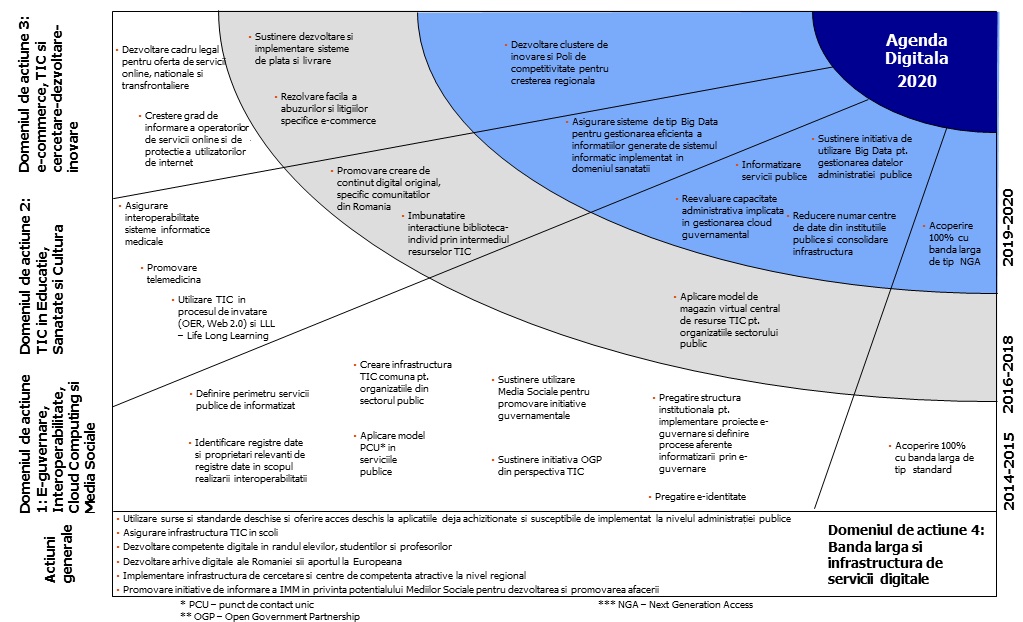 Anexa 23 - Structura insitutionala/Capacitatea administrativa a sectorului public in domeniul TICImplementarea Strategiei Nationale privind Agenda Digitala pentru Romania va avea un impact important asupra structurilor institutionale ale administratiei publice. Avand ca obiectiv principal crearea unei piete unice digitale europene, Agenda Digitala va genera efecte atat pe plan orizontal cat si pe cel sectorial, care vor avea ca destinatie o larga varietate de participanti directi din domeniul public si privat. Implicatiile Agendei Digitale vor avea scop reformator si vor presupune implementarea unui proces extensiv de transformare guvernamentala. Modernizarea capacitatii administrative prin optimizarea proceselor institutionale va duce la transformarea institutiilor actuale. Acest tip de implementare implica o coordonare comuna si eficienta, cu scopul de a asigura o cooperare completa a participantilor directi (ministere, institutii, agentii, reprezentanti ai sectorului privat, etc).La nivelul domeniului TIC, bunele practici arata Government Enterprise Architecture ca find cea mai potrivita modalitate de organizare a autoritatii de supraveghere si implementare a imformatizarii serviciilor piblice. Obiectivul Government Entreprise Architecture este de a sustine guvernul in a-si optimiza gestiunea proiectelor de tip TIC prin analizarea riguroasa si identificarea oportunitatilor strategice din diferitele sale  linii de afaceri, informatii de afaceri, aplicatii software si investitii in tehnologii.Government Entreprise Architecture ofera un set cuprinzator de procese, cadre, politici, directii de orientare si instrumente cu scopul de a descrie modalitatea prin care guvernul isi organizeaza resursele. De asemenea, asista agentiile, furnizorii de servicii partajate si totalitatea initiativelor guvernului, astfel incat sa :Livreze serviciile intr-o maniera organizata si eficientaGhideze dezvoltarea, utilizarea si managementul informatiei si a resurselor TIC in timpFoloseasca informatia si TIC pentru atingerea obiectivelor propriiSustina coordonarea luarii deciziilor referitoare la directiile strategice, politici si standardeImbunatateasca integrarea si alinierea procesului de dezicie in cadrul subiectelor de natura TIC de interes pentru guvernEvalueze corect propria pozitie facand corelatie cu nevoile viitoarePrintre rezultatele vizate de Government Entreprise Architecture se numara:Identificarea oportunitatilor de integrare de servicii “end-to-end” pentru un guvern, care sa conduca la o mai mare sinergie si eficienta si care sa fie corelate cu perspectiva de “Life event” de implementat in cadrul proceselor de e-GuvernareIdentificarea sistemelor comune care pot fi utilizate de catre mai multe agentii guvernamentale pentru a minimiza dublarea eforturilorImbunatatirea claritatii cu privire la  flexibilitatea cerintelor applicatiilor pentru dezvoltarea  solutiilorImbunatatirea analizei de impact asupra adoptarii tehnologice pentru a atinge o mai buna planificare a tehnologiei precum si dezvoltarea de politiciImbunatatirea transparentei initiativelor guvernamentale si a diferitelor investitii ale agentiilor guvernamentale din domeniul TIC precum si alinierea lor politica cu obiectivele de afaceri pentru a ajunge la decizii mai bune de investitiiCadrul de guvernanta de tip Government Entreprise Architecture reprezinta un pas important in unificarea strategiei, a arhitecturii, a politicii de informare din mediile de afaceri, a informatiilor, a aplicatiilor si a dimensiunilor tehnologice ale unui guvern.Asadar, in conformitate cu bunele practici in domeniu si cu conceptul de Government Entreprise Architecture, se va infiinta in cadrul Ministerului pentru Societatea Informationala un comitet tehnico-economic, fara a avea  calitate juridica, dar al carui obiectiv va consta in elaborarea, integrarea, corelarea si monitorizarea politicilor in domeniul serviciilor informationale pentru societate. Sarcinile acestuia vor include, printre altele, furnizarea de asistenta in conformitate cu proiectele TIC in cadrul administratiei publice, cu obiectivele Strategiei Nationale privind Agenda Digitala pentru Romania si evaluarea implementarii acesteia in administratia centrala publica.Pentru a administra fondurile structurale si a implementa masurile raportate la obiectivele definite de Agenda Digitala Europa 2020, se creaza in cadrul Ministerului pentru Societatea Informationala, Organizatia Intermediara pentru Promovarea Agendei Digitale, avand rolul de directorat general, prin reorganizarea Organizatiei Intermediare pentru Promovarea Societatii Informationale.Organizatia Intermediara pentru Promovarea Societatii Informationale va contribui, printre altele, la implementarea tuturor actiunilor stabilite de acest program, cu scopul de a asigura eligibilitatea proiectelor propuse, dar si sustinerea, in paralel, a unei bune comunicari cu organizatiile/institutiile implicate in implementarea programelor subventionate din aceste fonduri Europene si planificarea sau organizarea viitoarelor proiecte/activitati.Pentru a crea un ciclu complet in ceea ce priveste sustinerea proiectelor pentru indeplinirea obiectivelor definite de catre Strategia Nationala privind Agenda Digitala pentru Romania va exista Agentia pentru Agenda Digitala a Romaniei,  in concordanta cu Legea nr. 67/2013. Aceasta detine rolul de organizatie specializata a administratiei centrale publice, cu capacitate juridica si va fi subordonata Ministerului pentru Societatea Informationala. Agentia va monitoriza implementarea, la nivel national, a sistemului informational, care va furniza servicii „e-government”, a proiectelor nationale subventionate prin fondurile Europene, sub coordonarea Ministerului pentru Societatea Informationala si a proiectelor de baza in ceea ce priveste implementarea Strategiei Nationale privind Agenda Digitala pentru Romania, in acelasi timp monitorizand indeplinirea indicatorilor de performanta cerute de aceasta.Agentia va contribui atat la asigurarea schimbului de informatii intre intitutiile implicate, in privinta aspectelor tehnice ale implementarii programelor, astfel, imbunatatind cooperarea intre acestea, si garantarea participarii la intalnirile inter-institutionale pe teme de interes comun, cat si o comunicarea eficienta cu specialisti, cu scopul de a creste transparenta in ceea ce priveste implementarea proiectelor Agendei Digitale.Anexa 24 – Stimularea incluziunii sociale - proiecte „Economia bazata pe cunoastere”Pentru a imbunatatii calitatea vietii si a stimula incluziunea sociala, in Romania au fost implementate diverse proiecte:Clubul de lectura pentru seniori – proiect “Traditie si inovatie in biblioteca ta” implementat in comunitatile Darmanesti si Urzicuta cu scopul de a reduce decalajul dintre generatii prin renasterea traditiilor si mestesugurilor populare romanesti cu ajutorul tehnologiilor moderne. Printre activitatile cheie realizate se numara expozitia virtuala a vechilor mestesuguri populare, seratele saptamanale ale filmului romanesc, “Clubul de discutii”, identificarea a 15 elemente culturale ale patrimoniului local propuse pentru includerea in portalul Europeana.eu Colectii de referinta cu publicatii multimedia – proiect “e-Library & Tehnologie virtuala” implementat in comunitatile Teiu si Victoria, ce a constat in stabilirea unei biblioteci virtuale cu carti online, articole de specialitate si alte documente utile pentru activitatile economice si sociale. Scopul a fost cresterea capacitatii localnicilor de a folosi instrumente TIC pentru accesul la informatie. Printre activitatile desfasurate in cadrul programului se numara crearea unei baze de date scolare digitale cu oferte educationale si informatii utile pentru orientarea profesionala a absolventilor, sesiuni de lectura in biblioteca realizate cu ajutorul mijloacelor media si organizarea a doua videoconferinte online pentru promovarea activitatilor culturale, obiceiurilor si traditiilor localeTraditii locale si antreprenoriat – proiectul “Biblioteca, promotor al dezvoltarii turismului si al antreprenoriatului mestesugaresc” derulat in comunitatile Luncavita si Baneasa si-a propus pastrarea si promovarea traditiilor locale prin intermediul mijloacelor TIC si valorificarea eficienta a fondului de carte disponibil. Proiectul s-a concretizat in dezvoltarea afacerilor locale in domeniul turismului si implicit dezvoltarea locala prin aceasta valorificare turistica a resurselor existente. Piata muncii la nivel local a devenit mai dinamica prin crearea unor oportunitati de calificare pentru mesteri populari, artizani, administratori pensiuni, ghizi turistici, etc. Printre alte demersuri, in cadrul proiectului a fost creata o baza de date cu mestesuguri si mestesugari localiPromovarea unui stil de viata sanatos – proiectul „Alimentatie traditionala, echilibrata si sanatoasa” dezvoltat in comunitatile Tulghes si Sangeorgiu de Padure a presupus diseminarea informatiilor cu privire la un stil de viata sanatos prin facilitarea accesului localnicilor la infomatiile obtinute prin navigarea pe Internet, din carti sau alte surse. In cadrul proiectului, membrii comunitatii locale au realizat o carte digitala de gastronomie, publicata pe site-ul bibliotecii comunei TulghesClubul agricultorilor secolului XXI -  proiectul „Economia rurala bazata pe cunoastere – e-GOSPODARI” implementat de comunitatile Viisoara si Valea Viilor a presupus utilizarea mijloacelor TIC pentru facilitarea informarii membrilor comunitatii cu privire la bunele practici din domenul agricol si alte date specifice domeniului agricol. In cadrul proiectului a fost realizata o colectie digitala a informatiilor relevante pentru domeniul agricol regasita in cadrul website-ului www.viisoara-egospodari.roCititul ca practica cognitiva si ca stare emotionala - proiectul „Dar de lectura”, organizat de comunitatile Tandarei si Baneasa a urmarit formarea deprinderii de a citi in randul tinerilor prin organizarea de catre biblioteca publica a unor cluburi de lectura. Textele pe suport de hartie au alternat cu cele expuse pe Internet. Infrastructura TIC  a bibliotecilor comunitare a fost utilizata si pentru vizionarea unor opera din dramaturgia romaneascaEficientizarea serviciilor oferite de biblioteca si dezvoltarea de proiecte culturale prin utilizarea TIC, in vederea cresterii potentialului uman din comunitatile beneficiare vizeaza dezvoltarea unor proiecte ce vor actiona ca un liant intre membrii comunitatilor locale si vor alimenta triada cultura-informatie-cunoastere. In concordanta cu aceasta directie, in Romania au fost implementate urmatoarele initiative:Calendar cultural – in cadrul proiectului “Cultura prin cunoastere TIC” in comunitatile Valea Moldovei si Candesti a fost creeata o baza de date cu informatii culturale si un calendar cu personalitati din domeniul culturii nationale si internationale. In baza de date in format digital au fost incluse material interactive, carti audio/digitale, si filme. Au fost organizate, de asemenea, sesiuni de instruire privind utilizarea bazei de dateOportunitati de angajare – comunitatile Dobrin si Tautii Magheraus au beneficiat prin proiectul “Arc digital cultural prin servicii de e-Biblioteca si e-Cititori” de acces la o colectie de date cu institutii si companii care isi prezinta oferta de locuri de munca pentru diferite specializari. Au fost organizate cursuri de recalificare profesionala pentru someri, acestia fiind incurajati sa foloseasca in continuare tehnologiile informatice pentru cautarea unui loc de munca  Memorie locala - proiectul “e-Dialog-Cultura fara bariere” din comunitatile Borsa si Carastelec a avut drept scop promovarea monografiei locale (obiective culturale, fotografii vechi) cu ajutorul tehnologiilor digitale moderne, pentru a asigura perpetuarea identitatii comunitareSezatori literare – prin intermediul proiectului „e-Lectura, e-Traditii – punte intre generatii”, elevii, tinerii si seniorii din comunitatile Vintileasca si Mircea Voda au putut folosi eReder-e in biblioteci pentru a citi carti. Aceasta metoda de lectura a functionat in paralel cu cea clasica, cartile fiind disponibile si pe suport de hartie. Aditional deprinderii unor noi competente digitale, proiectul a facilitat si apropierea intre generatia tinerilor si batraniComunitatea de-a lungul timpului prin imagini - proiectul „Memorie, traditie, patrimoniu - O resursa pentru viitor” derulat in comunitatile Calafindesti si Hangu a urmarit digitalizarea colectiilor private relevante pentru crearea unei baze de date virtuale cu locurile in care au trait diferite personalitati si etnii. Acest demers a facilitat accesul tuturor la patrimoniul local, precum si perpetuarea traditiilor localeReinvierea traditiilor si obiceiurilor locale – in cadrul proiectului, comunitatile Saschiz si Valea Viilor au realizat o “harta” etnografica digitala, ce include informatii legate de obiceiurile muncilor agricole, sarbatori, momente importante ale vietii, obiceiul sasesc de carnaval – Fasching, activitati specifice gospodariei (tors, cusut, tesut). Aceasta colectie de informatii poate fi permanent consultata si chiar promovata pe InternetAnexa 25 -  Analize SWOTSWOT – E-guvernare, Interoperabilitate, Securitatea Retelelor si Sistemelor Informatice, Cloud Computing si Media SocialeConform cu rezultatele analizei SWOT o serie de masuri vor remedia, pe de o parte, cele mai importante probleme, prin urmatoarele activitati:Pregatirea informatizarii coerente a serviciilor publice pe baza de Life events si cresterea gradului de transparenta a actului administratiei publice, incluzand functionalitati de e-Participare, introducerea serviciilor  publice precum e-Identitatea si devoltarea serviciilor publice de e-Procurement – SEAP prin implementarea de functionalitati precum e-Facturarea etc.Definirea unei structuri institutionale care sa ofere o viziune unitara, sa gestioneze centralizat si in mod coordonat aspectele legate de informatizarea serviciilor publice si de realizarea interoperabilitatii la nivel EuropeanPe de alta parte, o serie de masuri, sunt propuse pentru a beneficia de oportunitatile identificate pentru Romania, in cadrul regional:Utilizarea oportunitatilor de coordonare europeana pentru realizarea interoperabilitatii sistemelor informatice implementate la nivel national si pentru imbunatatirea securitatii ciberneticeSprijinirea utilizarii de surse si standarde deschise pentru facilitarea si asigurarea viitoare a interoperabilitatii sistemelor informaticeIntroducerea tehnologiilor de Cloud Computing si a sistemelor de gestionare unitara a centrelor de date pentru realizarea reducerilor de cheltuieli administrative si eficientizarea activitatii administratiei publiceUtilizarea media sociale in imbunatatirea comunicarii atat a institutiilor guvernamentale, cat si pentru sustinerea activitatii reprezentantilor sectorului privatSWOT – TIC in EducatieConform cu rezultatele analizei SWOT putem utiliza oportunitatile identificate, precum:Dezvoltarea tehnologiilor flexibile de tip OER si WEB 2.0 si utilizarea lor in scop educationalPromovarea dezvoltarii de competente digitale la nivelul Uniunii Europene in randul tuturor locuitorilor unei tari: elevi, studenti, adulti aflati in formare continua, persoane  aflate in situatie de excluziune sociala: cu dizabilitati, sub pragul de saracie, din regiuni rurale defavorizate etc.Sustinerea dezvoltarii uniforme si complete a infrastructurii digitale pentru a asigura accesul liber la internet pentru toti locuitori tarii si pentru a sustine utilizarea uniforma a internetului in randul tuturor grupurilor de locuitori si a tuturor regiunilor geograficeOportunitatile identificate la nivelul TIC in educatie vor fi utilizate in parte pentru a propune o serie de masuri care sa vina in intampinarea punctelor slabe inregistrate in acest domeniu, precum:Sustinerea in continuare a dezvoltarii infrastructurii TIC in cadrul invatamantului pre-universitarImbunatatirea nivelului competentelor digitale inregistrate in Romania prin organizarea de sesiuni de instruire in mediul scolar si nu numaiSustinerea suplimentara si directa a dezvoltarii competentelor digitale in zonele cu grad ridicat de excluziune sociala (ex. rural, sub pragul de saracie)Pregatirea si promovarea utilizarii instrumentelor de OER si Web 2.0 pentru formarea continua in randul adultilor – LLL – Life Long LearningSWOT – TIC in SanatateConform cu rezultatele analizei SWOT o serie de masuri vor remedia cele mai importante probleme, prin urmatoarele activitati:Sporirea suportului informatic acordat populatiei prin promovarea si implementarea tehnologiilor de telemedicina, atat in relatia intre doctori, cat si in relatia doctor-pacientAsigurarea instruirii TIC pentru dezvoltarea competentelor digitale in randul personalului medical si administrativDe asemenea, dezvoltarile tehnologice din ultima perioda si politicile de dezvoltare regional din domeniul sanatatii ofera oportunitati de dezvoltare aplicabile sistemului de sanatate din Romania, precum:Asigurarea interoperabilitatii sistemelor infrmatice din domeniul sanatatii, vizand utilizarea de standarde comune pentru realizarea comunicarea pan-europeana a a acestor sistemeUtilizarea de tehnologii de tip Big Data pentru analizarea datelor rezultate din sistemul informatic de sanatate si raportarea acestora astfel incat sa reprezinte baza de gestionare si alocare a resurselor disponibile etc.SWOT – TIC in CulturaConform cu rezultatele analizei SWOT o serie de masuri TIC in cultura vin in intampinarea punctelor slabe privind incluziunea sociala si prezervarea patrimoniului cultural:Implicarea populatiei excluse social in activitati de creare de continut digital original, specific comunitatilor din Romania, conducand la dezvoltarea competentelor digitale ale acestoraDezvoltarea arhivelor digitale ale Romaniei si a aportului la Europeana (cu tinta specifica de a expune in Europeana a ~750.000 de elemente digitale pana in 2015)Imbunatatirea interactiunii continut digital – individ prin intermediul resurselor TICPregatirea personalului bibliotecilor pentru a deveni facilitatori ai dezvoltarii de competente digitale SWOT – TIC in e-CommerceConform cu rezultatele analizei SWOT o serie de masuri vor fi pregatite pentru indepartarea punctelor slabe si sustinerea sectorului de e-commerce, ca oportunitate de dezvoltare in cadrul viitoarei piete digitale unice a Uniunii Europene:Dezvoltarea cadrului legal privind oferta de servicii online transfrontaliera cu scopul de a reduce barierele legale si fiscale privind e-commerce transfrontalierImbunatatirea gradului de informare a operatorilor de servicii online a utilizatorilor de internetSustinerea dezvoltarii si implementarii sistemelor de plata si de livrare online pentru flexibilizarea si facilitarea procesului de achizitie si livrare produs prin intermediul e-commerceRezolvarea facila a abuzurilor si litigiilor specifice e-commerce prin organisme special infiintate in acest scopSWOT – inovare in TICConform cu rezultatele analizei SWOT o serie de masuri vor fi pregatite in principal pentru valorificarea oportunitatilor in domeniul inovarii in TIC, precum:Sustinerea de clustere de inovare si poli de competitivitate pentru asigurarea externalitatilor si a dezvoltarii regionale a domeniului TICDezvoltarea infrastructurii de cercetare si a centre de competenta atractive la nivel regionalSustinerea parteneriatelor europene pentru inovareIndicatori20102011Numar de intreprinderi 15,570  14,595 Numar mediu de salariati (mii persoane)121,000  128,000 Cifra de afaceri a intreprinderilor (mil. lei) 40,474  40,113 Cheltuieli cu personalul (mil. lei) 5,865  6,671 Valoare adaugata bruta (mil. lei) 14,107  14,320 Excedentul brut de exploatare (mil.lei) 8,243  5,236 Investitii realizate (mil. lei) 2,600  3,016 Ponderea cifrei de afaceri a intreprinderilor din sectorul TIC in total cifra de afaceri a intreprinderilor cu activitate economica (%)4.6%4.1%Ponderea cifrei de afaceri a intreprinderilor cu activitate principala de editare a produselor software si activitati de servicii in tehnologia informatiei in total cifra de afaceri a intreprinderilor cu activitate principala TIC (%)23.2%24.8%Ponderea cifrei de afaceri a intreprinderilor cu activitate principala de telecomunicatii in total cifra de afaceri a intreprinderilor cu activitate principala TIC (%)43.7%47.2%Cifra de afaceri din activitatea de editare a produselor software si activitati de servicii in tehnologia informatiei (mil. lei) 9,408  9,959 Ponderea cifrei de afaceri a intreprinderilor cu activitate principala de editare a produselor software si activitati de servicii in tehnologia informatiei in total cifra de afaceri din activitatea economica (%)1.1%1.0%UrbanRuralPopulatie55,1%44,9%Acces internet fix la nivel de gospodarie54,0%16,00%Indicatori broadbandRata de penetrare la 100 locuitori26,1%8,8%Conexiuni de acces la internet in banda larga la puncte fixe (% din total nr. de conexiuni)76,9%23,1%>144kbps<2mbps1,2%0,5%>=2mbps<10mbps15,4%5,6%>=10mbps<30mbps27,9%1,4%>=30mbps<100mbps16,8%0,4%>=100mbps15,6%15,2%2009201020112012Locuitori cu acces internet (%)38%42%47%54%Acces la internet de acasa (%)28%31%36%N/AAcces la internet de la locul de munca (%)10%11%12%N/AAcces la internet de la institutiile de invatamant (%)6%6%7%N/AAcces la internet din alte locuri (%)3%2%3%N/A20112011201120122012ROEU27EU27ROEU27Eficienta guvernarii (1-100)48.0082.0082.00--Modernizarea administrativa, din care:Utilizarea serviciilor e-guvernare de catre cetateni (%)11%49%49%31%-Timp necesar pentru a infiinta o companie noua (zile)3.007.007.00--Cost necesar pentru a infiinta o companie noua (EUR)100.00400.00400.00--Ore necesare pentru conformarea cu normele de returnare fiscala, din care: Impozit pe venit---42.00Impozit pe munca---120.00Impozit pe consum---60.0020112011201120122012ROROEU27ROEU27Mita (1-foarte comun - 7 - nu se intampla niciodata)4.004.005.103.705.00Deturnarea fondurilor publice  (1-foarte comun - 7 - nu se intampla niciodata)2.802.804.402.504.20Numarul de persoane, cu varste intre 16-74 ani care utilizau calculatorul, in functie de resedintaNumarul de persoane, cu varste intre 16-74 ani care utilizau calculatorul, in functie de resedintaNumarul de persoane, cu varste intre 16-74 ani care utilizau calculatorul, in functie de resedintaNumarul de persoane, cu varste intre 16-74 ani care utilizau calculatorul, in functie de resedintaNumarul de persoane, cu varste intre 16-74 ani care utilizau calculatorul, in functie de resedintaNumarul de persoane, cu varste intre 16-74 ani care utilizau calculatorul, in functie de resedintaNumarul de persoane, cu varste intre 16-74 ani care utilizau calculatorul, in functie de resedintaResedintaAnAnAnAnAnVariatie 2007-2011Resedinta20072008200920102011Variatie 2007-2011Total6,847,3436,719,5917,464,6518,325,6748,401,94023%Urban5,264,1835,065,2885,428,4206,054,0786,007,05914%Rural1,583,1601,654,3032,036,2312,271,5962,394,88151%Nr. crt.Viteză download best effortNumăr conexiuni(31.06.2012)Număr conexiuni(31.12.2012)1≥ 144 kbps;  < 2 Mbps 57.20069.3002= 2 Mbps; < 10 Mbps1.053.800877.3003= 10 Mbps; < 30 Mbps717.700935.6004= 30 Mbps; < 100 Mbps1.002.100988.6005≥ 100 Mbps587.700669.900TOTALTOTAL3.418.5003.540.700Nr. crt.TehnologieNumăr conexiuni(31.12.2012)Non NGANon NGANon NGA1xDSL853.6002Cable modem304.5003FWA21.4004Satellite3005Altele (non NGA)55.000NGANGANGA6VDSL147.4007FTTH99.6008Fiber to the building - Ethernet + LAN1.633.7009Cable NGA148.10010Altele (NGA)277.000TOTALTOTAL3.540.700Public access WI FI HotspotsPublic access WI FI Hotspots3.217PIB in preturi curente, prin prisma productieiT4 2012
(Mil RON)Ponderea in PIB total in preturi curente, prin prisma productiei T4 2012
(%)Evolutia comparativ cu T4 2011
(%)Total, din care:174,797.90100% -6%Agricultura, silvicultura, pescuit6,887.804%122%Industrie49,424.9028%-9%Constructii18,897.6011%-29%Servicii77,710.4044%-9%Impozite fara subventii pe produse21,877.2013%-9%200920102011Total, din care: 501,139.40  522,561.10  578,551.90 Agricultura, silvicultura, pescuit 32,297.80  31,410.60  37,837.70 Industrie 120,637.40  134,673.80  152,062.90 Constructii 52,809.40  52,094.40  56,744.50 Servicii 245,234.50  253,721.50  262,705.60 Evolutie anuala servicii (%)3%4%200920102011PIB - total:69,9%71,3%70,8%Valoarea adaugata bruta in:Agricultura, silvicultura, pescuit88,5%92,7%93,4%Industrie81,8%82,2%81,9%Constructii96,8%95,9%95,7%Servicii70,1%72,1%74,3%2009201020112012Comert exterior - Exporturi (mil RON), din care in:122,972.97160,080.13195,574.42199,481.93Informatii si Comunicatii14,085.90 N/AN/AN/AComert exterior - Importuri (mil RON), din care in:152,024.93192,537.49227,570.44231,869.02Informatii si Comunicatii16,666.20 N/AN/AN/AInvestitii directe nete (mil RON), din care in:15,016.509,572.247,926.656,895.49Servicii7,448.184,393.66N/AN/AServicii (%)50%46%N/AN/AInformatii si Comunicatii3,395.302,438.70N/AN/AInformatii si Comunicatii (%)23%25%N/AN/ACifra de afaceri (mil. RON)Export (mil. RON)Import (mil. RON)Total Informatii si Comunicatii, din care: 35,032.86  14,085.90  16,666.20 Hardware 8,502.30  8,671.50  13,536.00 Software si servicii IT 8,066.61  2,622.60  1,353.60 Servicii telecom 18,463.95  2,791.80  1,776.60 20092010Agricultura, silvicultura, pescuit3.90%3.70%Industrie34.30%37.60%Constructii12.20%12.80%Servicii49.60%45.90%20092010Surse proprii68.10%63.40%Credite interne7.40%6.10%Credite externe5.30%9.30%Buget de stat si bugete locale8.80%10.00%Capital strain1.80%2.10%Alte surse8.60%9.10%2009201020112012Cursul de schimb EUR/RON4.234.284.324.43Rata dobanzii la credite (%)17.3014.1112.1211.33Rata dobanzii la depozite la termen11.897.296.295.49Creditul intern, din care:246,689.90270,668.00293,952.90304,738.10Credit acordat sectorului privat (mil. RON)199,887.10209,293.60223,037.10225,874.30Credit acordat sectorului privat (%)81%77%76%74%Program de finantareLinie de finantareBuget totalFinantat de Uniunea EuropeanaContributie nationala publicaPORRegional 3.4: Reabilitarea /modernizarea/ dezvoltarea si echiparea infrastructurii preuniversitare, universitare si a infrastructurii pentru formare profesionala continua 1,290,701,034405,196,358476,700,388PORRegional 4.3: Sprijinirea dezvoltarii microintreprinderilor  1,185,703,382602,770,942679,332,734PORRegional 5.3: Promovarea potentialului turistic si crearea infrastructurii necesare in scopul cresterii atractivitatii Romaniei ca destinatie turistica558,802,71531,888,53837,237,002POSCCE2.1 CD in parteneriat intre universitati/ institute de cercetare-dezvoltare si intreprinderi, in vederea obtinerii de rezultate aplicabile in economie  184,546,604103.713.36633.805.172POSCCE2.2 Investitii pentru infrastructura de CDI357,637,059250.183.35676.058.888POSCCE2.3 Accesul intreprinderilor la activitati de CDI (in special IMM-urile)280,328,419182.498.3930POSCCE3.1 Sustinerea utilizarii tehnologiei informatiei 192,430,667149,162,64815,255,614POSCCE3.2 Dezvoltarea si eficientizarea serviciilor publice electronice190.066.382119.056.42571.009.957POSCCE3.3 Dezvoltarea e-economiei176.847.740114.951.0320POSDRU1.1 Acces la educatie si formare profesionala initiala de calitate131.957.95196.846.50635.111.445POSDRU1.2 Calitate in invatamantul superior222.112.822174.467.78647.645.036POSDRU1.3 Dezvoltarea resurselor umane din educatie si formare profesionala261.687.015206.517.08953.638.427POSDRU1.4  Calitate in formare profesionala continua (calificari europene)51.091.20835.042.6497.322.582POSDRU1.5 Programe doctorale si post-doctorale in sprijinul cercetarii335.197.294284.929.95950.267.335POSDRU2.2 Prevenirea si corectarea parasirii timpurii a scolii214.535.465182.355.14932.180.316POSDRU3.2 Formare si sprijin pentru intreprinderi si angajati pentru promovarea adaptabilitatii (competente pentru competitivitate; adaptabilitate si flexibilitate)308.550.609229.083.65540.431.555POSDRU4.1 Intarirea capacitatii Serviciului Public de Ocupare pentru furnizarea serviciilor de ocupare151.962.277113.971.70737.990.570POSDRU4.2 Formarea personalului Serviciului Public de Ocupare83.579.44262.684.58220.894.860POSDRU5.1 Dezvoltarea si implementarea masurilor active de ocupare (Integrare pe piata muncii; Fii activ pe piata muncii)298.461.225257.496.06729.117.375POSDRU5.2 Promovarea sustenabilitatii pe termen lung a zonelor rurale in ceea ce priveste dezvoltarea resurselor umane si ocuparea fortei de munca (Mediul rural - oportunitati de ocupare; Mediul rural – mai mult decat agricultura)260.349.480218.906.75637.835.846POSDRU6.1 Dezvoltarea economiei sociale294.153.699234.289.49851.281.127POSDRU6.3 Promovarea egalitatii de sanse pe piata muncii149.671.289127.922.35420.255.509PODCA1.3 Imbunatatirea eficacitatii organizationale (Module de pregatire in domenii ca achizitiile publice, ECDL, limbi straine, dezvoltarea de proiecte, licitarea si managementul proiectelor etc)68.518.51358.240.73610.277.777PODCA2.2  Imbunatatirea calitatii si eficientei furnizarii serviciilor 33.280.420  28.288.357  4.992.063 2009201020112012IPC fata de aceeasi perioada a anului anterior, din care:Produse alimentare103.25102.33106.02101.89Produse nealimentare106.22109.78106.15103.77Servicii108.97104.78104.45105.072009201020112012Numarul salariatilor din economie (mii persoane)4,774.304,376.004,349.00N/ANumar total someri inregistrati (mii persoane)709.40627.00461.00493.80Rata somajului (%)7.8%7.0%5.1%5.6%Numarul salariatior care au lucrat cel putin 21 zile cu program complet (mii persoane)Numarul salariatior care au lucrat cel putin 21 zile cu program complet (mii persoane)Salariu mediu brut realizat (lei/salariat)Salariu mediu brut realizat (lei/salariat)Salariu mediu brut realizat (lei/salariat)TotalFemeiTotalBarbatiFemeiTotal salariati3,554.001,680.001,721.001,830.001,600.00Informatii si comunicatii82.0033.003,541.003,808.003,142.00Activitati profesionale, stiintifice si tehnice84.0038.002,602.002,627.002,573.00Numarul salariatior care au lucrat cel putin 21 zile cu program complet (mii persoane)Numarul salariatior care au lucrat cel putin 21 zile cu program complet (mii persoane)Salariu mediu brut realizat (lei/salariat)Salariu mediu brut realizat (lei/salariat)Salariu mediu brut realizat (lei/salariat)TotalFemeiTotalBarbatiFemeiAdministratie publica si aparare; asigurari sociale din sistemul public283.00167.001,512.001,568.001,473.00Invatamant351.00243.001,625.001,784.001,555.00Sanatate si asistenta sociala255.00198.001,571.001,768.001,515.00Activitati de spectacole, culturale si recreative36.0021.001,402.001,454.001,364.0020092010Salariati- total, din care: 28,398.0026,171.00Sectorul intreprinderi10,758.008,271.00Sectorul guvernamental8,708.008,704.00Sectorul invatamant superior8,824.009,054.00Sectorul privat non-profit108.00142.0020092010Salariati total, din care: 10,758.008,271.00Cercetatori, din care: 6,127.005,853.00Agricultura, silvicultura, piscicultura746.00351.00Fabricarea echipamentelor electrice265.00276.0020092010Salariati total, din care: 10,758.008,271.00Fabricarea de masini, utilaje si echipamente n.c.a 377.00299.00Constructii88.00111.00Servicii1,515.002,086.00Tehnicieni si asimilati1,491.001,022.00Alte categorii de salariati3,140.001,396.0020092010Cheltuieili medii de consum pe gospodarie (RON/luna), din care:Cheltuieili medii de consum pe gospodarie (RON/luna), din care:1,468.601,486.43Sanatate (%)Sanatate (%)4.504.50Educatie  (%)Educatie  (%)0.900.70Comunicatii  (%)Comunicatii  (%)5.105.00Recreere si cultura (%)Recreere si cultura (%)4.404.00200920102011 (sem. 1)Numar de intreprinderi active mici si mijlocii, din care:517,870.00468,561.00463,404.00Informatii si Comunicatii19,588.0017,625.0017,391.00Intreprinderi cu inovare tehnologica, dupa tipul inovarii, 2006-2008 (numar), RomaniaTotalInovare numai de produsInovare numai de procesInovare de produs si procesInovari nefinalizate sau abandonateIntreprinderi numai cu inovare tehnologicaTotal, din care: 5907710196530731591951Servicii, din care:2156279749107256689Mici160621755678944533Mijlocii4194815520511122Mari13114387813420132014201520162017201820192020Indicatori macroeconomiciPIB (miliarde RON)623.3660.6696.3734.7792.44850.44911.16977.4Valoare adaugata bruta din (evolutie):Valoare adaugata bruta din (evolutie):Valoare adaugata bruta din (evolutie):Valoare adaugata bruta din (evolutie):Valoare adaugata bruta din (evolutie):Valoare adaugata bruta din (evolutie):Valoare adaugata bruta din (evolutie):Valoare adaugata bruta din (evolutie):Valoare adaugata bruta din (evolutie):Industrie4.20%4.50%4.80%5.00%5.00%4.70%4.50%4.50%Agricultura, silvicultura, piscicultura, exploatare forestiera4.90%2.90%1.70%1.40%1.20%1.00%1.00%1.00%Constructii8.00%7.90%7.70%7.20%6.70%6.10%5.70%5.60%Servicii3.70%5.30%6.70%6.30%5.60%5.30%5.30%5.50%Consumul final3.30%4.20%4.90%5.20%4.30%4.20%4.70%4.30%Rata medie a inflatiei2.50%Cursul de schimb lei/euro4.10%Exporturi de bunuri FOB (mil.euro)37,60041,60046,10051,00056,20061,70067,70073,900modificare procentuala anuala9.30%10.60%10.80%10.60%10.20%9.80%9.70%9.20%20132014201520162017201820192020Indicatori macroeconomiciImporturi de bunuri CIF (mil.euro)51,87056,40061,50066,90072,60078,50084,70091,000modificare procentuala anuala7.40%8.70%9.00%8.80%8.50%8.10%7.90%7.40%Balanta comerciala FOB-CIF (mil.euro)14,27014,80015,40015,90016,40016,80017,00017,100Populatia activa intre 15 si 64 ani-mii pers.9,5959,6829,7909,9029,9529,98410,01510,046Populatia ocupata intre 15 si 64 ani-mii pers.8,9058,9979,1109,2279,3069,3699,4299,479Salariati - mii persoane (AMIGO)4,4564,4934,5264,5584,5854,6074,6264,640Castigul salarial mediu brut lunar - lei2,1902,3502,5352,7252,9203,1153,3203,545Salariul mediu brut lunar - lei1,8071,9011,9872,0622,2092,3572,5112,681Sursa: Comisia Nationala de Prognoza, 20132009201020112012Gospodarii cu acces internet (%)38%42%47%54%Acces la internet de acasa (%)28%31%36%N/AAcces la internet de la locul de munca (%)10%11%12%N/AAcces la internet de la institutiile de invatamant (%)6%6%7%N/AAcces la internet din alte locuri (%)3%2%3%N/A2011201120122012ROEU27ROEU27Eficienta guvernarii (1-100)48.0082.00N/aN/aModernizarea administrativa, din care:Utilizarea serviciilor e-guvernare de catre cetateni (%)11%49%N/aN/aTimp necesar pentru a infiinta o companie noua (zile)3.007.00N/aN/aCost necesar pentru a infiinta o companie noua (EUR)100.00400.00N/aN/aOre necesare pentru conformarea cu normele de returnare fiscala, din care: Impozit pe venitN/aN/a42.00N/aImpozit pe muncaN/aN/a120.00N/aImpozit pe consumN/aN/a60.00N/aMita (1-foarte comun - 7 - nu se intampla niciodata)4.005.103.705.00Deturnarea fondurilor publice  (1-foarte comun - 7 - nu se intampla niciodata)2.804.402.504.2020092010Total, din care: 0.470.46Sectorul intreprinderi0.190.18Sectorul guvernamental0.160.17Sectorul invatamant superior0.120.1120092010Total, din care: 0.470.46Intreprinderi0.160.15Fonduri publice0.180.18Unitati de invatamant superior0.090.01Fonduri din strainatate0.040.0520052010Stiinte ingineresti si tehnologice44.00%38.20%Stiinte naturale si exacte21.10%16.80%Stiinte sociale12.90%17.50%Stiinte umaniste4.80%9.10%Stiinte medicale11.20%11.40%Stiinte agricole6.00%7.00%Obiective performanta EUSituatie referinta in RomaniaEU27Obiective asumate de RomaniaObiective privind banda largaBanda larga “de baza pentru 100% din cetateni pana in 201317,95% rata de penetrare (2012); gospodarii cu conexiune tip banda larga:50% (2012)24.8% rata de penetrare (2009); gospodarii cu conexiune tip banda larga:72% (2012)Banda larga rapida (30 Mbps) pana in 2020 pentru 100 % din cetatenii UE29,3% (iunie 2012)Banda larga ultrarapida (100Mbps) pana in 2020 pentru 50% din locuintele europene 17,2% (iunie 2012)2. Piata unica digitala:50% din populatie sa efectueze cumparaturi online pana in 20155% (2012)44% (2012)20% din populatie sa efectueze cumparaturi transfrontaliere online pana in 20151% (2012)11% (2012)33% din IMM-uri sa efectueze achizitii/vanzari online pana in 20157% achizitii online, 5% vanzari online (2012)16% achizitii online, 13% vanzari online (2012)Piata unica a serviciilor de telecomunicatii: diferenta dintre tarifele de roaming si cele nationale trebuie sa se apropie de zero in 2015.Obiective performanta EUSituatie referinta in RomaniaEU27Obiective asumate de Romania3. Incluziunea digitala:Cresterea utilizarii regulate a internetului de la 60% la 75% pana in 2015 si de la 41% la 60% pentru persoanele defavorizate.43% (2012)69% (2012)Reducerea pana la 15% a numarului de persoane care nu au utilizat niciodata internetul pana in 201548% (in 2012)23% (2012)4. Serviciile publice:50% din cetateni sa foloseasca serviciile eGovernment, iar jumatatea dintre acestia sa transmita formulare completate online(2015)31% (2012); 4% transmit formularele completate online (2012)43% (2012); 21% transmit formularele completate online (2012)Pana in 2015 vor trebui sa fie disponibile online toate serviciile publice cheie transfrontaliere incluse in lista care urmeaza sa fie convenita de statele membre pana in 2011.25% servicii publice de baza pentru cetateni diponibile online integral (2009)66% servicii publice de baza pentru cetateni diponibile online integral (2009)Obiective performanta EUSituatie referinta in RomaniaEU27Obiective asumate de Romania5. Cercetare si inovare:Dublarea investitiilor publice in cercetare si dezvoltare in domeniul TIC pana la 11 miliarde euro.Fondurile publice pentru cercetare si dezvoltare au inregistrat o valoare de 38,2% in 2010, cu o investitie de 259 mil lei in stiinte ingineresti si tehnologice din fonduri generale universitare (32 mil lei fonduri straine). 0.46% cheltuieli domestice brute pe R&D  (procent din PIB)2.01% cheltuieli domestice brute pe R&D (procent din PIB);cheltuieli R&D pentru TIC de catre sectorul de afaceri ca % din PIB, 0.3%(2009); ca % din cheltuieli R&D totale: 25% (2009)  6. Economia cu emisii scazute de carbonReducerea cu 20% a consumului de energie din surse de iluminat (index 80; an de baza = 1990)index 48 (2012)index 85 (2012)CentralizareaDomeniu/SistemScurta descriereNS*e-Guvernare la nivel centralPunct Unic de Contact (PCU)Platforma informatica care ofera cetatenilor din Uniunea Europeana un ghiseu virtual unic de comunicare oficiala cu autoritatle publice din Romania. In cadrul acestui portal, toate autoritatile isi pot face cunoscute serviciile oferite catre cetateni intr-o maniera unitara si permite publicului si se informeze si sa interactioneze direct, fara a mai fi nevoie de vizite la ghiseul fizic. Platforma se adreseaza unui numar nelimitat de institutii si de utilizatori publici. Punctul de contact unic (PCU) electronic din Romania este parte din familia de ghisee virtuale din Uniunea Europeana, fiecare dintre tarile membre fiind obligati sa detina si sa intretina un astfel de portal public de comunicare. Portalul cuprinde si o componenta de interoperabilitate adesata institutiilor publice inregistrate pentru colaborare in vederea solutionarii solicitarilor mediului de afaceri si cetatenilor. 4Sistemul Electronic de Achizitii Publice (SEAP)Este gestionat de CNMSI. SEAP functioneaza in baza Ordonantei de Urgenta nr. 34 / 2006 cu toate completarile si modificarile ulterioare privind procesul de achizitii publice prin utilizarea si gestionarea prin mijloace electronice a tuturor activitatilor referitoare la procesul de achizitie publica. Sistemul Electronic de Achizitii Publice este sistemul informatic de utilitate publica, utilizat in scopul efectuarii de achizitii publice prin mijloace electronice accesibil la adresa dedicata http://www.e-licitatie.ro/.3Sistemul National Electronic de Plata a taxelor si impozitelor utilizind cardul bancar (SNEP)Este gestionat de CNMSI. SNEP functioneaza in baza Hotararii nr. 1235 / 2010, fiind disponibil la adresa web http://www.ghiseul.ro/. SNEP este un sistem informatic de utilitate publica, parte a sistemului e-guvernare, conform Legii 161 / 2003. Sistemul este conceput ca un sistem deschis ce are ca atribut principal facilitatile de integrare cu alte sisteme informatice functionale.4Sistemul de Atribuire Electronica in Transporturi (SAET)Este gestionat de CNMSI.SAET functioneaza in baza HG nr. 1173 / 2003 privind atribuirea electronica si distribuirea autorizatiilor de transport rutier international de marfa. SAET reprezinta o infrastructura informatica ce permite atribuirea electronica a autorizatiilor de transport international rutier de marfa si a traseelor nationale din programele de transport prin serviciile regulate judetene si interjudetene, disponibila la adresa www.autorizatiiauto.ro.3Depunerea declaratiilor fiscal la ANAF, inclusiv Declaratia unica (D112)Agentia Nationala de Administrare Fiscala permite depunerea urmatoarelor declaratii in forma electronica: 100, 101, 102, 103, 112, 120, 130, 200, 208, 300, 301, 390, 394, 600, 710, C230, F900, S1001, situatii financiare si raportari anuale.  Documnetele sunt semnate electronic  utilizand certificate digitale calificate.4ONRCPortalul ofera servicii online specifice ONRC mediului de afaceri, cetatenilor si administratiei publice. Prin intermediul acestui portal se pot realiza, de la distanta, pe baza de certificat digital calificat, operatiunile specifice ONRC.4Sistem informatic de emitere, gestiune, monitorizare si control rovinieta (eROV)Sistem de emitere, gestiune, monitorizare si control al rovinietei (eROV) care sa gestioneze centralizat si in timp real informatia din toate punctele de emitere si contol al rovinetei. Dovada de plata a rovinietei este imprimata pe hartie, ceea ce reduce semnificativ costul prin comparatie cu etichetele autocolante utilizate anterior. 4ORIZONTSistemul ofera servicii electronice destinate cetatenilor, contribuabili si beneficiari ai sistemului public de pensii care asigura interactiunea si schimbul bidirectional de informatii dintre CNPP si grupurile tinta.  Aceste servicii vizeaza consultarea, solicitarea si obtinerea on-line de informatii referitoare la sistemul de pensii si asigurari sociale din Romania, precum si servicii de completare de documente si formulare prin internet.3Sistemului Integrat de Management si Constientizare in Romania a Retelei Natura 2000 (SINCRON)Obiectivul general al Sistemului Integrat de Management si Constientizare in Romania a Retelei Natura 2000 este reprezentat de conservarea mediului natural, prin sprijinirea managementului ariilor protejate, realizarea infrastructurii suport pentru promovarea ariilor naturale protejate si promovarea activitatilor de constientizare ce vizeaza reducerea sau chiar inlaturarea presiunilor antropice asupra speciilor si habitatelor de interes comunitar.3RORISSistemul RORIS (faza 1) include functionalitatile de creare si publicare a avizelor pentru navigatori (Notices to skippers) respectand standardul NTS 2.0.Avizele care ajung in starea Publicat sunt disponibile pentru consultare si export tuturor utilizatorilor interesati, prin accesarea portalului extern RORIS.2Registrul de evidenta a salariatilor in format electronic (REGES)Aceasta versiune actualizata a portalului vine in sprijinul angajatorilor care folosesc modalitatea de transmitere on-line a registrului de evidenta a salariatilor ca o modalitate moderna si eficienta de lucru cu reprezentantii Inspectiei Muncii si in acelasi timp conforma cu normele legislative in vigoare.4Sistemul Informatic de Prescriptie Electronica (SIPE)SIPE este oferit de CNAS si reprezinta o extindere a sistemul SIUI punand la dispozitie functionalitatile necesare introducerii prescrierii electronice a retetelor compensate si gratuite, suportate partial sau integral din Fondul National al Asigurarilor Sociale de Sanatate (FNUASS).4SIstemul informatics Unic Integrat (SIUI)SIUI este operat de Casa Nationala de Asigurari de Sanatate (CNAS) si ofera mecanismele prin care furnizorii de servicii medicale, medicamente si dispozitive medicale aflati in relatie contractuala cu casele de asigurari de sanatate pot depune prin mijloace electronice de transmitere la distanta documentele justificative privind raportarea activitatii realizate in vederea decontarii, formularele de raportare si fisierele de date necesare raportarii.4Cardul Electronic al Asigurarilor de Sanatate (CEAS)CEAS este oferit de CNAS si asigura:identificarea si verificarea eligibilitatii pacientului din punct de vedere al statusului de asiguratidentificarea si verificarea eligibilitatii furnizorului de servicii medicale, medicamente si dispozitive medicale;accesul si utilizarea datelor medicale, conform legii. In contextul celor mai sus mentionate este de precizat ca implementarea cardului national de asigurat va imbunatatii mecanismul de control al costurilor din sistemul de asigurari sociale de sanatate, prin: introducerea unui mecanism suplimentar de control pentru evidentele, raportarile si decontarile serviciilor medicale;asigurarea accesului rapid al furnizorilor de servicii medicale la un minim de date medicale necesare deciziei medicale, in special in caz de urgente medicale;valorificarea tehnologiilor actuale privind accesul si schimbul de date in conditii de deplina siguranta si protectie a datelor cu caracter personal conform legislatiei in vigoare.4e-Guvernare la nivel localAu fost implementate mai multe proiecte in diverse judete si municipii, dintre care amintim:e-Guvernare IlfovPortal dedicat cetatenilor judetului Ilfov care ofera servicii online in vederea adresarii solicitarilor de diverse tipuri, inclusiv participarea cetatenilor la guvernare prin contributie directa la consultarea cetateneasca si elaborarea proiectelor de legi.4e-Guvernare BrailaPortal dedicat cetatenilor municipiului Braila care ofera servicii online in vederea adresarii solicitarilor de diverse tipuri.4InteroperabilitateSIRENESistem informatic ce asigura schimbul de de informatii suplimentare referitoare la semnalarile existente in SINS. Comunicarea se realizeaza atat intre intitutiile nationale si Biroul SIRENE din Romania, cat si intre Birourile SIRENE ale tuturor Statelor Membre.N/aSINSSistem informatic care gestioneaza alertele nationale si care este punct central de informare pentru toate institutiile din Romania (direct sau prin intermediul Biroului SIRENE).N/aSistem National Informatic privind Vizele (SNIV)Sistem informatic care gestioneaza eliberarea vizelor din Romania, in concordanta cu reglementarile nationale si europene. Sistemul se adreseaza atat celor care solicita vize de intrare in Romania, cat si autoritatilor nationale si europene care verifica vizele eliberate de Romania.N/aMinisterul Finantelor Publice – Autoritatea Nationala a VamilorCDPS (Customs Declaration Processing System) CDPS permite:completarea declaratiilor vamale de catre agentii economici, validarea informatiilor si inregistrarea lor in baza de date, intrarea in fluxul de prelucrare, incasarea datoriilor vamale ,pregatirea informatiilor sintetice pentru  asistarea deciziilor3Ministerul Finantelor Publice – Autoritatea Nationala a VamilorTARIC (Tarif vamal integrat comunitar)ICS (Import Customs System )ECS (Export Customs System )NCTS (New Computerised Transit System)EORI (Economic operators registration and identification)AEO (Authorised economic operators)RMF (risks management framework)RPT (resurse proprii traditionale)EMCS (excise management customs system)Aceste sisteme au cate o componenta nationala care inregistreaza si prelucreaza datele primare si una de interoperabilitate cu sistemele corespondente gestionate la nivelul CE - DG TAXUD care asigura procesarea informatiilor vamale la nivel transeuropean (e-Customs).3ANV-ANAFSchimb de informatii intre Autoritatea Nationala a Vamilor (ANV) si Agentia Nationala de Administrare Fiscala (ANAF), referitoare la :managementul risculuimiscarea marfurilor accezabileimporturi exporturiN/aDIAFIXSistemul informatic este o platforma de colaborare intre institutii care asigura preluarea, integrarea si sincronizarea datelor din sistemele informatice ale CNPP cu cele ale celorlalte institutii cu care CNPP colaboreaza la nivel informational. Astfel, sistemul faciliteaza comunicarea de date in timp real intre institutiile administratiei publice printr-un schimb electronic de informatii comune si standardizarea acestora, ceea ce contribuie la simplificarea proceselor administrative si la reducerea costurilor asociate acestora.N/aRomaniaRomaniaRomaniaRomaniaMedia UEMedia UEMedia UEMedia UETintele EU 202020062011200620111.Abandonul scolar timpuriu(varsta 18-24)17.9%17.5%15.5%13.5%Tinta UE: 10%Tinta Nationala: 11.3%2.Educatie tertiara(varsta 30-34)12.4%20.4%28.9%34.6%Tinta UE: 40%Tinta Nationala: 26.7% RomaniaRomaniaRomaniaRomaniaRomaniaRomaniaRomaniaMedia UEMedia UEMedia UEMedia UEMedia UEReperele EU 202020062006201120112006201120113. Particiarea la educatia prescolara(4 ani-anii premergatori scolii primare obligatorii)3. Particiarea la educatia prescolara(4 ani-anii premergatori scolii primare obligatorii)81.2%81.2%82.1%82.1%101089.3%92.3%92.3%1095%4.Rata de angajare a absolventilor (varsta 20-34) care au finalizat studiile cu max. 3 ani in urma4.Rata de angajare a absolventilor (varsta 20-34) care au finalizat studiile cu max. 3 ani in urma74.7%74.7%70.4%70.4%79.0%77.2%77.2%82%5.Participarea adultilor la educatia permanenta(varsta 25-64)5.Participarea adultilor la educatia permanenta(varsta 25-64)1.3%1.3%1.6%1.6%9.5%8.9%8.9%15%6.Competente de bazaRezultate slabe (varsta 15; nivelul 1 sau mai mic in studiul PISA)Citit53.5%53.5%40.4%40.4%090923.1%19.6%19.6%0915%6.Competente de bazaRezultate slabe (varsta 15; nivelul 1 sau mai mic in studiul PISA)Matematica52.7%52.7%47.0%47.0%090924.0%22.2%22.2%0915%6.Competente de bazaRezultate slabe (varsta 15; nivelul 1 sau mai mic in studiul PISA)Stiinte46.9%46.9%41.4%41.4%090920.3%17.7%17.7%0915%RomaniaRomaniaRomaniaRomaniaRomaniaRomaniaRomaniaMedia UEMedia UEMedia UEMedia UEMedia UEReperele EU 2020200620112011200620117.Competente TIC% elevi clasa 4-a care folosesc computerul la scoalaN/aN/aN/a60.7%0707N/a7.Competente TIC% indivizi cu varsta 16-74 cu competente informatice rdicate15.0%10.0%10.0%21.0%27.0%8.Antreprenoriat% de populatie cu varsta 18-64 care cred ca au aptitudinile si cunostiintele necesare pentru a lansa o afacere29.0%42.0%42.0%42.0%43.0%9.Limbi straineNumar mediu de limbi straine invatate/elev la ISCED 22.01.91.9101.41.5109.Limbi straine% studenti care ating nivelul B1 sau mai mult la prima limba studiata la sfarsitul invatamantului secundar 2N/aN/aN/aN/a43.5%RomaniaRomaniaRomaniaRomaniaRomaniaRomaniaRomaniaMedia UEMedia UEMedia UEMedia UEMedia UEReperele EU 2020200620062011201120062011201110a.Absolventi tertiari dupa domeniuAbsolventi (ISCED 5-6) intr-un anume domeniu, ca % din toate domeniile Educatie si training2.8%2.8%1.5%1.5%101010.5%9.6%9.6%10,e10a.Absolventi tertiari dupa domeniuAbsolventi (ISCED 5-6) intr-un anume domeniu, ca % din toate domeniile Stiinte umaniste si arta12.2%12.2%8.3%8.3%101012.1%11.5%11.5%10,e10a.Absolventi tertiari dupa domeniuAbsolventi (ISCED 5-6) intr-un anume domeniu, ca % din toate domeniile Stiinte sociale, afaceri si drept,din care: afaceri si administrare49.4%49.4%60.0%60.0%101035.2%35.7%35.7%10,e10a.Absolventi tertiari dupa domeniuAbsolventi (ISCED 5-6) intr-un anume domeniu, ca % din toate domeniile Stiinte sociale, afaceri si drept,din care: afaceri si administrare26.4%26.4%23.3%23.3%101019.5%20.2%20.2%10,e10a.Absolventi tertiari dupa domeniuAbsolventi (ISCED 5-6) intr-un anume domeniu, ca % din toate domeniile Matematica, stiinte si tehnologie20.8%20.8%17.1%17.1%101022.4%21.9%21.9%10,e10a.Absolventi tertiari dupa domeniuAbsolventi (ISCED 5-6) intr-un anume domeniu, ca % din toate domeniile Agricultura si domeniul veterinar2.8%2.8%1.6%1.6%10101.7%1.6%1.6%10,e10a.Absolventi tertiari dupa domeniuAbsolventi (ISCED 5-6) intr-un anume domeniu, ca % din toate domeniile Sanatate9.9%9.9%8.8%8.8%101014.3%15.1%15.1%10,e10a.Absolventi tertiari dupa domeniuAbsolventi (ISCED 5-6) intr-un anume domeniu, ca % din toate domeniile Servicii2.2%2.2%2.7%2.7%10103.8%4.2%4.2%10,e10b.Absolventi MSTNumar de absolventi de matematica, stiinte si tehnologie la 1000 tineri (varsta 20-29)10.510.515.615.6101013.514.414.40911.Competente pentru viitoarele piete de muncaSchimbarea preconizata in ocuparea fortei de munca 2010-2020, %Calificare superioaraN/aN/a27.1%27.1%1010N/a19.7%19.7%1011.Competente pentru viitoarele piete de muncaSchimbarea preconizata in ocuparea fortei de munca 2010-2020, %Calificare medieN/aN/a0.8%0.8%1010N/a4.8%4.8%1011.Competente pentru viitoarele piete de muncaSchimbarea preconizata in ocuparea fortei de munca 2010-2020, %Calificare inferioaraN/aN/a-17.2%-17.2%1010N/a-20.1%-20.1%1012.Investitia in educatie si trainingCheltuiala publica pe educatie, % din PIB12.Investitia in educatie si trainingCheltuiala publica pe educatie, % din PIB4.30%4.30%074.24%4.24%09095.03%e5.41%5.41%09,eValoarea pietei de comert electronicRomaniaMedia UECea mai mica valoare in UECea mai mare valoare in UEValoarea totala a pietei de comert cu amanuntul in 2010 (in milioane EUR)27,198108,5214,317458,803Valoarea pietei de comert electronic cu amanuntul in 2010 (in milioane EUR)1973,7801531,412Procentul pentru comertul electronic ca pondere in valoarea totala a pietei de comert cu amanuntul in 2010 (in procente la nivel de tara)0.7%3.5%0.3%7.9%Consultarea de site-uri web specializate in comparatia preturilor (CSP)RomaniaMedia UECea mai mica valoare in UECea mai mare valoare in UEClienti care au folosit CSP in ultimele 12 luni (%)74%81%14%92%Clienti care au experimentat sentimentul de inducere in eroare la momentul folosirii CSP (%)21%12%3%21%Procentul de comercianti care folosesc internetul ca si canal alternativRomaniaMedia UECea mai mica valoare in UECea mai mare valoare in UEComercianti19%53%19%78%Metoda de plataRomaniaMedia UECea mai mica valoare in UECea mai mare valoare in UECard de credit20%45%18%85%Card de debit21%18%2%56%Sisteme de plata online11%36%10%66%Transfer bancar13%31%2%75%Numerar, la livrare70%20%1%71%Debit direct3%11%1%33%Mediul de afaceriMediul de afaceriProcesMediul de afaceriMediul de afaceriProcesDemarare unei afaceriCum sa incepi o afacere1. Orientare (obtinerea informatiilor necesare pentru inceperea unei afaceri; crearea unui plan de afaceri; explorarea posibilitatilor financiare)
2. Dovezi ale calificarii (confirmarea competentelor managementului general in fata autoritatilor; confirmarea in fata autoritatilor a calificarilor specifice activitatii prestate)                                                          
3.Cerinte administrative (obtinerea certificatului pentru lipsa restantelor privind taxele; obtinerea referintelor privind buna conduita; obtinerea certificatelor atestand lipsa restantelor la asigurarea sociala si de sanatate; obtinerea certificatului bancar privind capitalul depozitat)Dezvoltare unei afaceriVanzarea sau cumpararea afacerii1. Cerere de depunere si mentionare acte                                                                   
2. Intocmirea actului modificator al actului constitutiv (hotararea adunarii generale a asociatilor/ decizia asociatului unic)                                                                               
3. Daca este cazul, obtinerea unei imputerniciri speciale (in forma autentica), avocatiala sau delegatie pentru persoanele desemnate sa indeplineasca formalitatile legale
4.Dovezile privind plata taxelor/tarifelor legale: taxa de registru; tariful de publicare in Monitorul OficialMediul de afaceriMediul de afaceriProcesMediul de afaceriMediul de afaceriProcesModificari in functionarea afacerii1. Modificarea denumirii societatii                                                                               
1.1 verificarea disponibilitatii numelui                                                                          
1.2 rezervarea denumirii                                                                                           
1.3 intocmirea documentelor de inregistrare
2. Modificarea adresei sediului social                                                                          
2.1 Inregistrarea contractului care acorda drept de folosinta asupra spatiului la administratia financiara din raza sediului stabilit
3. Modificarea obiectului de activitate                                                                          
3.1 Verificarea activitatilor pentru care legea prevede autorizatii prealabile inregistrarii
4. Modificare privind reducerea capitalului social sau cesiunea partilor sociale                                             
4.1 Se depune la registrul comertului spre mentionare si publicare in Monitorul Oficial al Romaniei, hotararea asociatilor/actionarilor/decizia asociatului unic de majorare a capitalului social sau de cesiune a partilor sociale
4.2 Obtinerea cazierul fiscal pe cale electronica de la Ministerul Finantelor Publice 
4.3 Cerere de inregistrare la care se anexeaza hotararea asociatilor/actionarilor/decizia asociatului unic si actul constitutiv actualizat cu toate modificarile la zi, precum si celelalte acte pe care se sustine cererea
4.4 Inregistrarea la registrul comertului a modificarii actului constitutiv Mediul de afaceriMediul de afaceriProcesMediul de afaceriMediul de afaceriProcesObtinerea de finantareObtinerea de surse de finantare1. Alegerea sursei de finantare, in functie de nevoie                                                         
2. Depunerea unei cereri de finantare                                                                            
3. Dovedirea capacitatii de a plati inapoi suma imprumutata-garantii                                             
4. Verificarea autenticitatii clientului de catre banca                                                         
5. Decizia                                                                                                                    
5.1 Aprobare, daca clientul are un istoric financiar favorabil                                             
5.2 Refuz, daca clientul are reputatie de rau platnic/ nu dispune de resursele necesare returnarii imprumutului                                                    Sprijin pentru intreprinderi1. Intreprinderea adreseaza bancii cererea de credit, in care precizeaza ca pentru garantarea creditului doreste completarea garantiilor reale, personale, cu garantia Fondului                                                                                                                    
2. In cazul in care cererea de credit indeplineste comditiile proprii de finantare, Banca solicita Fondului acordarea garantiei (standard/plafon)Inchidere afacereFalimentMediul de afaceriMediul de afaceriProcesMediul de afaceriMediul de afaceriProcesLichidareEtapa 1                                                                                                                       
1.1 Depunerea cererii de inregistrare                                                                             
1.2 Obtinerea hotararii judecatoresti irevocabile de dizolvare in copie legalizata de instanta                                                                                                                        
1.3 Emiterea actului de numire a lichidatorilor, daca acestia nu au fost numiti prin hotararea judecatoreasca                                                                                              
1.4 Specimenele de semnatura ale lichidatorilor                                                              
1.5 Daca este cazul: imputernicire speciala (in forma autentica), avocatiala sau delegatie pentru persoanele desemnate sa indeplineasca formalitatile legale                                   
1.6 Dovezile privind plata taxelor/tarifelor legale: taxa de registru + tariful de publicare in monitorul oficial al Romaniei)                                                                                        
Etapa 2                                                                                                                       
2.1 Depunerea cererii de radiere                                                                                   
2.2 Depunerea situatiilor financiare de lichidare si de repartizare a activului aprobate de asociati/membri                                                                                                        
2.3 Prezentarea certificatului de inregistrare                                                                   
2.4 Prezentarea certificatului emis de organul fiscal competent din care sa rezulte ca societatea nu are datorii la bugetul de stat consolidat                                                                                                                                      Transfer de proprietatePentru cetateniPentru cetateniProcesPentru cetateniPentru cetateniProcesA deveni independent (majorat)Obtinerea permisului de conducere auto1. Inscrierea la o scoala de soferi licentiata                    
2. Promovarea testului psihologic                                  
3. Participare la cursuri de teorie                                         
4. Promovarea testului teoretic                                      
5. Asignarea catre un instructor privat licentiat, afiliat scolii                                                                           
6. Lectii de conducere propriu-zise                                
7. Dupa finalizarea cursului practic, se solicita instructorului fisa de scolarizare                                    
8. Obtinerea certificatului de cazier judiciar                    
9. Plata taxelor aferente obtinerii permisului, la banca si la trezorerie                                                                  
10. Programare pentru examenul practic la Sectia de Politie corespunzatoare, in baza dosarului intocmit in prealabil                                                                    
11. Examinarea practica                                                    
11.1Promovare => Obtinerea permisului de conducere    
11.2Nepromovare => reluarea pasilor 9-11     Constituirea contractelorVotarea1. Autentificare (prin oferirea datelor din buletin)                                                            
2. Inmanarea stampilei necesara votului                                                                       
3. Alegerea candidatului                                                                                                
4. Predarea stampilei                                                                                                  
5. Introducerea buletinului de vot                                                            Asigurarea viitorului personalPentru cetateniPentru cetateniProcesPentru cetateniPentru cetateniProcesPlata taxelor si impozitelorInregistrarea pentru plata taxelor1. Depunerea unei declaratii privind bunurile din posesie/ venituri suplimentare                    
2. Introducerea datelor in registrul Serviciul Public Pentru Finante Publice LocaleCumparea unui autovehiculInregistrarea unui autovehicul1. Obtinerea unui certificat de autenticitate de la Registrul auto roman                                                                 
2. Achitarea taxelor de inamtriculare si talon la posta/CEC                                             
3. Obtinerea unui timbru fiscal si a unei fise de inmatriculare de la Administratia financiara                    
4. Achitarea politei RCA                                                                                               
5. Achitarea taxei pentru numere noi la Sectia de politiePentru cetateniPentru cetateniProcesPentru cetateniPentru cetateniProcesCumpararea sau inchirierea unei locuinteCumpararea/Inchirierea unei casePentru intocmirea contractul de vanzare-cumparare a unei locuinte:                                                                 
1. Obtinerea actului de proprietate in original                                                                  
2. Obtinerea certificatului fiscal de la Directia Taxe si Impozite Locale sau de la Primaria Localitatii unde se afla apartamentul                                                                              
3. Certificatul de sarcini - extrasul de carte funciara, obtinut de la Agentia Nationala de Cadastru si Publicitate Imobiliara, Oficiul de Cadastru si Publicitate imobiliara sau Biroul de Carte Funciara de sector. Extrasul de carte funciara se obtine de la biroul notarial             
4. Incheierea de carte funciara de la judecatorie sau de la Agentia Nationala de Cadastru si Publicitate Imobiliara                                                                                                 
5. Obtinerea unei adeverinte de la asociatia de locatari / proprietari din care sa reiasa ca apartamentul nu are datorii la cotele de intretinere                                                        
6. Obtinerea unui certificat pentru schimbarea adresei postale in cazul in care adresa postala din titlul de proprietate nu corespunde cu adresa postala din certificatul fiscalObtinerea unui loc de muncaInscrierea la biblioteca1. Comunicarea datelor personale                                                                                  
2. Intocmirea unei fise de biblioteca, in baza datelor personale oferite anterior                  
3. Inregistrarea in baza de date a biblioteciiPentru cetateniPentru cetateniProcesPentru cetateniPentru cetateniProcesCautarea unei slujbe1. Depunerea unei cereri pentru inregistrarea in baza de date a ANOFM                            
2. Depunerea unui CV                                                                                                   
3. Selectarea ariilor de interes                                                                                      
4. In functie de locurile disponibile, solicitantul este plasat intr-un loc de munca corespunzatorPierderea locului de munca1. Instiintarea agentiilor pentru ocuparea fortei de munca de catre angajatorii care planuiesc sa efectueze anumite restructurari cu 30 de zile inaintea acordarii preavizului de disponibilizare                                                                                                            
2. Acordarea unui preaviz din partea angajatorului, angajatiilor ce urmeaza a fi disponibilizati                                                                                                               
3. Agentiile pentru ocuparea fortei de munca ofera sprijin proaspetilor someri pentru cautarea unui loc de munca si plasarea pe locurile de munca vacante la nivel localAccidente de munca si incapacitate de munca1. Instiintarea serviciului de protectia muncii                                                                    
2. Intocmirea unui proces verbal de constare a modului in care s-a produs accidentul         
3. Solicitarea unor declaratii din partea accidentatului si a martorilor                                 
4. Diagnosticarea situatiei                                                                                              
4.1 Daca accidentul s-a produs din vina angajatului, acesta va trebui sa plateasca daunele  
4.2 Daca accidentul s-a produs din neglijenta firmei, se declanseaza procedurile de despagubire a angajatuluiPentru cetateniPentru cetateniProcesPentru cetateniPentru cetateniProcesPensionare1. Pensionare la limita de varsta                                                                                  
1.1 Cerere de pensionare                                                 
1.2 Depunerea actelor ce dovedesc indeplinirea stagiului complet de munca necesar pensionarii                             
1.3 Emiterea deciziei de pensionare                                 
2. Pensionare anticipata                                                  
2.1 Cerere de pensionare                                                
2.2 Depunerea actelor ce atesta cuantumul stagiului de munca                                                                           
2.3 Depunerea actelor doveditoare ale infirmitatii ce determina solicitarea pensionarii anticipate SanatateInscrierea alocatie persoane cu handicap1. Inscrierea, in baza unui act medical doveditor al infirmitatii, in registrul Autoritatea Nationala pentru Persoanele cu Handicap                                                                        
2. Stabilirea gradului de infirmitate                                                                                 
3. Stabilirea cuantumului alocatiei                                                                                  
4. Comunicarea decizieiSanatateProgramarea unui consult medical intr-un spital1. Alegerea tipologiei de spital, in functie de necesitate      
2. Verificarea disponibilitatii                                              
3. Realizarera programarii                                               
4. Primirea confirmarii  FamilieNastere1. Inscrierea noului nascut la starea civila, in baza unei adeverinte eliberate de maternitatea unde a avut loc nasterea                                                                            
2. Prezentarea datelor de identificare a parintilor                                                                        
3. Eliberarea certificatului de nasterePentru cetateniPentru cetateniProcesPentru cetateniPentru cetateniProcesCasatorie1. Realizarea unei programari la Oficiul Starii Civile                                                      
2. Prezentarea documentelor necesare, inclusiv certificatele medicale                                                   
3. Oficializarea casatoriei                                                                                            
4. Obtinerea unui certificat de casatorie ce va fi inregistrat la Starea civila sau PrimarieDivort1. Realizarea procedurilor legale de divort la un Birou notarial/tribunal                              
2. Semnarea unei declaratii de catre partile implicate privind acordul mutual al desfacerii casatoriei                                                                                                                     
3. Depunerea actului de anulare a casatoriei la Starea CivilaDeces1. Stabilirea cauzei decesului                                              
2. Obtinerea certificatului de deces de la doctorul responsabil (in cazul producerii decesului in spital) sau de la medicul de familie (cand decesul are loc acasa)          
3. Certificatul de deces si actele de identitate ale persoanei sunt depuse de catre membrii familiei decedatului la ofiterul de stare civila din localitatea in care a survenit moartea persoanei                                        
4. In cazul in care nimeni nu revendica persoana decedata, actele sunt depuse de medicul din unitatea sanitara unde s-a produs decesul sau de catre orice persoana care are cunostiinta despre deces. Pentru cetateniPentru cetateniProcesPentru cetateniPentru cetateniProcesObtinerea indemnizatiei de crestere a copilului1. Aplicarea pentru obtinerea sprijinului financiar din partea Statului Roman                      
2. Analiza situatiei financiare a aplicantului si stabilirea valorii indemnizatiei ca procent din salariu dar nu mai mult de plafonul stabilit                                                                              
3. Acordarea indemnizatieiEliberearea actelor de identitate1. Depunerea cererii si actelor de identitate la Biroul de Evidenta a Persoanelor                                                   
2. Achitarea taxei pentru eliberarea cartii de identitate si taxa de timbru                                                               
2.1 Achitarea taxei pentru cartea de identitate provizorie, in cazul cetatenilor romani care au domiciliul in strainatate sau in cazul celor care nu au toate documentele necesare eliberarii cartii de identitate                                             
3. Eliberarea cartii de identitate titularuluiAdoptii1. Alegerea de catre parinti a unei agentii de adoptie                                                       
2. Discutiile preliminare intre viitori parinti si agent                                                          
3. Determinarea eligibilitatii pentru solicitarea efectuata                                                   
4. In cazul in care decizia este favorabila, solicitantii isi exprima preferintele cu privire la caracteristicile viitorului copil                                                                                         
5. In baza acestora are loc selectia copilului                                                                   
6. Plasarea copilului in familia adoptivaPentru cetateniPentru cetateniProcesPentru cetateniPentru cetateniProcesInscrierea in educatieClase primare/Liceu/UniversitatiClasa primara                                                                                                                                
1. Inscrierea, in baza actelor de identitate a parintilor si a certificatului de nastere a copilului, in cadrul scolii celei mai apropiate de domiciliu solicitantului                                                   
2. Depunerea actului eliberat de unitatea de invatamant absolvita anterior                          
Liceu                                                                                                                           
1. Optarea prealabila pentru liceele dorite                                                                      
2. Repartizarea automata in liceu, in baza mediei de la examenul de capacitate, in functie de preferinte                                                                                                                
Universitate                                                                                                                 
1. Depunerea dosarului de inscriere                                                                               
2. Achitarea taxei de sustinere a examenului (daca este cazul)                                         
3. Sustinerea examenului                                                                                              
4. Rezultat                                                                                                                   
4.1 In cazul promovarii, se depune diploma de bacalaureat in original in cadrul facultatii alese                                                                                                                          
4.2 In cazul nepromovarii fie se reia procesul de admitere, fie se opteaza pentru un loc cu taxa, situatie in care pentru garantarea locului este necesara achitarea taxei de scolarizare inainte de inceperea anului universitarEmigrariEmigrare in Romania 1. Solicitare depusa la IGE pentru stabilire in Romania                                                       
2. Verificarea de catre IGE a indeplinirii criteriilor de eligibilitate                                       
3. Aprobarea/Dezaprobarea cererii Pentru cetateniPentru cetateniProcesPentru cetateniPentru cetateniProcesObtinerea Cetateniei1. Verificarea criteriilor de eligibilitate (3 cazuri: aplici in nume propriu; aplici in calitate de sot/sotie a unui cetatean roman; aplici pentru copilul tau)                                                     
2. Pregatirea documentelor necesare (in principal, formularul de aplicare pentru cetatenie)                         
3. Depunerea documentelor la Serviciul cetatenie din cadrul Ministerului Justitiei                                                
4. Achitarea taxei aferente                                                 
5. Realizarea unei programari pentru interviul de cetatenie                                                                                      
6. Interviul propriu zis                                                     
7. Primirea instiintarii privind rezultatul interviului              
7.1 Acordarea cetateniei => completarea formaalitatilor de obtinere a cetateniei: aplicarea pentru obtinerea unui buletind si a unui pasaport                                                 
7.2 Neacordarea cetatenieiCalatoriiGhiduri si informatii de calatorieObtinerea unei vize1. Depunerea cererii pentru obtinerea unei vize                                                              
2. Programare pentru interviul organizat in vederea obtinerii vizei                                      
3. Sustinerea interviului                                                                                                 
4. Rezultatul: Favorabil/NefavorabilObtinerea unui pasaport1. Depunerea cererii pentru obtinerea unui pasaport                                                          
2. Prezentarea documentelor necesare, inclusiv o poza recenta                                        
3. Daca este cazul, achitarea unei taxe pentru eliberarea pasaportului in regim de urgenta  
4. Eliberarea pasaportuluiPentru cetateniPentru cetateniProcesPentru cetateniPentru cetateniProcesResponsabilitate socialaDenuntarea unei ilegalitati1. Instiintarea Inspectoratului de Politie cu privire la savarsirea unei ilegalitati                        
2. Intocmirea unui proces verbal                                                                                  
3. Verificarea de catre Politie  a veridicitatii pistei oferite de cel ce a facut reclamatia        
4. Daca reclamatia se dovedeste a fi intemeiata, se vor lua masurile corespunzatoare        
5. Daca reclamatia se dovedeste a fi falsa, reclamantul va fi penalizatPuncte TariPuncte SlabeExistenta unui sector TIC puternic, cu integratori nationali si prezenta pricipalelor companii mondiale TIC pe piata din RomaniaInfrastructura TIC bine dezvoltata in marile orase, retea in dezvoltare privind puncte publice de acces la internetExistenta unei platforme online functionale de achizitii la nivel guvernamental (www.e-licitatie.ro)Existenta MSI cu rol de coordonator general la nivel guvernamental al strategiilor TICInfiintarea CERT-RO in materie de securitate ciberneticaExistenta unor strategii pregatite privind securitatea cibernetica si dezvoltarea sistemului electronic de achizitii publice - SEAPLipsa cadrului legislativ privind interoperabilitatea institutiilor guvernamentale si a sistemelor informaticeInsularizarea informatizarii institutiilor publiceLipsa unor programe de investitii cu o viziune unitara in sectorul publicLipsa coordonarii masurilor adecvate de securitate Lipsa unei strategii pe termen lung de formare a personalului de TIC in sectorul publicLipsa unui sistem de autentificare electronica si identificare unica a utilizatorilorNumarul relativ redus de servicii publice informatizate in functie de gradul de sofisiticare a acestoraLipsa unor functionalitati implementate in cadrul sistemului online de achizitii publiceLipsa unei comunicari coordonate si coerente pentru promovarea initiativelor guvernamentale in mediul onlineExistenta problemelor de scalabilitate, actualitate si eficienta a costurilor privind infrastructura IT existenta la nivelul diferitelor organizatii guvernamentale Achizitionarea granulara de solutii hardware si software nu ofera transparenta la nivel guvernamentalOportunitati Amenintari si constrangeriCrearea unei infrastructuri pentru servicii publice e-guvernareCresterea gradului de utilizare a serviciilor publice disponibile in mediul onlinePregatirea implementarii proiectelor intracomunitare in mod coordonat, sustinand realizarea inteorperabilitatiiAlinierea la structurile europene de e-GuvernareCresterea gradului de transparenta priving actul administratiei publiceDezvoltarea tehnologiilor de tip Cloud Computing si de gestionare a centrelor de date Cresterea utilizarii mediului online in rezolvarea problemelor zilnice ale cetateanuluiFonduri de investitii reduse provenite din bugetul de statDiviziunea digitala inregistrata la nivel ragional: rural-urbanDescentralizarea autoritatilor publice şi dificultatea de a le impune utilizarea unor standarde de interoperabilitateSchimbarile mediului politic care pot influenta ritmul de crestere sau de atingere al obiectivelor propuseActivitatile grupurilor organizate de criminalitate informaticaLipsa de incredere a populatiei in securitatea cibernetica a sistemelor onlinePuncte TariPuncte SlabeCresterea utilizarii internetului in mediul ruralInformatizarea sistemului preuniversitar, prin programe guvernamentale si nu numaiMare parte dintre elevii din mediul urban detin un nivel satisfacator de alfabetizare digitalaUn numar mare de universitati sunt echipate deja cu platforme de e-learning (mai mult de 70%)Dobandirea de catre studenti de competente TIC de baza si imbunatatirea accesului la tehnologie independent de ce le ofera mediul universitarInformatizarea bibliotecilor si formarea competentelor digitale la nivel rural , conducand la reducerea diviziunii digitaleScaderea populatiei scolare din invatamantul preuniversitarNivel scazut al competentelor scolare, inclusiv al competentelor digitale, comparativ cu mediile europeneContinuturi bazate pe memorare, volum mare de notiuni, concepte, capacitati reduse de adaptare la lumea exterioaraUtilizarea instrumentelor de e-learning este redusa datorita insuficientei acestora  si a utilizarii greoaie a acestora datorita lipsei de flexibilitate in generarea si utilizarea continutuluiMateriale insuficiente disponibile in format digital (carti, teze, articole, reviste etc.)Exista foarte putine proiecte de e-learning destinate populatiei adulte Lipsa unei abordari coerente pentru sustinerea formarii continue si in timpul vietii adulteInfrastructura ICT in scoli insuficienta sau depasitaOportunitati Amenintari si constrangeriPrograme nationale si internationale de finantare in domeniul educatiei si utilizarii TIC, cercetarii, dezvoltarii, culturiiDezvoltarea infrastructurii de acces la internet in RomaniaUtilizarea tehnologiilor OER si Web 2.0 cu scopuri educationale, oferinf flexibilitate procesului educationalIntensificarea colaborarii transnationale intre universitati Mobilitatea studentilor si a cadrelor didacticeLipsa colaborarii dintre mediul de afaceri şi institutiile de educatieNecorelarea programelor de e-learning din POS CCE cu programul POS DRU Lipsa de claritate privind modalitatile de formare initiala si continua a cadrelor didacticeDificultatea de includere in mod natural, netintit, a zonelor rurale in activitatea de dezvoltare a competentelor digitale – Diviziune digitalaPuncte TariPuncte SlabeCresterea nivelului de conlucrare inter-spitalicesc in baza instrumentelor TIC  - telemedicina - cu precadere in medicina de urgenta si medicina de specialitateCentralizarea raportarilor la nivel nationalExistenta raportarii DRG pentru evaluarea rezultatelor spitalelorDotarea medicilor de familie cu calculatoareLipsa unui registru national a bolnavilor de boli croniceUtilizarea inca limitata a sistemelor informaticeLipsa concatenarii si analizarii in mod coordonat a datelor rezultate din sistemul informatic de sanatateNivel scazut al interoperabilitatii aplicatiilor din sanatate Suport informatic, de tip telemedicina,  insuficient pentru clienti – cetateni si pacientiLipsa disponibilitatii personalului medical cu competente ridicate de tip TICOportunitati Amenintari si constrangeriDezvoltarea infrastructurii informatice in Romania, pentru a sprijini utilizarea TICDezvoltarea unor proiecte de e-Sanatate zonala, nationala si la nivel europeanStandardizarea conform directivelor UE a tuturor activitatilor de tip suport actelor medicale, pentru sustinerea interoperabilitatii sistemelor medicalePosibilitatea de integrarea in platforme de e-Sanatate existente la nivel europeanExistenta unui volum semnificativ de date rezultate in cadrul sistemelor informatice de sanatate, care pot fi analizate si utilizate pentru gestionarea resurselor in cadrul sistemului medical Subfinantarea sistemului medicalImbatranirea populatiei, care poate duce la costuri mari de sustinere a tratamentului Puncte TariPuncte SlabeDiversificarea serviciilor furnizate in biblioteca (e-Incluziune)Sporirea gradului de informare al cetatenilor cu privire la mostenirea culturala romaneascaMaterializarea si conservarea operelor culturale nationale intr-un vast univers digitalPromovarea turismului rural si aincluziunii sociale a persoanelor localizate in regiuni greu accesibile prin educarea acestora in mod indirect si dezvoltarea competentelor digitaleNumar redus de obiecte culturale incarcate in Europeana, comparativ cu tinta finalaNivel scazut de pregatire al personalului bibliotecilor pentru instruire si sustinerea dezvoltarii de competente digitale in randul utilizatorilorGradul de echipare a institutiilor culturale cu echipamente TICOportunitati Amenintari si constrangeriCrearea Europeana – Biblioteca unica europeana Existenta unui cadru international, care sustine cultivarea potentialului uman, culturalLiberalizarea accesului la documentele rezultate din activitati de cercetare finantate de catre sectorul publicDezvoltarea de proiecte culturale prin utilizarea TIC, in vederea cresterii potentialului uman din comunitatile beneficiareNivel scazut de interactivitate continut digital – individGrad ridicat de diviziune digitala in ceea ce priveste mediul ruralPuncte TariPuncte SlabeAlocarea de fonduri disponibile prin Programul EU 2014-2020Schimbul usor si rapid de informatii intre vanzator si cumparatorPosibilitatea cumpararii de acasa, oferind flexibilitate procesuluiLivrarea instantanee pentru produse digitale (i.e. software)		Lansarea rapida a produselor noiExistenta de site-uri web false	Acceptarea noilor modalitati de plata on-line de catre clienti	Imposibilitatea determinarii calitatii inainte de livrarea produsului fizic		Costuri ridicate cu livrarea produselorOportunitati Amenintari si constrangeriSustinerea dezvoltarii piatei unice digitale in cadrul Uniunii EuropeneDeschiderea si accesul usor catre piete noi		Posibilitatea de dezvoltare in mai multe medii (ex: mobil, tablete etc)Pregatirea de tehnologii pentru monitorizarea incercarilor de frauda a sistemelor de plata si identificare unica a utilizatorilor	Cresterea competitivitatii, dezvoltarea unui mediu concurential, avand ca rezultat reduceri substantiale de pret pentru clientiPermite persoanelor din zonele rurale si zone greu accesibile sa aiba acces la produse si servicii, care altfel nu le-ar fi fost accesibilAccesul la servicii si produse nedisponible pe plan nationalSecuritatea informatiilor, increderea scazuta a unei parti a cetatenilor Schimbarea continua a mediului si a legilor si lipsa unei strategii consistente de dezvoltare in domeniuAspecte lingvistice si culturale in cazul achizitiilor transfrontaliereFrauda si criminalitate informaticaLipsa acceptarii universala  a cardurilor bancareDiferente semnificative de fiscalitate intre statele membre ale Uniunii EuropenePuncte TariPuncte SlabeExistenta resurselor umane specializateDezvoltarea semnificativa a sectorului TIC comparativ cu regiuneaConectarea la fluxuri internationale de inovatie si competente, existenta unor centre de R&D in Romania ale unor companii privateDezvoltarea de produse competitive pe piata interna si externaCosturi de dezvoltare reduse - folosind resursa umana localaImbunatatirea calitatii si modernizarea infrastructurii de cercetare, inclusiv a infrastructurii de tehnica de calcul folosita in cercetareNivelul scazut de investitii in inovatie si cercetareMigratia libera a cercetatorilor in spatiul europeanAccesul insuficient al IMM-urilor locale si, in special start-up-urilor la credite private pentru asigurarea cofinantariiNivelul scazut al finantarii publiceAlocatiile bugetare reduse pentru inovare si transfer tehnologicFragmentarea sistemului de cercetare in Romania - existenta unui numar mare de institute de cercetare specializate pe diferite domenii	Oportunitati Amenintari si constrangeriCererea in crestere de sisteme autonome care inglobeaza elemente de inteligenta artificialaCresterea volumului de date transferabile intre sistemele TICCrearea de locuri de munca prin dezvoltarea sectoarelor cu avantaj regional comparative precum sectorul TICDezvoltarea cercetarii bazata pe nevoile industriei ("industry driven research")Dezvoltarea incubatoarelor de afaceri sau a clusterelor cu rol de stimulare a dezvoltarii regionale prin reunirea tuturor actorilor din lantul valoric: universitati, IMM-uri, forum legislativIntroducerea de facilitati fiscale pentru agentii economici care investesc in activitatea de cercetare, dezvoltare si inovareAvantajul tehnologic al statelor dezvoltate din punct de vedere economicConcurenta ridicata la nivel mondial datorita infrastructurii de cercetare avansateNeutilizarea corespunzatoare a surselor de finantareMobilitatea fortei de munca inspre alte state, datorita salariilor atractive si a conditiilor superioare oferite de catre alte state